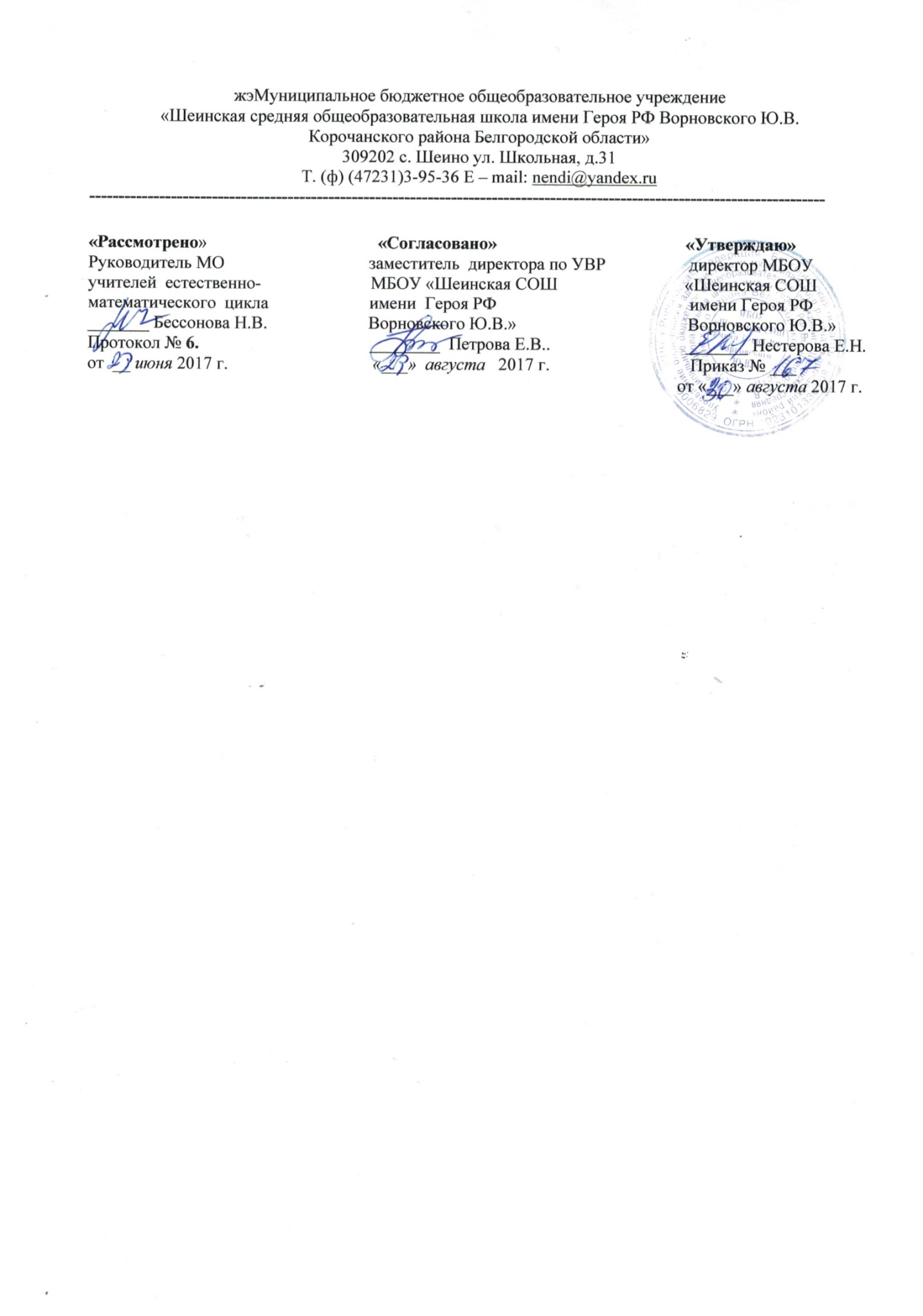 Рабочая программапо математике на уровень среднего общего образования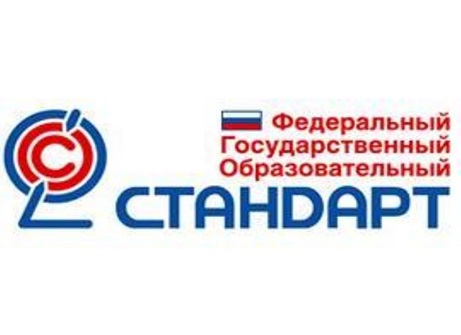 Пояснительная записка В соответствии с п. 2 ст. 32 Закона РФ «Об образовании» в компетенцию образовательного учреждения входит разработка и утверждение рабочих программ учебных курсов и дисциплин.Рабочая программа – это нормативно-управленческий документ учителя, предназначенный для реализации государственного образовательного стандарта, включающего требования к минимуму содержания, уровню подготовки учащихся. Его основная задача – обеспечить выполнение учителем государственных образовательных стандартов и учебного плана по предмету.Рабочая программа реализует право учителя расширять, углублять, изменять, формировать содержание обучения, определять последовательность изучения материала, распределять учебные часы по разделам, темам, урокам в соответствии с поставленными целями и задачами. При необходимости в течение учебного года учитель может вносить в учебную программу коррективы: изменять последовательность уроков внутри темы, количество часов, переносить сроки проведения контрольных работ. Настоящая рабочая программа по математике (углубленного уровня) составлена в соответствии с Федеральным государственным образовательным стандартом среднего общего образования (утв. приказом Министерства образования и науки РФ от 17 мая 2012 г. N 413),), основной образовательной программы среднего общего образования (10-11 классы), на основе авторской программы по математике С.М. Никольского, М.К. Потапова, Н.Н. Решетникова, А.В. Шевкина. Алгебра и начала математического анализа 10-11 классы. / Сост. Бурмистрова Т.А. - М.: Просвещение, 2018г. и авторской программы по математике  Л.С. Атанасяна: Геометрия. Сборник рабочих программ. 10 – 11 классы. Базовый и углубленный. уровни: пособие для учителей общеобразовательных организаций / сост.Т.А. Бурмистрова. - М.: Просвещение, 2018г.Целями реализации учебного предмета «Математика» на углубленном уровне среднего общего образования являются: - формирование представлений о математике, как универсальном языка науки, средстве моделирования явлений и процессов, об идеях и методах математики; - развитие логического мышления, пространственного воображения, алгоритмической культуры, критичности мышления на уровне, необходимом для обучения в высшей школе по соответствующей специальности, в будущей профессиональной деятельности; - овладение математическими знаниями и умениями, необходимыми в повседневной жизни, для изучения школьных естественнонаучных дисциплин на базовом уровне, для получения образования в областях, не требующих углубленной математической подготовки; - воспитание средствами математики культуры личности: отношения к математике как части общечеловеческой культуры: знакомство с историей развития математики, эволюцией математических идей, понимания значимости математики для общественного прогресса. Достижение перечисленных целей предполагает решение следующих задач: -  систематизировать сведения о числах; - изучить новые виды числовых выражений и формул; - совершенствовать практические навыки и вычислительную культуру, расширить и совершенствовать алгебраический аппарат, сформированный в основной школе и его применение к решению математических и нематематических задач;- расширить и систематизировать общие сведения о функциях, пополнение класса изучаемых функций, иллюстрация широты применения функций для описания и изучения реальных зависимостей; - изучить свойства пространственных тел, формировать умения применять полученные знания для решения практических задач;- развивать представления о вероятностно-статистических закономерностях в окружающем мире, совершенствовать интеллектуальные и речевые умения путем обогащения математического языка, развития логического мышления; - познакомиться с основными идеями и методами математического анализа Общая характеристика учебного предметаКурс математики для 10-11 классов складывается из следующих содержательных компонентов: алгебры, математического анализа, комбинаторики и теории вероятностей, геометрии.  Курс нацелен на формирование математического аппарата для решения задач из математики, смежных предметов, окружающей реальности. Язык алгебры и математического анализа подчеркивает значение математики как языка для построения математических моделей, процессов и явлений реального мира. Одной из основных задач изучения математики является развитие алгоритмического мышления, необходимого, в частности, для освоения курса информатики; овладение навыками дедуктивных рассуждений. Преобразование символических форм вносит свой специфический вклад в развитие воображения, способностей к математическому творчеству. Другой важной задачей изучения математики является получение школьниками конкретных знаний о функциях как важнейшей математической модели для описания и исследования разнообразных процессов (равномерных, равноускоренных, экспоненциальных, периодических и др.), для формирования у учащихся представлений о роли математики в развитии цивилизации и культуры. Элементы логики, комбинаторики, статистики и теории вероятностей являются обязательным компонентом школьного образования, усиливающим его прикладное и практическое значение. Этот материал необходим, прежде всего, для формирования функциональной грамотности – умений воспринимать и анализировать информацию, представленную в различных формах, понимать вероятностный характер многих реальных зависимостей, производить простейшие вероятностные расчеты. Изучение основ комбинаторики позволит учащемуся осуществлять рассмотрение случаев, перебор и подсчет числа вариантов, в том числе в простейших прикладных задачах. При изучении статистики и теории вероятностей обогащаются представления о современной картине мира и методах его исследования, формируется понимание роли статистики как источника социально значимой информации, и закладываются основы вероятностного мышления. Таким образом, в ходе освоения содержания курса учащиеся получают возможность: развить представления о числе и роли вычислений в человеческой практике; сформировать практические навыки выполнения устных, письменных, инструментальных вычислений, развить вычислительную культуру; овладеть символическим языком алгебры, выработать формально-оперативные алгебраические умения и научиться применять их к решению математических и нематематических задач;  изучить свойства и графики элементарных функций, научиться использовать функционально-графические представления для описания и анализа реальных зависимостей; развить пространственные представления и изобразительные умения, освоить основные факты и методы планиметрии, познакомиться с простейшими пространственными телами и их свойствами; получить представления о статистических закономерностях в реальном мире и о различных способах их изучения, об особенностях выводов и прогнозов, носящих вероятностный характер; развить логическое мышление и речь – умения логически обосновывать суждения, проводить несложные систематизации, приводить примеры и контрпримеры, использовать различные языки математики (словесный, символический, графический) для иллюстрации, интерпретации, аргументации и доказательства;        Раздел геометрии позволит сформировать представления об изучаемых понятиях и методах как важнейших средствах математического моделирования реальных процессов и явлений. распознавать на чертежах и моделях пространственные формы; соотносить трехмерные объекты с их описаниями, изображениями; описывать взаимное расположение прямых и плоскостей в пространстве, аргументировать свои суждения об этом расположении; анализировать в простейших случаях взаимное расположение объектов в пространстве и изображать их; изображать основные многогранники; выполнять чертежи по заданным условиям; строить сечения куба, призмы пирамиды, круглых тел; решать планиметрические и стереометрические задачи на нахождение геометрических величин (длин, углов, площадей);  использовать при решении стереометрических задач планиметрические факты и методы, векторную алгебру, проводить доказательные рассуждения в ходе решения задач. Описание места учебного предмета «Математика (алгебра и начала математического анализа, геометрия)» в учебном планеСогласно Федеральному базисному учебному плану в образовательных учреждений Российской Федерации для обязательного изучения предмета «Математика» на этапе среднего общего образования на углубленном уровне отводится  6 учебных часов  (1-й вариант) в неделю в 10-11 классах.. Всего 408 ч из расчета 6 ч в неделю, 4 часа на курс алгебры и начал математического анализа  (136 часов в 10 классе,  136 часов в 11 классе), 2 часа на курс геометрии (68 часов в 10 классе, 68 часов в 11 классе). В соответствии с календарным учебным графиком МБОУ «Шеинская средняя общеобразовательная школа имени Героя РФ Ворновского Ю.В.»   продолжительность учебного года в 10 классе составляет 34 недели, в 11 классе - 34 учебные недели. Соответственно учебный план МБОУ «Шеинская СОШ имени Героя РФ Ворновского Ю.В.» на изучение математики в 10-11классах отводит в течение двух лет: 10 класс-204 часа, 11класс-204 часа. Предполагается модульное изучение предметов, на алгебру и математический анализ отводится 136\136 часов, (10\11кл), в течение двух лет - 272 часа, на геометрию соответственно – 68\68,   136 часовРабочая программа обеспечена УМК: Математика: алгебра и начала математического анализа, геометрия, Алгебра и начала математического анализа : учеб. для 10 кл. общеобразовательных учреждений: базовый и углубленный уровни /С.М. Никольский, М. К. Потапов, Н. Н. Решетников, А. В. Шевкин. - 7-е изд., доп. -М.: Просвещение, 2018. Математика: алгебра и начала математического анализа, геометрия, Алгебра и начала математического анализа: учеб. для 11кл. общеобразоват. учреждений: базовый и углубленный уровни /С. М. Никольский, М. К. Потапов, Н. Н. Решетников, А. В. Шевкин. - 7-е изд., доп. -М.: Просвещение, 2019. Л.С. Атанасян, В.Ф. Бутузов и др. Математика: алгебра и начало математического анализа, геометрия, Геометрия 10-11 классы, учебник для общеобразовательных учреждений. М.: Просвещение, 2016г.Формы организации учебного процесса: основная форма – урок. Выделяются следующие виды уроков: комбинированный урок, урок - решения задач, урок - контроля знаний. Реализация обучения математике осуществляется через личностно-ориентированную технологию, крупноблочное погружение в учебную информацию, где учебная деятельность, в основном, строится следующим образом: введение в тему, изложение нового материала, отработка теоретического материала, практикум по решению задач, итоговый контроль. Основным видом деятельности учащихся на уроке является самостоятельная работа. Контроль знаний проводится в форме самостоятельных работ, тестов, контрольных работ.Формы текущего и промежуточного контроля:       В данной рабочей программе предусмотрены следующие виды контроля: стартовый (входной), текущий, тематический, рубежный (промежуточный), итоговый (заключительный). Контроль знаний осуществляется в следующих формах: устный и письменный. Входной контроль определяет исходный уровень обученности, подготовленность к усвоению дальнейшего материала, проводится в сентябре в форме контрольной работы. Текущий контроль проводится в течение всего учебного года в форме устного опроса, тестирования, самостоятельных и контрольных работ. Промежуточный контроль выполняет этапное подведение итогов за полугодие. Промежуточный контроль проводится в декабре в форме контрольной работы. Итоговый контроль осуществляется после прохождения всего учебного курса, накануне перевода в следующий класс. Итоговый контроль проводится в мае в форме контрольной работы. В 10 классе предмет «Алгебра и начала математического анализа» может быть вынесен на промежуточную аттестацию в конце года согласно Положению о промежуточной аттестации учащихся. В 11 классе в конце года, предусмотрен итоговый контроль в виде государственной итоговой аттестации. Срок реализации рабочей учебной программы – два учебных годаТребования к результатам обучения и освоения содержания предметаЛичностные, метапредметные и предметные результатыосвоения предметаличностные:- сформированность мировоззрения, соответствующего современному уровню развития науки; критичность мышления, умение распознавать логически некорректные высказывания, отличать гипотезу от факта;- готовность и способность вести диалог с другими людьми, достигать в нём взаимопонимания, находить общие цели и сотрудничать для их достижения;- навыки сотрудничества со сверстниками, детьми младшего возраста, взрослыми в образовательной, общественно полезной, учебно-исследовательской, проектной и других видах деятельности;- готовность и способность к образованию, в том числе самообразованию, на протяжении всей жизни; сознательное отношение к непрерывному образованию как условию успешной профессиональной и общественной деятельности;- эстетическое отношение к миру, включая эстетику быта, научного и технического творчества;- осознанный выбор будущей профессии и возможность реализации собственных жизненных планов; отношение к профессиональной деятельности как возможности участия в решении личных, общественных, государственных, общественных проблем;метапредметные:- умение самостоятельно определять цели своего обучения, ставить и формулировать для себя новые задачи в учёбе и познавательной деятельности, развивать мотивы и интересы своей познавательной деятельности;- умение самостоятельно планировать пути достижения целей, в том числе альтернативные, осознанно выбирать наиболее эффективные способы решения учебных и познавательных задач;- умение соотносить свои действия с планируемыми результатами, осуществлять контроль своей деятельности в процессе достижения результата, определять способы действий в рамках предложенных условий и требований, корректировать свои действия в соответствии с изменяющейся ситуацией;- умение оценивать правильность выполнения учебной задачи, собственные возможности её решения;- владение основами самоконтроля, самооценки, принятия решений и осуществления осознанного выбора в учебной  и познавательной деятельности;- умение продуктивно общаться и взаимодействовать в процессе совместной деятельности, учитывать позиции других участников деятельности, эффективно разрешать конфликты;- владение навыками познавательной , учебно-исследовательской и проектной деятельности, навыками разрешения проблем; способность и готовность к самостоятельному поиску методов решения практических задач, применению различных методов познания;- готовность и способность к самостоятельной информационно-познавательной деятельности, включая  умение ориентироваться  в различных источниках информации, критически оценивать и интерпретировать информацию, получаемую из различных источников;- умение использовать средства информационных и коммуникационных технологий (ИКТ) в решении когнитивных, коммуникативных и организационных задач с соблюдением требований эргономики, техники безопасности, гигиены, ресурсосбережения, правовых и эстетических норм, норм информационной безопасности;- владение языковыми средствами – умение ясно, логично и точно излагать свою точку зрения, использовать адекватные языковые средства;- владение навыками познавательной рефлексии как  осознания совершаемых действий и мыслительных процессов, их результатов и оснований, границ своего знания и незнания новых познавательных задач и средств их достижения;предметные  - углубленный уровень:-сформированность представлений о математике как части мировой культуры и о месте геометрии в современной цивилизации, о способах описания на математическом языке явлений реального мира;- сформированность представлений о математических понятиях как о важнейших математических моделях, позволяющих описывать и изучать разные процессы и явления; понимание возможности аксиоматического построения математических теорий;-сформированность представлений о необходимости доказательств при обосновании математических утверждений и роли аксиоматики в проведении дедуктивных рассуждений;- сформированность понятийного аппарата по основным разделам курса геометрии; знания основных теорем, формул и умения их применять; умения доказывать теоремы и находить нестандартные способы решения задач; - сформированность умений моделировать реальные ситуации, исследовать построенные модели, интерпретировать полученный результат;- владение геометрическим языком; развитие умения использовать его для описания предметов окружающего мира; развитие пространственных представлений, изобразительных умений, навыков геометрических построений;- владение методами доказательств и алгоритмов решения; умение их применять, проводить доказательные рассуждения в ходе решения задач;- владение основными  понятиями о плоских и пространственных геометрических фигурах, их основных свойствах; сформированность умения распознавать на чертежах, моделях и в реальном мире геометрические фигуры; применение изученных свойств геометрических фигур и формул для решения геометрических задач и задач с практическим содержанием;- владение навыками использования готовых компьютерных программ при решении задач;- владение стандартными приёмами решения рациональных и иррациональных, показательных, степенных, тригонометрических уравнений и неравенств, их систем;- сформированность представлений о процессах и явлениях, имеющих вероятностный характер, о статистических закономерностях в реальном мире, об основных понятиях элементарной теории вероятностей; сформированность умений находить и оценивать вероятности наступления событий в простейших практических ситуациях и основные характеристики случайных величин;- сформированность представлений об основных понятиях математического анализа и их свойствах, владение умением характеризовать поведение функций, использование полученных знаний для описания и анализа реальных зависимостей;- владение умениями составления вероятностных моделей по условию задачи и вычисления вероятности наступления событий, в том числе с применением формул комбинаторики и основных теорем теории вероятностей; исследование случайных величин по их распределению.Планируемые результаты изучения учебного предметаПланируемые результаты изучения по теме «Числовые и буквенные выражения»Выпускник научится:выполнять арифметические действия, сочетая устные и письменные приемы, применение вычислительных устройств; находить значения корня натуральной степени, степени с рациональным показателем, логарифма, используя при необходимости вычислительные устройства; пользоваться оценкой и прикидкой при практических расчетах;применять понятия, связанные с делимостью целых чисел, при решении математических задач;находить корни многочленов с одной переменной, раскладывать многочлены на множители;проводить преобразования числовых и буквенных выражений, включающих степени, радикалы, логарифмы и тригонометрические функции.Выпускник получит возможность:выполнять практические расчеты по формулам, включая формулы, содержащие степени, радикалы, логарифмы и тригонометрические функции, при необходимости используя справочные материалы и простейшие вычислительные устройства.Планируемые результаты изучения по теме «Функции и графики»Выпускник научится:- определять значение функции по значению аргумента при различных способах задания функции; - строить графики изученных функций, выполнять преобразования графиков;- описывать по графику и по формуле поведение и свойства  функций;решать уравнения, системы уравнений, неравенства, используя свойства функций и их графические представления.Выпускник получит возможность:описывать и исследовать  с помощью функций реальные зависимости, представлять их графически; интерпретировать графики реальных процессов.Планируемые результаты изучения по теме «Уравнения и неравенства»Выпускник научится:решать рациональные, показательные и логарифмические уравнения и неравенства, иррациональные и тригонометрические уравнения, их системы;доказывать несложные неравенства;решать текстовые задачи с помощью  составления уравнений, и неравенств, интерпретируя результат с учетом ограничений условия задачи;изображать на координатной плоскости множества решений уравнений и неравенств с двумя переменными и их систем.находить приближенные решения уравнений и их систем, используя графический метод;решать уравнения, неравенства и системы с применением  графических представлений, свойств функций, производной;Выпускник получит возможность:использовать приобретенные знания и умения в практической деятельности и повседневной жизни для построения и исследования простейших математических моделей.Планируемые результаты изучения по теме «Элементы комбинаторики, статистики и теории вероятностей»Выпускник научится:решать простейшие комбинаторные задачи методом перебора, а также с использованием известных формул, треугольника Паскаля; вычислять коэффициенты  бинома Ньютона по формуле и с использованием  треугольника Паскаля; вычислять, в простейших случаях, вероятности событий на основе подсчета числа исходов.  Выпускник получит возможность:анализировать  реальные числовые данные, представленные в виде диаграмм, графиков; анализировать информацию статистического характера.      ГеометрияПланируемые результаты изучения по теме «Параллельность прямых и плоскостей»Выпускник научится:изображать геометрические фигуры и тела, выполнять чертёж по условию задачи;решать геометрические задачи, опираясь на изученные свойства планиметрических и стереометрических фигур и отношений между ними, применяя алгебраический и тригонометрический аппарат;проводить доказательные рассуждения при решении задач, доказывать основные теоремы курса;вычислять линейные элементы и углы в пространственных конфигурациях, объемы и площади поверхностей пространственных тел и их простейших комбинаций;применять координатно-векторный метод для вычисления отношений, расстояний и углов;строить сечения многогранников и изображать сечения тел вращения;Выпускник получит возможность:использовать приобретённые знания и умения в практической деятельности и повседневной жизни для:исследования (моделирования) несложных практических ситуаций на основе изученных формул и свойств фигур;вычисления длин, площадей и объёмов реальных объектов при решении практических задач, используя при необходимости справочники и вычислительные устройстваТребуемые результаты обученияЧисловые и буквенные выраженияуметь:• выполнять арифметические действия, сочетая устные и письменные приемы, применяя вычислительные устройства; находить значения корня натуральной степени, степени с рациональным показателем, логарифма, используя .при необходимости вычислительные устройства; пользоваться оценкой и прикидкой при практических расчетах;• проводить по известным формулам и правилам преобразования буквенных выражений, включающих степени, радикалы, логарифмы и тригонометрические функции;• вычислять значения числовых и буквенных выражений, осуществляя необходимые подстановки и преобразования;выполнять действия с комплексными числами, пользоваться геометрической интерпретацией комплексных чисел, в простейших случаях находить комплексные корни уравнений с действительными коэффициентамииспользовать приобретенные знания и умения в практической деятельности и повседневной жизни для  • практических расчетов по формулам, включая формулы, содержащие степени, радикалы, логарифмы и тригонометрические функции, обращаясь при необходимости к справочным материалам и применяя простейшие вычислительные устройства.Функции и графики уметь:• определять значение функции по значению аргумента при различных способах задания функции;• строить графики изученных функций;• описывать по графику и в простейших случаях по формуле поведение и свойства функции;• находить по графику функции наибольшие и наименьшие значения;• решать уравнения, простейшие системы уравнений, используя свойства функций и их графики;• исследовать в простейших случаях функции на монотонность, находить наибольшие и наименьшие значения функций, строить графики многочленов и простейших рациональных функций с использованием аппарата математического анализа; использовать приобретенные знания и умения в практической деятельности и повседневной жизни для• описания с помощью функций различных зависимостей, представления их графически, интерпретации графиков.Начала математического анализа уметь:• вычислять производные и первообразные элементарных функций, используя справочные материалы;• вычислять в простейших случаях площади с использованием первообразной;использовать приобретенные знания и умения в практической деятельности и повседневной жизни для• решения прикладных задач, в том числе социально-экономических и физических, на вычисление наибольших и наименьших значений, на нахождение скорости и ускорения.Уравнения и неравенства уметь:• решать рациональные, показательные и логарифмические уравнения и неравенства, простейшие иррациональные и тригонометрические уравнения, их системы;• составлять уравнения и неравенства по условию задачи;• использовать графический метод для приближенного решения уравнений и неравенств;• изображать на координатной плоскости множества решений простейших уравнений и их систем.использовать приобретенные знания и умения в практической деятельности и повседневной жизни для• построения и исследования простейших математических моделей.Элементы комбинаторики, статистики и теории вероятностейуметь:• решать простейшие комбинаторные задачи методом перебора, а также с использованием известных формул;• вычислять в простейших случаях вероятности событий на основе подсчета числа исходов.использовать приобретенные знания и умения в практической деятельности и повседневной жизни для• анализа реальных числовых данных, представленных в виде диаграмм, графиков;• анализа информации статистического характераТребуемые результаты обучения выпускников по геометрииДолжны знать:. Многогранники. Призма, ее основания, боковые ребра, высота, боковая поверхность. Прямая и наклонная, призма. Правильная призма. Параллелепипед. Куб.Пирамида, ее основание, боковые ребра, высота, боковая поверхность. Треугольная пирамида. Правильная пирамида. Усеченная пирамида.Симметрии в кубе, параллелепипеде, призме и пирамиде. Понятие о симметрии в пространстве  (центральная, осевая, зеркальная). Примеры симметрии в окружающем мире.Сечения куба, призмы, пирамиды.Представление о правильных многогранниках (тетраэдр, куб, октаэдр, додекаэдр и икосаэдр).Тела и поверхности вращения. Цилиндр и конус. Усеченный конус. Основание, высота, боковая поверхность, образующая, развертка. Осевые сечения и сечения, параллельные основанию.Шар и сфера, их сечения, касательная плоскость к сфере.Объемы тел и площади их поверхностей. Понятие об объеме тела. Отношение объемов подобных тел.Формулы объема куба, прямоугольного параллелепипеда, призмы, цилиндра. Формулы объема пирамиды и конуса. Формулы площади поверхностей цилиндра и конуса. Формулы объема шара и площади сферы.Координаты и векторы. Декартовы координаты в пространстве. Формула расстояния между двумя точками. Уравнения сферы и плоскости. Формула расстояния от точки до плоскости.Векторы. Модуль вектора. Равенство векторов. Сложение векторов и умножение вектора на число. Угол между векторами. Координаты вектора. Скалярное произведение векторов.Должны уметь:распознавать на чертежах и моделях пространственные формы; соотносить трехмерные объекты с их описаниями, изображениями;анализировать в простейших случаях взаимное расположение объектов в пространстве;изображать основные многогранники и круглые тела; выполнять чертежи по условиям задач;строить простейшие сечения куба, призмы, пирамиды;решать планиметрические и простейшие стереометрические задачи на нахождение геометрических величин (длин, углов, площадей, объемов);использовать при решении стереометрических задач планиметрические факты и методы;проводить доказательные рассуждения в ходе решения задач;владеть компетенциями: учебно-познавательной, ценностно-ориентационной, рефлексивной, коммуникативной, информационной, социально-трудовой.способны использовать приобретенные знания и умения в практической деятельности и повседневной жизни:для исследования (моделирования) несложных практических ситуаций на основе изученных формул и свойств фигур;вычисления объемов и площадей поверхностей пространственных тел при решении практических задач, используя при необходимости справочники и вычислительные устройстваСодержание учебного курса «МАТЕМАТИКА: АЛГЕБРА И НАЧАЛА МАТЕМАТИЧЕСКОГО АНАЛИЗА, ГЕОМЕТРИЯ» в 10-11 классовМатематика 10 класс(6 часов в неделю, всего 204 часа)Действительные числа (12 часов).Понятие действительного числа. Свойства действительных чисел. Множества чисел и операции над множествами чисел. Метод математической индукции. Формулы числа престановок, сочетаний, размещений. Решение комбинаторных задач. Доказательство неравенств. Неравенство о среднем арифметическом и среднем геометрическом двух чисел.Делимость целых чисел. Деление с остатком. Сравнения. Решение задач с целочисленными неизвестными.Геометрия на плоскости ( 12 ч)Свойства биссектрисы угла треугольника. Решение треугольников. Вычисление биссектрис, медиан, высот, радиусов вписанной и описанной окружностей. Формулы площади треугольника: формула Герона, выражения площади треугольника через радиус вписанной и описанной окружностей.Вычисления углов с вершиной внутри и вне круга, угла между хордами и касательной. Теорема о произведении отрезков хорд. Теорема о касательной и секущей. Теорема о сумме квадратов сторон и диагоналей параллелограмма.Теорема Чевы и теорема Менелая. Рациональные уравнения и неравенства (18 ч).Рациональные выражения. Многочлены от нескольких переменных, симметрические многочлены. Формула бинома Ньютона, свойства биноминальных коэффициентов, треугольник Паскаля. Формулы сокращённого умножения для старших степеней.Многочлены от одной переменной. Делимость  многочленов. Деление многочленов с остатком. Рациональные корни многочленов с целыми коэффициентами. Схема Горнера. Теорема Безу. Число корней многочлена. Решение целых алгебраических уравнений.Рациональные уравнения и неравенства, системы рациональных неравенств с одной переменной.Введение в стереометрию ( 3ч)Основные понятия стереометрии (точка, прямая, плоскость, пространство). Понятие об аксиоматическом способе построения геометрии.Параллельность прямых и плоскостей ( 16 ч)Параллельность прямых, прямой и плоскости. Взаимное расположение прямых в пространстве. Угол между двумя прямыми. Параллельность плоскостей. Тетраэдр и параллелепипед. Параллельное проектирование. Ортогональное проектирование. Площадь ортогональной проекции многоугольника. Изображение пространственных фигур. Центральное проектирование.Корень степени n (12 ч)Понятие функции, ее области определения и множества значений. Функция y = xn, где nN, ее свойства и график. Понятие корня степени n>1 и его свойства, понятие арифметического корня.Степень положительного числа (13 часов) Понятие степени с рациональным показателем, свойства степени с рациональным показателем. Понятие о пределе последовательности. Существование предела монотонной и ограниченной последовательности. Теоремы о пределах последовательностей. Переход к пределам в неравенствах.. Длина окружности и площадь круга как пределы последовательностей. Ряды, бесконечная геометрическая прогрессия и ее сумма. Число e. Понятие степени с действительным показателем. Показательная функция, ее свойства и график.Перпендикулярность прямой и плоскости (17 ч)перпендикулярность плоскостей, признаки и свойства. Перпендикулярность прямой и плоскости. Двугранный угол, линейный угол двугранного угла. Перпендикуляр и наклонные. Угол между прямой и плоскостью.Расстояния от точки до плоскости. Расстояние от прямой до плоскости. Расстояние между параллельными плоскостями. Расстояние между скрещивающимися прямыми.гарифм произведения, частного, степени, переход к новому основанию. Десятичный и натуральный логарифмы. Преобразование выражений, содержащих логарифмы.Логарифмическая функция, ее свойства и график. Простейшие показательные и логарифмические уравнения и неравенства  методы их решения (11 часов).Показательные и логарифмические уравнения и неравенства  и методы их решения.Многогранники (14ч)Вершины, ребра, грани многогранника. Развертка. Многогранные углы. Выпуклые многогранники. Теорема Эйлера.Призма, ее основания, боковые ребра, высота, боковая поверхность. Прямая и наклонная призма. Правильная призма. Параллелепипед. Куб. Пирамида, ее основание, боковые ребра, высота, боковая поверхность. Треугольная пирамида. Правильная пирамида. Усеченная пирамида. Симметрии в кубе, в параллелепипеде, в призме и пирамиде. Понятие о симметрии в пространстве (центральная, осевая, зеркальная). Примеры симметрий в окружающем мире.Сечения многогранника. Построение сечений. Представление о правильных многогранниках (тетраэдр, куб, октаэдр, додекаэдр и икосаэдр).Синус и косинус угла и числа (7часов).Понятие угла и его меры. Радианная мера угла. Определение  синуса и  косинуса угла и числа.  Основное тригонометрическое тождество для синуса и косинуса. Понятия арксинуса, арккосинуса.Тангенс и котангенс угла и числа (6 часов ).Определение  тангенса  и котангенса  угла. Основные тригонометрические тождества для тангенса и котангенса. Понятие арктангенса и арккотангенса.Формулы сложения (11 часов).Синус, косинус и тангенс суммы и разности двух аргументов. Формулы приведения. Синус и косинус двойного аргумента. Формулы половинного аргумента. Преобразование суммы тригонометрических функций в произведение и произведения в сумму. Выражение тригонометрических функций через тангенс половинного аргумента. Преобразование тригонометрических выражений.Тригонометрические функции числового аргумента (9 часов).Тригонометрические функции, их свойства и графики, периодичность, основной период.Тригонометрические уравнения и неравенства (12 часов).Решение простейших тригонометрических уравнений. Тригонометрические уравнения, сводящиеся к простейшим заменой неизвестного. Применение основных тригонометрических формул для решения уравнений. Однородные уравнения. Решение тригонометрических неравеств. Неравенства, сводящиеся  к простейшим заменой неизвестного. Введение вспомогательного угла. Замена неизвестного  t=sinx + cosx.Вероятность событий. Частота. условная вероятность (8 часов).Табличное и графическое представление данных. Числовые характеристики рядов данных.Поочерёдный  и одновременный выбор нескольких элементов  из конечного множества.Элементарные и сложные события. Рассмотрение случаев и вероятность суммы несовместных событий, вероятность противоположного события. Понятие о независимости событий. Вероятность и статистическая частота наступления события.Повторение курса алгебры и начал математического анализа, геометрии за 10 класс (17часов).Математика 11 класс(6 часов в неделю, всего 204 часа)1. Функции и их графики (20 часов из них 1 час контрольная работа№1)Функции.  Область определения и множество значений. График функции. Построение графиков функций, заданных различными способами. Свойства функций: монотонность, четность и нечетность, периодичность, ограниченность. Промежутки возрастания и убывания, наибольшее и наименьшее значения, точки экстремума (локального максимума и минимума. Графическая интерпретация. Примеры функциональных зависимостей в реальных процессах и явлениях. Преобразования графиков: параллельный перенос, симметрия относительно осей координат и симметрия относительно начала координат, симметрия относительно прямой , растяжение и сжатие вдоль осей координат. Понятие о  непрерывности функции. Основные теоремы о непрерывных функциях.Понятие о пределе  функции в точке. Поведение функций на бесконечности. Асимптоты. Вертикальные и горизонтальные асимптоты графиков. Графики дробно-линейных функций. Сложная функция (композиция функций). Взаимно обратные функции. Область определения и область значений обратной функции. График обратной функции. Нахождение функции, обратной данной. Обратные тригонометрические функции, их свойства и графики. 2. Векторы ( 6 ч)Векторы. Модуль вектора. Равенство векторов. Сложение векторов и умножение вектора на число. Координаты вектора. Компланарные векторы. Разложение по трем некомпланарным векторам.3. Метод координат в пространстве (15 ч)Декартовы координаты в пространстве. Формула расстояния между двумя точками. Уравнения сферы и плоскости.  Формула расстояния от точки до плоскости.Угол между векторами.  Скалярное произведение векторов. Коллинеарные векторы. Разложение вектора по двум неколлинеарным векторамКонтрольные работа № 2 Производная и ее применение (27 часов, из них 2 часа контрольные работы№3,4).Понятие о производной функции, физический и геометрический смысл производной. Уравнение касательной к графику функции. Производные суммы, разности, произведения и частного. Производные основных элементарных функций. Производные сложной и обратной функций. Вторая производная. Применение производной к исследованию функций и построению графиков. Использование производных при решении уравнений и неравенств, при решении текстовых, физических и геометрических задач, нахождении наибольших и наименьших значений.Примеры использования производной для нахождения наилучшего решения в прикладных задачах. Нахождение скорости  для процесса, заданного формулой или графиком. Вторая производная и ее физический смысл.Тела и поверхности вращения – 16 чЦилиндр и конус. Усеченный конус. Основание, высота, боковая поверхность, образующая, развертка. Осевые сечения и сечения параллельные основанию. Шар и сфера,  их сечения. Эллипс, гипербола, парабола как сечения конуса. Касательная плоскость к сфере. Сфера вписанная в многогранник. Сфера описанная около многогранника.Цилиндрические и конические поверхностиКонтрольная работа № 5 Первообразная и интеграл (13 часов из них 1час контрольная работа №6).Площадь криволинейной трапеции. Понятие об определенном интеграле. Первообразная. Первообразные элементарных функций. Правила вычисления первообразных. Формула Ньютона-Лейбница. Примеры применения интеграла в физике и геометрии. Объемы тел и площади их поверхностей ( 17 ч)Понятие об объеме тела. Отношение объемов подобных тел.Формулы объема куба, прямоугольного параллелепипеда, призмы, цилиндра. Формулы объема пирамиды и конуса. Формулы площади поверхностей цилиндра и конуса. Формулы объема шара и площади сферы.Контрольная работа №7,Уравнения и неравенства (57 часов, из них 3 часа контрольные работы №8,9,10,).Многочлены от двух переменных. Многочлены от нескольких переменных, симметрические Основные приемы решения систем уравнений: подстановка, алгебраическое сложение, введение новых переменных. Равносильность уравнений, неравенств, систем. . Решение иррациональных неравенств. Решение систем уравнений с двумя неизвестными простейших типов. Решение систем неравенств с одной переменной.Доказательства неравенств. Неравенство о среднем арифметическом и среднем геометрическом двух чисел. Переход к пределам в неравенствах.Использование свойств и графиков функций при решении уравнений и неравенств. Метод интервалов. Изображение на координатной плоскости множества решений уравнений и неравенств с двумя переменными и  их систем. Применение математических методов для решения содержательных задач из различных областей науки и практики. Интерпретация результата, учет реальных ограничений. Повторение курса алгебры и математического анализа, геометрии (31 час из них 2 часа итоговая контрольная работа №11 и 10 часов резерв на пробные экзамены).Тематическое планирование.Календарно-тематическое планированиеучебного предмета «Математика»10 классКалендарно-тематическое планирование  учебного предмета «Математика»11 классУчебно-методическое и материально-техническое обеспечение образовательного процессаДля учителя:1.Алгебра и начала математического анализа, 10. Учебник для 10 класса (С.М. Никольский, М.К., Потапов и др., М., Просвещение – 2014). 2.Геометрия, 10-11: Учебник для общеобразовательных учреждений Базовый и профильный уровень / Л. С. Атанасян, В. Ф. Бутузов, С. Б. Позняк, Л. С. Киселева - М.: Просвещение, 20113.Алгебра и начала математического анализа. Дидактические материалы. 10 класс: базов. и проф. уровни, / М.К. Потапов, А.В. Шевкин, М.Просвещение, - 2011 4.Геометрия. Дидактические материалы. 10 класс/ Б.Г. Зив., М. Просвещение, 20135.Контрольные работы по геометрии: 10 класс / Ю.П. Дудницын, В.Л. Кронгауз, М.,2013.6.Поурочные разработки по геометрии:10 класс/ Сост. В.А. Яровенко. – М.: ВАКО, 2010.7.Программы общеобразовательных учреждения Алгебра и начала математического анализа 10-11, составитель Т.А. Бурмистрова, Просвещение, 20118.Программы общеобразовательных учреждения Геометрия 10-11, составитель Т.А. Бурмистрова, Просвещение, 20119.Под редакцией А.Н. Колмогорова «Алгебра и начала анализа 10-11» Москва, «Просвещение» 2013 г10. Шарыгин И.Ф. Стандарт по математике: 500 геометрических задач. - М.: Просвещение, 201211. Геометрические построения в курсе средней школы: Учебное пособие / авт. сост. А.О.Корнеева – Саратов: Лицей-201212.Единый государственный экзамен: математика: методика подгот.: кн. для учителя / Л.О.Денищева, Ю.А.Глазков, К.А.Краснянская – М , Просвещение 201213.Мордкович А.Г., Смиронова  И.М. Математика 11 кл. – М. Мнемозина. 2013 (гуманитарный профиль)14. Решение задач и выполнение заданий по математике с комментариями и ответами для подготовки к ЕГЭ / сост. В.Н.Студененская, З.С.Гребнева. Волгоград Учитель 201215.Тюрин Ю.Н. Теория вероятности и статистика: Методическое пособия для учителя. Ю.Н.Тюрин, А.А.Макаров, И.Р.Высоцкий  М. МЦНМО МИОО 201316.Тюрин Ю.Н. Теория вероятности и статистика: М. МЦНМО 201317.Фенько Л.М. Метод интервалов в решении неравенств и исследований функций 8-11 кл. М. Дрофа 2011318. Ященко И.В. и др. Подготовка к егэ по математике в 2015 году. Методические указания/Ященко И.В.-М.: МЦНМО, 2014.19.ЕГЭ 2015. Математика. Задачи В1-12 / Под. ред. А. Л. Семёнова и И.В.Ященко.-: МЦНМО, 201420.ЕГЭ 2015. Математика. Задачи В1-14 / Под. ред. А. Л. Семёнова и И.В.Ященко.-: МЦНМО, 2014.21.ЕГЭ 2015. Математика. Тип. тест. задан_Ред. Семенов, Ященко_2014 -96с 22.Алгебра и начала анализа. 11 класс. 180 диагностических вариантов. В.В.Мирошин 192стр23.ЕГЭ-2015. Математика. 30 вар. тип. зад. и 800 части 2(С)_Семенов, Ященко_2014 -216с24.ЕГЭ. Математика. Подготовка к ЕГЭ. Вступительные испытания / Л.Д. Лаппо, М.А. Попов. - М.: Издательство «Экзамен», 2014. - 334, [2] с. (Серия "ЕГЭ. Вступительные испытания")25.Математика. Подготовка к ЕГЭ- 2015. Под ред. Лысенко Ф.Ф., Кулабухова С.Ю. (2014, 416с.)
26.ЕГЭ 2015. Математика. Задача B1. Рабочая тетрадь. Шноль Д.Э. (под ред. Семенова А.Л., Ященко И.В.) 4-е изд., испр. - М.: 2014. - 40с.27.ЕГЭ 2015. Математика. Задача B2. Рабочая тетрадь. Посицельская М.А., Посицельский С.Е. (под ред. Семенова А.Л., Ященко И.В.)4-е изд., стер. - М.: 2014. - 56с.28.ЕГЭ 2015. Математика. Задача B3. Рабочая тетрадь. Смирнов В.А. (под ред. Семенова А.Л., Ященко И.В.) 4-е изд., доп. - М.: 2014. - 48с.29.ЕГЭ 2015. Математика. Задача B4. Рабочая тетрадь. Высоцкий И.Р. (под ред. Семенова А.Л., Ященко И.В.) 4-е изд., доп. - М.: 2014. - 96с.30.ЕГЭ 2015. Математика. Задача B5. Рабочая тетрадь. Шестаков С.А. (под ред. Семенова А.Л., Ященко И.В.) 4-е изд., стер. - М.: 2014. - 48с.31.ЕГЭ 2015. Математика. Задача B6. Рабочая тетрадь. Смирнов В.А. (под ред. Семенова А.Л., Ященко И.В.) 4-е изд, стер. - М.: 2014 - 60 с.32.ЕГЭ 2015. Математика. Задача B7. Рабочая тетрадь. Шестаков С.А. (под ред. Семенова А.Л., Ященко И.В.) 4-е изд, стер. - М.: 2014 - 48 с.32.ЕГЭ 2015. Математика. Задача B8. Рабочая тетрадь. Ященко И.В., Захаров П.И. (под ред. Семенова А.Л., Ященко И.В.) 4-е изд, доп. - М.: 2014 - 96 с.33.ЕГЭ 2015. Математика. Задача B9. Рабочая тетрадь. Смирнов В.А. (под ред. Семенова А.Л., Ященко И.В.) М.: 2014 - 68с.34.ЕГЭ 2015. Математика. Задача B10. Рабочая тетрадь. Высоцкий И.Р., Ященко И.В. (под ред. Семенова А.Л., Ященко И.В.) 2-е изд., доп. - М.: 2014 - 60с.Образовательные сайтыhttp://mathege.ru/or/ege/Main - открытый банк заданий ЕГЭ по математике;http://www.shevkin.ru/ - персональный сайт А.В.Шевкина «Математика. Школа. Будущее»;http://www.terver.ru/  - Школьная математика. Справочник;http://www.fipi.ru/ - Федеральный институт педагогических измерений;http://www.it-n.ru/ - Сеть творческих учителей;http://www.math.ru/ - Интернет-поддержка учителей математики;http://www.proshkolu.ru/ - Бесплатный школьный портал. Все школы России;www.informika.ru, www.ed.gov.ru, www.edu.ruМинистерство образования РФ;www.kokch.kts.ru/ -Тестирование online: 5-11 классДля ученика:1.Алгебра и начала математического анализа, 10. Учебник для 10 класса (С.М. Никольский, М.К., Потапов и др., М., Просвещение – 2014). 2.Геометрия, 10-11: Учебник для общеобразовательных учреждений Базовый и профильный уровень / Л. С. Атанасян, В. Ф. Бутузов, С. Б. Позняк, Л. С. Киселева - М.: Просвещение, 20113.Алгебра и начала математического анализа. Дидактические материалы. 10 класс: базов. и проф. уровни, / М.К. Потапов, А.В. Шевкин, М.Просвещение, - 2011 4.Геометрия. Дидактические материалы. 10 класс/ Б.Г. Зив., М. Просвещение, 20135.Контрольные работы по геометрии: 10 класс / Ю.П. Дудницын, В.Л. Кронгауз, М.,2013.6. Шарыгин И.Ф. Стандарт по математике: 500 геометрических задач. - М.: Просвещение, 20127. Геометрические построения в курсе средней школы: Учебное пособие / авт. сост. А.О.Корнеева – Саратов: Лицей-20128.Тюрин Ю.Н. Теория вероятности и статистика: М. МЦНМО 2013.9.ЕГЭ 2015. Математика. Задачи В1-14 / Под. ред. А. Л. Семёнова и И.В.Ященко.-: МЦНМО, 2014.10.ЕГЭ 2015. Математика. Тип. тест. задан_Ред. Семенов, Ященко_2014 -96с 11.Алгебра и начала анализа. 11 класс. 180 диагностических вариантов. В.В.Мирошин 192стр12.ЕГЭ-2015. Математика. 30 вар. тип. зад. и 800 части 2(С)_Семенов, Ященко_2014 -216с13.ЕГЭ. Математика. Подготовка к ЕГЭ. Вступительные испытания / Л.Д. Лаппо, М.А. Попов. - М.: Издательство «Экзамен», 2014. - 334, [2] с. (Серия "ЕГЭ. Вступительные испытания")14.Математика. Подготовка к ЕГЭ- 2015. Под ред. Лысенко Ф.Ф., Кулабухова С.Ю. (2014, 416с.)
15.ЕГЭ 2015. Математика. Задача B1. Рабочая тетрадь. Шноль Д.Э. (под ред. Семенова А.Л., Ященко И.В.) 4-е изд., испр. - М.: 2014. - 40с.16.ЕГЭ 2015. Математика. Задача B2. Рабочая тетрадь. Посицельская М.А., Посицельский С.Е. (под ред. Семенова А.Л., Ященко И.В.)4-е изд., стер. - М.: 2014. - 56с.17.ЕГЭ 2015. Математика. Задача B3. Рабочая тетрадь. Смирнов В.А. (под ред. Семенова А.Л., Ященко И.В.) 4-е изд., доп. - М.: 2014. - 48с.18.ЕГЭ 2015. Математика. Задача B4. Рабочая тетрадь. Высоцкий И.Р. (под ред. Семенова А.Л., Ященко И.В.) 4-е изд., доп. - М.: 2014. - 96с.19.ЕГЭ 2015. Математика. Задача B5. Рабочая тетрадь. Шестаков С.А. (под ред. Семенова А.Л., Ященко И.В.) 4-е изд., стер. - М.: 2014. - 48с.20.ЕГЭ 2015. Математика. Задача B6. Рабочая тетрадь. Смирнов В.А. (под ред. Семенова А.Л., Ященко И.В.) 4-е изд, стер. - М.: 2014 - 60 с.21.ЕГЭ 2015. Математика. Задача B7. Рабочая тетрадь. Шестаков С.А. (под ред. Семенова А.Л., Ященко И.В.) 4-е изд, стер. - М.: 2014 - 48 с.22.ЕГЭ 2015. Математика. Задача B8. Рабочая тетрадь. Ященко И.В., Захаров П.И. (под ред. Семенова А.Л., Ященко И.В.) 4-е изд, доп. - М.: 2014 - 96 с.23.ЕГЭ 2015. Математика. Задача B9. Рабочая тетрадь. Смирнов В.А. (под ред. Семенова А.Л., Ященко И.В.) М.: 2014 - 68с.24.ЕГЭ 2015. Математика. Задача B10. Рабочая тетрадь. Высоцкий И.Р., Ященко И.В. (под ред. Семенова А.Л., Ященко И.В.) 2-е изд., доп. - М.: 2014 - 60с.Образовательные сайты1.http://mathege.ru/or/ege/Main - открытый банк заданий ЕГЭ по математике;2.http://www.terver.ru/  - Школьная математика. Справочник;3.http://www.fipi.ru/ - Федеральный институт педагогических измерений;4.http://www.proshkolu.ru/ - Бесплатный школьный портал. Все школы России;5.www.kokch.kts.ru/ -Тестирование online: 5-11 классыИнформационные средства1.  Коллекция медиаресурсов, электронные базы данных.2. Интернет. Экранно-звуковые пособия1.  Видеофильмы по истории развития математики, математических идей и методов.Технические средства обучения1.  Компьютер.2.  Мультимедиапроектор.3. Экран (навесной).Учебно-практическая и учебно-лабораторное оборудование№ п/пТема10 классКоличество часовКоличество часовКол-воконтрольных работКол-воконтрольных работКол-воконтрольных работКол-воконтрольных работКол-воконтрольных работ№ п/пТема10 классавторская прог-марабочая программаав/прав/прраб/прраб/прраб/прПовторение курса алгебры основной школы. -8--Вх/кВх/кВх/кДействительные числа1414-----Некоторые сведения из планиметрии1212-----Рациональные уравнения и неравенства181811111Введение (Предмет стереометрии. Основные понятия и аксиомы стереометрии. Первые следствия из теорем)33-----Параллельность прямых и плоскостей161622222Корень степени n1212111 + р/к1 + р/к1 + р/кСтепень положительного числа131311111Перпендикулярность прямых и плоскостей171711111Логарифмы66-----Простейшие показательные и логарифмические уравнения и неравенства111111111Многогранники141411111Синус и косинус угла77-----Тангенс и котангенс угла6611111Формулы сложения1111Тригонометрические функции числового аргумента9911111Тригонометрические уравнения и неравенства121211111Вероятность события.66-----Частота. Условная вероятность.22-----Повторение17711111Итого 20412 12 12 12 14№ п/п11 классКоличество часовКоличество часовКол-воконтрольных работКол-воконтрольных работКол-воконтрольных работКол-воконтрольных работКол-воконтрольных работ№ п/п11 классавторская прог-марабочая программаав/прраб/прраб/прраб/прраб/пр1Повторение курса математики за 10 класс-6-вх/квх/квх/квх/к2Функции и их графики99-----3Предел функции и непрерывность55-----4Обратные функции66111115Векторы в пространстве66-----6Метод координат в пространстве1515111117Производная1111111118Применение производной161611+р/к1+р/к1+р/к1+р/к9Цилиндр, конус, шар16161111110Первообразная и интеграл13131111111Объемы тел17171111112Равносильность уравнений и неравенств44------13Уравнения-следствия88-----14Равносильность уравнений и неравенств системам1313-----15Равносильность уравнений на множествах771111116Равносильность неравенств на множествах77-----16Метод промежутков для уравнений и неравенств551111117Использование свойств функций при решении уравнений и неравенств55-----18Системы уравнений с несколькими неизвестными881111119Повторение31151111120Резерв (на проведение пробных экзаменационных работ)-10Итого 2042041111111313№ урокаТема урокаДата прохожденияДата прохожденияХарактеристика основных видов деятельности ученика (на уровне учебных действий)№ урокаТема урокапланфактХарактеристика основных видов деятельности ученика (на уровне учебных действий)Повторение курса алгебры основной школы. (8 ч)Повторение курса алгебры основной школы. (8 ч)Повторение курса алгебры основной школы. (8 ч)Повторение курса алгебры основной школы. (8 ч)Повторение курса алгебры основной школы. (8 ч)1Преобразование рациональных выраженийУметь решать уравнения и неравенства, и их системы; строить и читать графики, выполнять практические расчёты, строить и исследовать простейшие математические модели; выполнять действия с геометрическими фигурами2Решение уравнений и их системУметь решать уравнения и неравенства, и их системы; строить и читать графики, выполнять практические расчёты, строить и исследовать простейшие математические модели; выполнять действия с геометрическими фигурами3Решение  неравенств и их системУметь решать уравнения и неравенства, и их системы; строить и читать графики, выполнять практические расчёты, строить и исследовать простейшие математические модели; выполнять действия с геометрическими фигурами4Построение и чтение графиков функций. Расчеты по формуламУметь решать уравнения и неравенства, и их системы; строить и читать графики, выполнять практические расчёты, строить и исследовать простейшие математические модели; выполнять действия с геометрическими фигурами5Решение текстовых задач с помощью уравненийУметь решать уравнения и неравенства, и их системы; строить и читать графики, выполнять практические расчёты, строить и исследовать простейшие математические модели; выполнять действия с геометрическими фигурами6Углы и отрезки, связанные с окружностьюУметь решать уравнения и неравенства, и их системы; строить и читать графики, выполнять практические расчёты, строить и исследовать простейшие математические модели; выполнять действия с геометрическими фигурами7Решение треугольниковУметь решать уравнения и неравенства, и их системы; строить и читать графики, выполнять практические расчёты, строить и исследовать простейшие математические модели; выполнять действия с геометрическими фигурами8Входной контроль. Диагностическая контрольная работаУметь решать уравнения и неравенства, и их системы; строить и читать графики, выполнять практические расчёты, строить и исследовать простейшие математические модели; выполнять действия с геометрическими фигурамиДействительные числа 12 чДействительные числа 12 чДействительные числа 12 чДействительные числа 12 чДействительные числа 12 ч9Понятие действительного числаВыполнять вычисления с действительными числами (точные и приближённые), преобразовывать числовые выражения. Знать и применять обозначения основных подмножеств множества действительных чисел, обозначения числовых промежутков. Применять метод математической индукции для доказательства равенств, неравенств, утверждений, зависящих от натурального n.Оперировать формулами для числа перестановок, размещений и сочетаний Применять свойства делимости (сравнения по модулю m), целочисленность неизвестных при решении задач10Понятие действительного числаВыполнять вычисления с действительными числами (точные и приближённые), преобразовывать числовые выражения. Знать и применять обозначения основных подмножеств множества действительных чисел, обозначения числовых промежутков. Применять метод математической индукции для доказательства равенств, неравенств, утверждений, зависящих от натурального n.Оперировать формулами для числа перестановок, размещений и сочетаний Применять свойства делимости (сравнения по модулю m), целочисленность неизвестных при решении задач11Множества чисел. Свойства действительных чиселВыполнять вычисления с действительными числами (точные и приближённые), преобразовывать числовые выражения. Знать и применять обозначения основных подмножеств множества действительных чисел, обозначения числовых промежутков. Применять метод математической индукции для доказательства равенств, неравенств, утверждений, зависящих от натурального n.Оперировать формулами для числа перестановок, размещений и сочетаний Применять свойства делимости (сравнения по модулю m), целочисленность неизвестных при решении задач12Множества чисел. Свойства действительных чиселВыполнять вычисления с действительными числами (точные и приближённые), преобразовывать числовые выражения. Знать и применять обозначения основных подмножеств множества действительных чисел, обозначения числовых промежутков. Применять метод математической индукции для доказательства равенств, неравенств, утверждений, зависящих от натурального n.Оперировать формулами для числа перестановок, размещений и сочетаний Применять свойства делимости (сравнения по модулю m), целочисленность неизвестных при решении задач13Метод математической индукцииВыполнять вычисления с действительными числами (точные и приближённые), преобразовывать числовые выражения. Знать и применять обозначения основных подмножеств множества действительных чисел, обозначения числовых промежутков. Применять метод математической индукции для доказательства равенств, неравенств, утверждений, зависящих от натурального n.Оперировать формулами для числа перестановок, размещений и сочетаний Применять свойства делимости (сравнения по модулю m), целочисленность неизвестных при решении задач14ПерестановкиВыполнять вычисления с действительными числами (точные и приближённые), преобразовывать числовые выражения. Знать и применять обозначения основных подмножеств множества действительных чисел, обозначения числовых промежутков. Применять метод математической индукции для доказательства равенств, неравенств, утверждений, зависящих от натурального n.Оперировать формулами для числа перестановок, размещений и сочетаний Применять свойства делимости (сравнения по модулю m), целочисленность неизвестных при решении задач15РазмещенияВыполнять вычисления с действительными числами (точные и приближённые), преобразовывать числовые выражения. Знать и применять обозначения основных подмножеств множества действительных чисел, обозначения числовых промежутков. Применять метод математической индукции для доказательства равенств, неравенств, утверждений, зависящих от натурального n.Оперировать формулами для числа перестановок, размещений и сочетаний Применять свойства делимости (сравнения по модулю m), целочисленность неизвестных при решении задач16СочетанияВыполнять вычисления с действительными числами (точные и приближённые), преобразовывать числовые выражения. Знать и применять обозначения основных подмножеств множества действительных чисел, обозначения числовых промежутков. Применять метод математической индукции для доказательства равенств, неравенств, утверждений, зависящих от натурального n.Оперировать формулами для числа перестановок, размещений и сочетаний Применять свойства делимости (сравнения по модулю m), целочисленность неизвестных при решении задач17Доказательство числовых неравенствВыполнять вычисления с действительными числами (точные и приближённые), преобразовывать числовые выражения. Знать и применять обозначения основных подмножеств множества действительных чисел, обозначения числовых промежутков. Применять метод математической индукции для доказательства равенств, неравенств, утверждений, зависящих от натурального n.Оперировать формулами для числа перестановок, размещений и сочетаний Применять свойства делимости (сравнения по модулю m), целочисленность неизвестных при решении задач18Делимость целых чиселВыполнять вычисления с действительными числами (точные и приближённые), преобразовывать числовые выражения. Знать и применять обозначения основных подмножеств множества действительных чисел, обозначения числовых промежутков. Применять метод математической индукции для доказательства равенств, неравенств, утверждений, зависящих от натурального n.Оперировать формулами для числа перестановок, размещений и сочетаний Применять свойства делимости (сравнения по модулю m), целочисленность неизвестных при решении задач19Сравнение по модулюВыполнять вычисления с действительными числами (точные и приближённые), преобразовывать числовые выражения. Знать и применять обозначения основных подмножеств множества действительных чисел, обозначения числовых промежутков. Применять метод математической индукции для доказательства равенств, неравенств, утверждений, зависящих от натурального n.Оперировать формулами для числа перестановок, размещений и сочетаний Применять свойства делимости (сравнения по модулю m), целочисленность неизвестных при решении задач20Задачи с целочисленными неизвестнымиВыполнять вычисления с действительными числами (точные и приближённые), преобразовывать числовые выражения. Знать и применять обозначения основных подмножеств множества действительных чисел, обозначения числовых промежутков. Применять метод математической индукции для доказательства равенств, неравенств, утверждений, зависящих от натурального n.Оперировать формулами для числа перестановок, размещений и сочетаний Применять свойства делимости (сравнения по модулю m), целочисленность неизвестных при решении задачНекоторые сведения из планиметрии   12 чНекоторые сведения из планиметрии   12 чНекоторые сведения из планиметрии   12 чНекоторые сведения из планиметрии   12 чНекоторые сведения из планиметрии   12 ч21Углы и отрезки, связанные с окружностьюПеречислять основные фигуры в пространстве (точка, прямая, плоскость), формулировать триаксиомы об их взаимном расположении и иллюстрировать эти аксиомы примерами из окружающей обстановки. Формулировать и доказывать теорему о плоскости, проходящей через прямую и не лежащую на ней точку, и теорему о плоскости, проходящей через две пересекающиеся прямые22Две теоремы об отрезках, связанных с окружностьюПеречислять основные фигуры в пространстве (точка, прямая, плоскость), формулировать триаксиомы об их взаимном расположении и иллюстрировать эти аксиомы примерами из окружающей обстановки. Формулировать и доказывать теорему о плоскости, проходящей через прямую и не лежащую на ней точку, и теорему о плоскости, проходящей через две пересекающиеся прямые23Углы с вершинами внутри и вне кругаПеречислять основные фигуры в пространстве (точка, прямая, плоскость), формулировать триаксиомы об их взаимном расположении и иллюстрировать эти аксиомы примерами из окружающей обстановки. Формулировать и доказывать теорему о плоскости, проходящей через прямую и не лежащую на ней точку, и теорему о плоскости, проходящей через две пересекающиеся прямые24Вписанный четырёхугольник. Описанный четырехугольникПеречислять основные фигуры в пространстве (точка, прямая, плоскость), формулировать триаксиомы об их взаимном расположении и иллюстрировать эти аксиомы примерами из окружающей обстановки. Формулировать и доказывать теорему о плоскости, проходящей через прямую и не лежащую на ней точку, и теорему о плоскости, проходящей через две пересекающиеся прямые25Решение треугольников. Теорема о медиане.Перечислять основные фигуры в пространстве (точка, прямая, плоскость), формулировать триаксиомы об их взаимном расположении и иллюстрировать эти аксиомы примерами из окружающей обстановки. Формулировать и доказывать теорему о плоскости, проходящей через прямую и не лежащую на ней точку, и теорему о плоскости, проходящей через две пересекающиеся прямые26Теорема о биссектрисе треугольникаПеречислять основные фигуры в пространстве (точка, прямая, плоскость), формулировать триаксиомы об их взаимном расположении и иллюстрировать эти аксиомы примерами из окружающей обстановки. Формулировать и доказывать теорему о плоскости, проходящей через прямую и не лежащую на ней точку, и теорему о плоскости, проходящей через две пересекающиеся прямые27Формулы площади треугольникаПеречислять основные фигуры в пространстве (точка, прямая, плоскость), формулировать триаксиомы об их взаимном расположении и иллюстрировать эти аксиомы примерами из окружающей обстановки. Формулировать и доказывать теорему о плоскости, проходящей через прямую и не лежащую на ней точку, и теорему о плоскости, проходящей через две пересекающиеся прямые28Решение треугольников.Перечислять основные фигуры в пространстве (точка, прямая, плоскость), формулировать триаксиомы об их взаимном расположении и иллюстрировать эти аксиомы примерами из окружающей обстановки. Формулировать и доказывать теорему о плоскости, проходящей через прямую и не лежащую на ней точку, и теорему о плоскости, проходящей через две пересекающиеся прямые29Теоремы Менелая и ЧевыПеречислять основные фигуры в пространстве (точка, прямая, плоскость), формулировать триаксиомы об их взаимном расположении и иллюстрировать эти аксиомы примерами из окружающей обстановки. Формулировать и доказывать теорему о плоскости, проходящей через прямую и не лежащую на ней точку, и теорему о плоскости, проходящей через две пересекающиеся прямые30Решение задач на применение теорем Менелая и ЧевыПеречислять основные фигуры в пространстве (точка, прямая, плоскость), формулировать триаксиомы об их взаимном расположении и иллюстрировать эти аксиомы примерами из окружающей обстановки. Формулировать и доказывать теорему о плоскости, проходящей через прямую и не лежащую на ней точку, и теорему о плоскости, проходящей через две пересекающиеся прямые31Эллипс, гипербола.Перечислять основные фигуры в пространстве (точка, прямая, плоскость), формулировать триаксиомы об их взаимном расположении и иллюстрировать эти аксиомы примерами из окружающей обстановки. Формулировать и доказывать теорему о плоскости, проходящей через прямую и не лежащую на ней точку, и теорему о плоскости, проходящей через две пересекающиеся прямые32Эллипс, гипербола, парабола. Решение задачПеречислять основные фигуры в пространстве (точка, прямая, плоскость), формулировать триаксиомы об их взаимном расположении и иллюстрировать эти аксиомы примерами из окружающей обстановки. Формулировать и доказывать теорему о плоскости, проходящей через прямую и не лежащую на ней точку, и теорему о плоскости, проходящей через две пересекающиеся прямыеРациональные уравнения и неравенства  18 чРациональные уравнения и неравенства  18 чРациональные уравнения и неравенства  18 чРациональные уравнения и неравенства  18 чРациональные уравнения и неравенства  18 ч33Рациональные выражения  Доказывать формулу бинома Ньютона и основные комбинаторные соотношения на биномиальные коэффициенты. Пользоваться треугольником Паскаля для решения задач о биномиальных коэффициентах. Оценивать число корней целого алгебраического уравнения. Находить кратность корней многочлена. Уметь делить многочлен на многочлен (уголком или по схеме Горнера). Использовать деление многочленов с остатком для выделения целой части алгебраической дроби при решении задач. Уметь решать рациональные уравнения и их системы. Применять различные приёмы решения целых алгебраических уравнений: подбор целых корней; разложение на множители (включая метод неопределённых коэффициентов); понижение степени уравнения; подстановка (замена неизвестного). Находить числовые промежутки, содержащие корни алгебраических уравнений. Решать рациональные неравенства методом интервалов. Решать системы неравенств34Формула бинома НьютонаДоказывать формулу бинома Ньютона и основные комбинаторные соотношения на биномиальные коэффициенты. Пользоваться треугольником Паскаля для решения задач о биномиальных коэффициентах. Оценивать число корней целого алгебраического уравнения. Находить кратность корней многочлена. Уметь делить многочлен на многочлен (уголком или по схеме Горнера). Использовать деление многочленов с остатком для выделения целой части алгебраической дроби при решении задач. Уметь решать рациональные уравнения и их системы. Применять различные приёмы решения целых алгебраических уравнений: подбор целых корней; разложение на множители (включая метод неопределённых коэффициентов); понижение степени уравнения; подстановка (замена неизвестного). Находить числовые промежутки, содержащие корни алгебраических уравнений. Решать рациональные неравенства методом интервалов. Решать системы неравенств35Формула суммы и разности степенейДоказывать формулу бинома Ньютона и основные комбинаторные соотношения на биномиальные коэффициенты. Пользоваться треугольником Паскаля для решения задач о биномиальных коэффициентах. Оценивать число корней целого алгебраического уравнения. Находить кратность корней многочлена. Уметь делить многочлен на многочлен (уголком или по схеме Горнера). Использовать деление многочленов с остатком для выделения целой части алгебраической дроби при решении задач. Уметь решать рациональные уравнения и их системы. Применять различные приёмы решения целых алгебраических уравнений: подбор целых корней; разложение на множители (включая метод неопределённых коэффициентов); понижение степени уравнения; подстановка (замена неизвестного). Находить числовые промежутки, содержащие корни алгебраических уравнений. Решать рациональные неравенства методом интервалов. Решать системы неравенств36Рациональные  уравненияДоказывать формулу бинома Ньютона и основные комбинаторные соотношения на биномиальные коэффициенты. Пользоваться треугольником Паскаля для решения задач о биномиальных коэффициентах. Оценивать число корней целого алгебраического уравнения. Находить кратность корней многочлена. Уметь делить многочлен на многочлен (уголком или по схеме Горнера). Использовать деление многочленов с остатком для выделения целой части алгебраической дроби при решении задач. Уметь решать рациональные уравнения и их системы. Применять различные приёмы решения целых алгебраических уравнений: подбор целых корней; разложение на множители (включая метод неопределённых коэффициентов); понижение степени уравнения; подстановка (замена неизвестного). Находить числовые промежутки, содержащие корни алгебраических уравнений. Решать рациональные неравенства методом интервалов. Решать системы неравенств37Решение рациональных уравненийДоказывать формулу бинома Ньютона и основные комбинаторные соотношения на биномиальные коэффициенты. Пользоваться треугольником Паскаля для решения задач о биномиальных коэффициентах. Оценивать число корней целого алгебраического уравнения. Находить кратность корней многочлена. Уметь делить многочлен на многочлен (уголком или по схеме Горнера). Использовать деление многочленов с остатком для выделения целой части алгебраической дроби при решении задач. Уметь решать рациональные уравнения и их системы. Применять различные приёмы решения целых алгебраических уравнений: подбор целых корней; разложение на множители (включая метод неопределённых коэффициентов); понижение степени уравнения; подстановка (замена неизвестного). Находить числовые промежутки, содержащие корни алгебраических уравнений. Решать рациональные неравенства методом интервалов. Решать системы неравенств38Системы рациональных уравненийДоказывать формулу бинома Ньютона и основные комбинаторные соотношения на биномиальные коэффициенты. Пользоваться треугольником Паскаля для решения задач о биномиальных коэффициентах. Оценивать число корней целого алгебраического уравнения. Находить кратность корней многочлена. Уметь делить многочлен на многочлен (уголком или по схеме Горнера). Использовать деление многочленов с остатком для выделения целой части алгебраической дроби при решении задач. Уметь решать рациональные уравнения и их системы. Применять различные приёмы решения целых алгебраических уравнений: подбор целых корней; разложение на множители (включая метод неопределённых коэффициентов); понижение степени уравнения; подстановка (замена неизвестного). Находить числовые промежутки, содержащие корни алгебраических уравнений. Решать рациональные неравенства методом интервалов. Решать системы неравенств39Решение систем рациональных уравненийДоказывать формулу бинома Ньютона и основные комбинаторные соотношения на биномиальные коэффициенты. Пользоваться треугольником Паскаля для решения задач о биномиальных коэффициентах. Оценивать число корней целого алгебраического уравнения. Находить кратность корней многочлена. Уметь делить многочлен на многочлен (уголком или по схеме Горнера). Использовать деление многочленов с остатком для выделения целой части алгебраической дроби при решении задач. Уметь решать рациональные уравнения и их системы. Применять различные приёмы решения целых алгебраических уравнений: подбор целых корней; разложение на множители (включая метод неопределённых коэффициентов); понижение степени уравнения; подстановка (замена неизвестного). Находить числовые промежутки, содержащие корни алгебраических уравнений. Решать рациональные неравенства методом интервалов. Решать системы неравенств40Метод интерваловДоказывать формулу бинома Ньютона и основные комбинаторные соотношения на биномиальные коэффициенты. Пользоваться треугольником Паскаля для решения задач о биномиальных коэффициентах. Оценивать число корней целого алгебраического уравнения. Находить кратность корней многочлена. Уметь делить многочлен на многочлен (уголком или по схеме Горнера). Использовать деление многочленов с остатком для выделения целой части алгебраической дроби при решении задач. Уметь решать рациональные уравнения и их системы. Применять различные приёмы решения целых алгебраических уравнений: подбор целых корней; разложение на множители (включая метод неопределённых коэффициентов); понижение степени уравнения; подстановка (замена неизвестного). Находить числовые промежутки, содержащие корни алгебраических уравнений. Решать рациональные неравенства методом интервалов. Решать системы неравенств41Решение неравенств методом интерваловДоказывать формулу бинома Ньютона и основные комбинаторные соотношения на биномиальные коэффициенты. Пользоваться треугольником Паскаля для решения задач о биномиальных коэффициентах. Оценивать число корней целого алгебраического уравнения. Находить кратность корней многочлена. Уметь делить многочлен на многочлен (уголком или по схеме Горнера). Использовать деление многочленов с остатком для выделения целой части алгебраической дроби при решении задач. Уметь решать рациональные уравнения и их системы. Применять различные приёмы решения целых алгебраических уравнений: подбор целых корней; разложение на множители (включая метод неопределённых коэффициентов); понижение степени уравнения; подстановка (замена неизвестного). Находить числовые промежутки, содержащие корни алгебраических уравнений. Решать рациональные неравенства методом интервалов. Решать системы неравенств42Рациональные неравенстваДоказывать формулу бинома Ньютона и основные комбинаторные соотношения на биномиальные коэффициенты. Пользоваться треугольником Паскаля для решения задач о биномиальных коэффициентах. Оценивать число корней целого алгебраического уравнения. Находить кратность корней многочлена. Уметь делить многочлен на многочлен (уголком или по схеме Горнера). Использовать деление многочленов с остатком для выделения целой части алгебраической дроби при решении задач. Уметь решать рациональные уравнения и их системы. Применять различные приёмы решения целых алгебраических уравнений: подбор целых корней; разложение на множители (включая метод неопределённых коэффициентов); понижение степени уравнения; подстановка (замена неизвестного). Находить числовые промежутки, содержащие корни алгебраических уравнений. Решать рациональные неравенства методом интервалов. Решать системы неравенств43Решение рациональных неравенствДоказывать формулу бинома Ньютона и основные комбинаторные соотношения на биномиальные коэффициенты. Пользоваться треугольником Паскаля для решения задач о биномиальных коэффициентах. Оценивать число корней целого алгебраического уравнения. Находить кратность корней многочлена. Уметь делить многочлен на многочлен (уголком или по схеме Горнера). Использовать деление многочленов с остатком для выделения целой части алгебраической дроби при решении задач. Уметь решать рациональные уравнения и их системы. Применять различные приёмы решения целых алгебраических уравнений: подбор целых корней; разложение на множители (включая метод неопределённых коэффициентов); понижение степени уравнения; подстановка (замена неизвестного). Находить числовые промежутки, содержащие корни алгебраических уравнений. Решать рациональные неравенства методом интервалов. Решать системы неравенств44Решение строгих рациональных неравенствДоказывать формулу бинома Ньютона и основные комбинаторные соотношения на биномиальные коэффициенты. Пользоваться треугольником Паскаля для решения задач о биномиальных коэффициентах. Оценивать число корней целого алгебраического уравнения. Находить кратность корней многочлена. Уметь делить многочлен на многочлен (уголком или по схеме Горнера). Использовать деление многочленов с остатком для выделения целой части алгебраической дроби при решении задач. Уметь решать рациональные уравнения и их системы. Применять различные приёмы решения целых алгебраических уравнений: подбор целых корней; разложение на множители (включая метод неопределённых коэффициентов); понижение степени уравнения; подстановка (замена неизвестного). Находить числовые промежутки, содержащие корни алгебраических уравнений. Решать рациональные неравенства методом интервалов. Решать системы неравенств45Нестрогие неравенстваДоказывать формулу бинома Ньютона и основные комбинаторные соотношения на биномиальные коэффициенты. Пользоваться треугольником Паскаля для решения задач о биномиальных коэффициентах. Оценивать число корней целого алгебраического уравнения. Находить кратность корней многочлена. Уметь делить многочлен на многочлен (уголком или по схеме Горнера). Использовать деление многочленов с остатком для выделения целой части алгебраической дроби при решении задач. Уметь решать рациональные уравнения и их системы. Применять различные приёмы решения целых алгебраических уравнений: подбор целых корней; разложение на множители (включая метод неопределённых коэффициентов); понижение степени уравнения; подстановка (замена неизвестного). Находить числовые промежутки, содержащие корни алгебраических уравнений. Решать рациональные неравенства методом интервалов. Решать системы неравенств46Решение нестрогих неравенствДоказывать формулу бинома Ньютона и основные комбинаторные соотношения на биномиальные коэффициенты. Пользоваться треугольником Паскаля для решения задач о биномиальных коэффициентах. Оценивать число корней целого алгебраического уравнения. Находить кратность корней многочлена. Уметь делить многочлен на многочлен (уголком или по схеме Горнера). Использовать деление многочленов с остатком для выделения целой части алгебраической дроби при решении задач. Уметь решать рациональные уравнения и их системы. Применять различные приёмы решения целых алгебраических уравнений: подбор целых корней; разложение на множители (включая метод неопределённых коэффициентов); понижение степени уравнения; подстановка (замена неизвестного). Находить числовые промежутки, содержащие корни алгебраических уравнений. Решать рациональные неравенства методом интервалов. Решать системы неравенств47Метод нахождения рациональных корней многочленаДоказывать формулу бинома Ньютона и основные комбинаторные соотношения на биномиальные коэффициенты. Пользоваться треугольником Паскаля для решения задач о биномиальных коэффициентах. Оценивать число корней целого алгебраического уравнения. Находить кратность корней многочлена. Уметь делить многочлен на многочлен (уголком или по схеме Горнера). Использовать деление многочленов с остатком для выделения целой части алгебраической дроби при решении задач. Уметь решать рациональные уравнения и их системы. Применять различные приёмы решения целых алгебраических уравнений: подбор целых корней; разложение на множители (включая метод неопределённых коэффициентов); понижение степени уравнения; подстановка (замена неизвестного). Находить числовые промежутки, содержащие корни алгебраических уравнений. Решать рациональные неравенства методом интервалов. Решать системы неравенств48Системы рациональных неравенствДоказывать формулу бинома Ньютона и основные комбинаторные соотношения на биномиальные коэффициенты. Пользоваться треугольником Паскаля для решения задач о биномиальных коэффициентах. Оценивать число корней целого алгебраического уравнения. Находить кратность корней многочлена. Уметь делить многочлен на многочлен (уголком или по схеме Горнера). Использовать деление многочленов с остатком для выделения целой части алгебраической дроби при решении задач. Уметь решать рациональные уравнения и их системы. Применять различные приёмы решения целых алгебраических уравнений: подбор целых корней; разложение на множители (включая метод неопределённых коэффициентов); понижение степени уравнения; подстановка (замена неизвестного). Находить числовые промежутки, содержащие корни алгебраических уравнений. Решать рациональные неравенства методом интервалов. Решать системы неравенств49Решение систем рациональных неравенствДоказывать формулу бинома Ньютона и основные комбинаторные соотношения на биномиальные коэффициенты. Пользоваться треугольником Паскаля для решения задач о биномиальных коэффициентах. Оценивать число корней целого алгебраического уравнения. Находить кратность корней многочлена. Уметь делить многочлен на многочлен (уголком или по схеме Горнера). Использовать деление многочленов с остатком для выделения целой части алгебраической дроби при решении задач. Уметь решать рациональные уравнения и их системы. Применять различные приёмы решения целых алгебраических уравнений: подбор целых корней; разложение на множители (включая метод неопределённых коэффициентов); понижение степени уравнения; подстановка (замена неизвестного). Находить числовые промежутки, содержащие корни алгебраических уравнений. Решать рациональные неравенства методом интервалов. Решать системы неравенств50Контрольная работа № 1 по теме: «Рациональные уравнения и неравенства»Доказывать формулу бинома Ньютона и основные комбинаторные соотношения на биномиальные коэффициенты. Пользоваться треугольником Паскаля для решения задач о биномиальных коэффициентах. Оценивать число корней целого алгебраического уравнения. Находить кратность корней многочлена. Уметь делить многочлен на многочлен (уголком или по схеме Горнера). Использовать деление многочленов с остатком для выделения целой части алгебраической дроби при решении задач. Уметь решать рациональные уравнения и их системы. Применять различные приёмы решения целых алгебраических уравнений: подбор целых корней; разложение на множители (включая метод неопределённых коэффициентов); понижение степени уравнения; подстановка (замена неизвестного). Находить числовые промежутки, содержащие корни алгебраических уравнений. Решать рациональные неравенства методом интервалов. Решать системы неравенствВведение 3 чВведение 3 чВведение 3 чВведение 3 чВведение 3 ч51Анализ контрольных работ Предмет стереометрииПеречислять основные фигуры в пространстве (точка, прямая, плоскость), формулировать три аксиомы об их взаимном расположении и иллюстрировать эти аксиомы примерами из окружающей обстановки52Аксиомы стереометрии. Некоторые следствия из аксиомПеречислять основные фигуры в пространстве (точка, прямая, плоскость), формулировать три аксиомы об их взаимном расположении и иллюстрировать эти аксиомы примерами из окружающей обстановки53Решение задач на применение аксиом и их следствийПеречислять основные фигуры в пространстве (точка, прямая, плоскость), формулировать три аксиомы об их взаимном расположении и иллюстрировать эти аксиомы примерами из окружающей обстановкиПараллельность прямых и плоскостей 16 чПараллельность прямых и плоскостей 16 чПараллельность прямых и плоскостей 16 чПараллельность прямых и плоскостей 16 чПараллельность прямых и плоскостей 16 ч54Параллельность прямых в пространствеФормулировать определение параллельных прямых в пространстве, формулировать и доказывать теоремы о параллельных прямых; объяснять, какие возможны случаи взаимного распо ложения прямой и плоскости в пространстве, и приводить иллюстрирующие примеры из окружающей обстановки; формулировать определение параллельных прямой и плоскости, формулировать и доказывать утверждения о параллельности прямой и плоскости (свойства и признак); решать задачи на вычисление и доказательство, связанные со взаимным расположением прямых и плоскостей.  Объяснять, какая фигура называется тетраэдром и какая параллелепипедом, показывать на чертежах и моделях их элементы, изображать эти фигуры на рисунках, иллюстрировать с их помощью различные случаи взаимного расположения прямых и плоскостей в пространстве; формулировать и доказывать утверждения о свойствах параллелепипеда; объяснять, что называется сечением тетраэдра (параллелепипеда), решать задачи на построение сечений тетраэдра и параллелепипеда на чертеже55Параллельные прямые в пространстве Формулировать определение параллельных прямых в пространстве, формулировать и доказывать теоремы о параллельных прямых; объяснять, какие возможны случаи взаимного распо ложения прямой и плоскости в пространстве, и приводить иллюстрирующие примеры из окружающей обстановки; формулировать определение параллельных прямой и плоскости, формулировать и доказывать утверждения о параллельности прямой и плоскости (свойства и признак); решать задачи на вычисление и доказательство, связанные со взаимным расположением прямых и плоскостей.  Объяснять, какая фигура называется тетраэдром и какая параллелепипедом, показывать на чертежах и моделях их элементы, изображать эти фигуры на рисунках, иллюстрировать с их помощью различные случаи взаимного расположения прямых и плоскостей в пространстве; формулировать и доказывать утверждения о свойствах параллелепипеда; объяснять, что называется сечением тетраэдра (параллелепипеда), решать задачи на построение сечений тетраэдра и параллелепипеда на чертеже56Параллельность прямой и плоскости. Формулировать определение параллельных прямых в пространстве, формулировать и доказывать теоремы о параллельных прямых; объяснять, какие возможны случаи взаимного распо ложения прямой и плоскости в пространстве, и приводить иллюстрирующие примеры из окружающей обстановки; формулировать определение параллельных прямой и плоскости, формулировать и доказывать утверждения о параллельности прямой и плоскости (свойства и признак); решать задачи на вычисление и доказательство, связанные со взаимным расположением прямых и плоскостей.  Объяснять, какая фигура называется тетраэдром и какая параллелепипедом, показывать на чертежах и моделях их элементы, изображать эти фигуры на рисунках, иллюстрировать с их помощью различные случаи взаимного расположения прямых и плоскостей в пространстве; формулировать и доказывать утверждения о свойствах параллелепипеда; объяснять, что называется сечением тетраэдра (параллелепипеда), решать задачи на построение сечений тетраэдра и параллелепипеда на чертеже57Решение задач на применение признака параллельностиФормулировать определение параллельных прямых в пространстве, формулировать и доказывать теоремы о параллельных прямых; объяснять, какие возможны случаи взаимного распо ложения прямой и плоскости в пространстве, и приводить иллюстрирующие примеры из окружающей обстановки; формулировать определение параллельных прямой и плоскости, формулировать и доказывать утверждения о параллельности прямой и плоскости (свойства и признак); решать задачи на вычисление и доказательство, связанные со взаимным расположением прямых и плоскостей.  Объяснять, какая фигура называется тетраэдром и какая параллелепипедом, показывать на чертежах и моделях их элементы, изображать эти фигуры на рисунках, иллюстрировать с их помощью различные случаи взаимного расположения прямых и плоскостей в пространстве; формулировать и доказывать утверждения о свойствах параллелепипеда; объяснять, что называется сечением тетраэдра (параллелепипеда), решать задачи на построение сечений тетраэдра и параллелепипеда на чертеже58Взаимное расположение прямых в пространствеФормулировать определение параллельных прямых в пространстве, формулировать и доказывать теоремы о параллельных прямых; объяснять, какие возможны случаи взаимного распо ложения прямой и плоскости в пространстве, и приводить иллюстрирующие примеры из окружающей обстановки; формулировать определение параллельных прямой и плоскости, формулировать и доказывать утверждения о параллельности прямой и плоскости (свойства и признак); решать задачи на вычисление и доказательство, связанные со взаимным расположением прямых и плоскостей.  Объяснять, какая фигура называется тетраэдром и какая параллелепипедом, показывать на чертежах и моделях их элементы, изображать эти фигуры на рисунках, иллюстрировать с их помощью различные случаи взаимного расположения прямых и плоскостей в пространстве; формулировать и доказывать утверждения о свойствах параллелепипеда; объяснять, что называется сечением тетраэдра (параллелепипеда), решать задачи на построение сечений тетраэдра и параллелепипеда на чертеже59Скрещивающиеся прямыеФормулировать определение параллельных прямых в пространстве, формулировать и доказывать теоремы о параллельных прямых; объяснять, какие возможны случаи взаимного распо ложения прямой и плоскости в пространстве, и приводить иллюстрирующие примеры из окружающей обстановки; формулировать определение параллельных прямой и плоскости, формулировать и доказывать утверждения о параллельности прямой и плоскости (свойства и признак); решать задачи на вычисление и доказательство, связанные со взаимным расположением прямых и плоскостей.  Объяснять, какая фигура называется тетраэдром и какая параллелепипедом, показывать на чертежах и моделях их элементы, изображать эти фигуры на рисунках, иллюстрировать с их помощью различные случаи взаимного расположения прямых и плоскостей в пространстве; формулировать и доказывать утверждения о свойствах параллелепипеда; объяснять, что называется сечением тетраэдра (параллелепипеда), решать задачи на построение сечений тетраэдра и параллелепипеда на чертеже60Углы с сонаправленными сторонамиФормулировать определение параллельных прямых в пространстве, формулировать и доказывать теоремы о параллельных прямых; объяснять, какие возможны случаи взаимного распо ложения прямой и плоскости в пространстве, и приводить иллюстрирующие примеры из окружающей обстановки; формулировать определение параллельных прямой и плоскости, формулировать и доказывать утверждения о параллельности прямой и плоскости (свойства и признак); решать задачи на вычисление и доказательство, связанные со взаимным расположением прямых и плоскостей.  Объяснять, какая фигура называется тетраэдром и какая параллелепипедом, показывать на чертежах и моделях их элементы, изображать эти фигуры на рисунках, иллюстрировать с их помощью различные случаи взаимного расположения прямых и плоскостей в пространстве; формулировать и доказывать утверждения о свойствах параллелепипеда; объяснять, что называется сечением тетраэдра (параллелепипеда), решать задачи на построение сечений тетраэдра и параллелепипеда на чертеже61Угол между прямыми.  Контрольная работа № 2 по теме: «Аксиомы стереометрии. Взаимное расположение прямых, прямой и плоскости» (20 мин)Формулировать определение параллельных прямых в пространстве, формулировать и доказывать теоремы о параллельных прямых; объяснять, какие возможны случаи взаимного распо ложения прямой и плоскости в пространстве, и приводить иллюстрирующие примеры из окружающей обстановки; формулировать определение параллельных прямой и плоскости, формулировать и доказывать утверждения о параллельности прямой и плоскости (свойства и признак); решать задачи на вычисление и доказательство, связанные со взаимным расположением прямых и плоскостей.  Объяснять, какая фигура называется тетраэдром и какая параллелепипедом, показывать на чертежах и моделях их элементы, изображать эти фигуры на рисунках, иллюстрировать с их помощью различные случаи взаимного расположения прямых и плоскостей в пространстве; формулировать и доказывать утверждения о свойствах параллелепипеда; объяснять, что называется сечением тетраэдра (параллелепипеда), решать задачи на построение сечений тетраэдра и параллелепипеда на чертеже62Работа над ошибками. Параллельность плоскостейФормулировать определение параллельных прямых в пространстве, формулировать и доказывать теоремы о параллельных прямых; объяснять, какие возможны случаи взаимного распо ложения прямой и плоскости в пространстве, и приводить иллюстрирующие примеры из окружающей обстановки; формулировать определение параллельных прямой и плоскости, формулировать и доказывать утверждения о параллельности прямой и плоскости (свойства и признак); решать задачи на вычисление и доказательство, связанные со взаимным расположением прямых и плоскостей.  Объяснять, какая фигура называется тетраэдром и какая параллелепипедом, показывать на чертежах и моделях их элементы, изображать эти фигуры на рисунках, иллюстрировать с их помощью различные случаи взаимного расположения прямых и плоскостей в пространстве; формулировать и доказывать утверждения о свойствах параллелепипеда; объяснять, что называется сечением тетраэдра (параллелепипеда), решать задачи на построение сечений тетраэдра и параллелепипеда на чертеже63Признаки и свойства параллельных плоскостейФормулировать определение параллельных прямых в пространстве, формулировать и доказывать теоремы о параллельных прямых; объяснять, какие возможны случаи взаимного распо ложения прямой и плоскости в пространстве, и приводить иллюстрирующие примеры из окружающей обстановки; формулировать определение параллельных прямой и плоскости, формулировать и доказывать утверждения о параллельности прямой и плоскости (свойства и признак); решать задачи на вычисление и доказательство, связанные со взаимным расположением прямых и плоскостей.  Объяснять, какая фигура называется тетраэдром и какая параллелепипедом, показывать на чертежах и моделях их элементы, изображать эти фигуры на рисунках, иллюстрировать с их помощью различные случаи взаимного расположения прямых и плоскостей в пространстве; формулировать и доказывать утверждения о свойствах параллелепипеда; объяснять, что называется сечением тетраэдра (параллелепипеда), решать задачи на построение сечений тетраэдра и параллелепипеда на чертеже64Тетраэдр Формулировать определение параллельных прямых в пространстве, формулировать и доказывать теоремы о параллельных прямых; объяснять, какие возможны случаи взаимного распо ложения прямой и плоскости в пространстве, и приводить иллюстрирующие примеры из окружающей обстановки; формулировать определение параллельных прямой и плоскости, формулировать и доказывать утверждения о параллельности прямой и плоскости (свойства и признак); решать задачи на вычисление и доказательство, связанные со взаимным расположением прямых и плоскостей.  Объяснять, какая фигура называется тетраэдром и какая параллелепипедом, показывать на чертежах и моделях их элементы, изображать эти фигуры на рисунках, иллюстрировать с их помощью различные случаи взаимного расположения прямых и плоскостей в пространстве; формулировать и доказывать утверждения о свойствах параллелепипеда; объяснять, что называется сечением тетраэдра (параллелепипеда), решать задачи на построение сечений тетраэдра и параллелепипеда на чертеже65Задачи на построение сечений тетраэдраФормулировать определение параллельных прямых в пространстве, формулировать и доказывать теоремы о параллельных прямых; объяснять, какие возможны случаи взаимного распо ложения прямой и плоскости в пространстве, и приводить иллюстрирующие примеры из окружающей обстановки; формулировать определение параллельных прямой и плоскости, формулировать и доказывать утверждения о параллельности прямой и плоскости (свойства и признак); решать задачи на вычисление и доказательство, связанные со взаимным расположением прямых и плоскостей.  Объяснять, какая фигура называется тетраэдром и какая параллелепипедом, показывать на чертежах и моделях их элементы, изображать эти фигуры на рисунках, иллюстрировать с их помощью различные случаи взаимного расположения прямых и плоскостей в пространстве; формулировать и доказывать утверждения о свойствах параллелепипеда; объяснять, что называется сечением тетраэдра (параллелепипеда), решать задачи на построение сечений тетраэдра и параллелепипеда на чертеже66ПараллелепипедФормулировать определение параллельных прямых в пространстве, формулировать и доказывать теоремы о параллельных прямых; объяснять, какие возможны случаи взаимного распо ложения прямой и плоскости в пространстве, и приводить иллюстрирующие примеры из окружающей обстановки; формулировать определение параллельных прямой и плоскости, формулировать и доказывать утверждения о параллельности прямой и плоскости (свойства и признак); решать задачи на вычисление и доказательство, связанные со взаимным расположением прямых и плоскостей.  Объяснять, какая фигура называется тетраэдром и какая параллелепипедом, показывать на чертежах и моделях их элементы, изображать эти фигуры на рисунках, иллюстрировать с их помощью различные случаи взаимного расположения прямых и плоскостей в пространстве; формулировать и доказывать утверждения о свойствах параллелепипеда; объяснять, что называется сечением тетраэдра (параллелепипеда), решать задачи на построение сечений тетраэдра и параллелепипеда на чертеже67Задачи на построение сечений параллелепипедаФормулировать определение параллельных прямых в пространстве, формулировать и доказывать теоремы о параллельных прямых; объяснять, какие возможны случаи взаимного распо ложения прямой и плоскости в пространстве, и приводить иллюстрирующие примеры из окружающей обстановки; формулировать определение параллельных прямой и плоскости, формулировать и доказывать утверждения о параллельности прямой и плоскости (свойства и признак); решать задачи на вычисление и доказательство, связанные со взаимным расположением прямых и плоскостей.  Объяснять, какая фигура называется тетраэдром и какая параллелепипедом, показывать на чертежах и моделях их элементы, изображать эти фигуры на рисунках, иллюстрировать с их помощью различные случаи взаимного расположения прямых и плоскостей в пространстве; формулировать и доказывать утверждения о свойствах параллелепипеда; объяснять, что называется сечением тетраэдра (параллелепипеда), решать задачи на построение сечений тетраэдра и параллелепипеда на чертеже68Контрольная работа № 3 по теме: «Параллельность плоскостей. Свойства тетраэдра и параллелепипеда»Формулировать определение параллельных прямых в пространстве, формулировать и доказывать теоремы о параллельных прямых; объяснять, какие возможны случаи взаимного распо ложения прямой и плоскости в пространстве, и приводить иллюстрирующие примеры из окружающей обстановки; формулировать определение параллельных прямой и плоскости, формулировать и доказывать утверждения о параллельности прямой и плоскости (свойства и признак); решать задачи на вычисление и доказательство, связанные со взаимным расположением прямых и плоскостей.  Объяснять, какая фигура называется тетраэдром и какая параллелепипедом, показывать на чертежах и моделях их элементы, изображать эти фигуры на рисунках, иллюстрировать с их помощью различные случаи взаимного расположения прямых и плоскостей в пространстве; формулировать и доказывать утверждения о свойствах параллелепипеда; объяснять, что называется сечением тетраэдра (параллелепипеда), решать задачи на построение сечений тетраэдра и параллелепипеда на чертеже69Зачет № 1 по теме: «ПараллельностьФормулировать определение параллельных прямых в пространстве, формулировать и доказывать теоремы о параллельных прямых; объяснять, какие возможны случаи взаимного распо ложения прямой и плоскости в пространстве, и приводить иллюстрирующие примеры из окружающей обстановки; формулировать определение параллельных прямой и плоскости, формулировать и доказывать утверждения о параллельности прямой и плоскости (свойства и признак); решать задачи на вычисление и доказательство, связанные со взаимным расположением прямых и плоскостей.  Объяснять, какая фигура называется тетраэдром и какая параллелепипедом, показывать на чертежах и моделях их элементы, изображать эти фигуры на рисунках, иллюстрировать с их помощью различные случаи взаимного расположения прямых и плоскостей в пространстве; формулировать и доказывать утверждения о свойствах параллелепипеда; объяснять, что называется сечением тетраэдра (параллелепипеда), решать задачи на построение сечений тетраэдра и параллелепипеда на чертежеКорень степени n 12 чКорень степени n 12 чКорень степени n 12 чКорень степени n 12 чКорень степени n 12 ч70Понятие функции и ее графикаФормулировать определения  функции, её графика. Формулировать и уметь доказывать свойства функции y = xn. Формулировать  определения  корня  степени n, арифметического корня степени n. Формулировать свойства корней и применять их при преобразовании числовых и буквенных выражений.  Выполнять преобразования иррациональных выражений. Формулировать свойства функции y =  , строить график71Функция  у = хn Формулировать определения  функции, её графика. Формулировать и уметь доказывать свойства функции y = xn. Формулировать  определения  корня  степени n, арифметического корня степени n. Формулировать свойства корней и применять их при преобразовании числовых и буквенных выражений.  Выполнять преобразования иррациональных выражений. Формулировать свойства функции y =  , строить график72График функции  у = хn Формулировать определения  функции, её графика. Формулировать и уметь доказывать свойства функции y = xn. Формулировать  определения  корня  степени n, арифметического корня степени n. Формулировать свойства корней и применять их при преобразовании числовых и буквенных выражений.  Выполнять преобразования иррациональных выражений. Формулировать свойства функции y =  , строить график73Понятие корня степени nФормулировать определения  функции, её графика. Формулировать и уметь доказывать свойства функции y = xn. Формулировать  определения  корня  степени n, арифметического корня степени n. Формулировать свойства корней и применять их при преобразовании числовых и буквенных выражений.  Выполнять преобразования иррациональных выражений. Формулировать свойства функции y =  , строить график74Корни четной степениФормулировать определения  функции, её графика. Формулировать и уметь доказывать свойства функции y = xn. Формулировать  определения  корня  степени n, арифметического корня степени n. Формулировать свойства корней и применять их при преобразовании числовых и буквенных выражений.  Выполнять преобразования иррациональных выражений. Формулировать свойства функции y =  , строить график75Корни нечетной степениФормулировать определения  функции, её графика. Формулировать и уметь доказывать свойства функции y = xn. Формулировать  определения  корня  степени n, арифметического корня степени n. Формулировать свойства корней и применять их при преобразовании числовых и буквенных выражений.  Выполнять преобразования иррациональных выражений. Формулировать свойства функции y =  , строить график76Арифметический кореньФормулировать определения  функции, её графика. Формулировать и уметь доказывать свойства функции y = xn. Формулировать  определения  корня  степени n, арифметического корня степени n. Формулировать свойства корней и применять их при преобразовании числовых и буквенных выражений.  Выполнять преобразования иррациональных выражений. Формулировать свойства функции y =  , строить график77Корень степени n из натурального числаФормулировать определения  функции, её графика. Формулировать и уметь доказывать свойства функции y = xn. Формулировать  определения  корня  степени n, арифметического корня степени n. Формулировать свойства корней и применять их при преобразовании числовых и буквенных выражений.  Выполнять преобразования иррациональных выражений. Формулировать свойства функции y =  , строить график78Свойства корня степени nФормулировать определения  функции, её графика. Формулировать и уметь доказывать свойства функции y = xn. Формулировать  определения  корня  степени n, арифметического корня степени n. Формулировать свойства корней и применять их при преобразовании числовых и буквенных выражений.  Выполнять преобразования иррациональных выражений. Формулировать свойства функции y =  , строить график79Преобразование выражений, содержащих корни Формулировать определения  функции, её графика. Формулировать и уметь доказывать свойства функции y = xn. Формулировать  определения  корня  степени n, арифметического корня степени n. Формулировать свойства корней и применять их при преобразовании числовых и буквенных выражений.  Выполнять преобразования иррациональных выражений. Формулировать свойства функции y =  , строить график80Функция, х≥0 Формулировать определения  функции, её графика. Формулировать и уметь доказывать свойства функции y = xn. Формулировать  определения  корня  степени n, арифметического корня степени n. Формулировать свойства корней и применять их при преобразовании числовых и буквенных выражений.  Выполнять преобразования иррациональных выражений. Формулировать свойства функции y =  , строить график81Контрольная работа № 4 по теме «Корень степени n»Формулировать определения  функции, её графика. Формулировать и уметь доказывать свойства функции y = xn. Формулировать  определения  корня  степени n, арифметического корня степени n. Формулировать свойства корней и применять их при преобразовании числовых и буквенных выражений.  Выполнять преобразования иррациональных выражений. Формулировать свойства функции y =  , строить график82Работа над ошибками.Степень с рациональным показателемФормулировать определения степенис рациональным показателем. Формулировать свойства степени с рациональным показателем и применять их при преобразовании   числовых   и   буквенных выражений.   Формулировать  определения степени с иррациональным показателем и её свойства.83Свойства степени с рациональным показателемФормулировать определения степенис рациональным показателем. Формулировать свойства степени с рациональным показателем и применять их при преобразовании   числовых   и   буквенных выражений.   Формулировать  определения степени с иррациональным показателем и её свойства.84Степень положительного числаФормулировать определения степенис рациональным показателем. Формулировать свойства степени с рациональным показателем и применять их при преобразовании   числовых   и   буквенных выражений.   Формулировать  определения степени с иррациональным показателем и её свойства.85Рубежный контроль. Контрольная работа за 1-е полугодие86Понятие предела последовательностиФормулировать определение предела последовательности,    приводить    примерыпоследовательностей,  имеющих    предел  и не имеющих предела, вычислять несложные  пределы,  решать  задачи,  связанные  сбесконечно убывающей геометрическойпрогрессией. Формулировать свойства показательной функции,  строить  её график. По графику показательной функцииописывать её  свойства.  Приводить примеры   показательной   функции (заданнойс помощью графика или формулы), обладающей заданными свойствами.Уметь пользоваться теоремой о пределе монотонной ограниченной последовательности87Предел последовательностиФормулировать определение предела последовательности,    приводить    примерыпоследовательностей,  имеющих    предел  и не имеющих предела, вычислять несложные  пределы,  решать  задачи,  связанные  сбесконечно убывающей геометрическойпрогрессией. Формулировать свойства показательной функции,  строить  её график. По графику показательной функцииописывать её  свойства.  Приводить примеры   показательной   функции (заданнойс помощью графика или формулы), обладающей заданными свойствами.Уметь пользоваться теоремой о пределе монотонной ограниченной последовательности88Свойства пределовФормулировать определение предела последовательности,    приводить    примерыпоследовательностей,  имеющих    предел  и не имеющих предела, вычислять несложные  пределы,  решать  задачи,  связанные  сбесконечно убывающей геометрическойпрогрессией. Формулировать свойства показательной функции,  строить  её график. По графику показательной функцииописывать её  свойства.  Приводить примеры   показательной   функции (заданнойс помощью графика или формулы), обладающей заданными свойствами.Уметь пользоваться теоремой о пределе монотонной ограниченной последовательности89Вычисление пределовФормулировать определение предела последовательности,    приводить    примерыпоследовательностей,  имеющих    предел  и не имеющих предела, вычислять несложные  пределы,  решать  задачи,  связанные  сбесконечно убывающей геометрическойпрогрессией. Формулировать свойства показательной функции,  строить  её график. По графику показательной функцииописывать её  свойства.  Приводить примеры   показательной   функции (заданнойс помощью графика или формулы), обладающей заданными свойствами.Уметь пользоваться теоремой о пределе монотонной ограниченной последовательности90Бесконечно убывающая геометрическая прогрессияФормулировать определение предела последовательности,    приводить    примерыпоследовательностей,  имеющих    предел  и не имеющих предела, вычислять несложные  пределы,  решать  задачи,  связанные  сбесконечно убывающей геометрическойпрогрессией. Формулировать свойства показательной функции,  строить  её график. По графику показательной функцииописывать её  свойства.  Приводить примеры   показательной   функции (заданнойс помощью графика или формулы), обладающей заданными свойствами.Уметь пользоваться теоремой о пределе монотонной ограниченной последовательности91Число еФормулировать определение предела последовательности,    приводить    примерыпоследовательностей,  имеющих    предел  и не имеющих предела, вычислять несложные  пределы,  решать  задачи,  связанные  сбесконечно убывающей геометрическойпрогрессией. Формулировать свойства показательной функции,  строить  её график. По графику показательной функцииописывать её  свойства.  Приводить примеры   показательной   функции (заданнойс помощью графика или формулы), обладающей заданными свойствами.Уметь пользоваться теоремой о пределе монотонной ограниченной последовательности92Понятие степени с иррациональным показателем Формулировать определение предела последовательности,    приводить    примерыпоследовательностей,  имеющих    предел  и не имеющих предела, вычислять несложные  пределы,  решать  задачи,  связанные  сбесконечно убывающей геометрическойпрогрессией. Формулировать свойства показательной функции,  строить  её график. По графику показательной функцииописывать её  свойства.  Приводить примеры   показательной   функции (заданнойс помощью графика или формулы), обладающей заданными свойствами.Уметь пользоваться теоремой о пределе монотонной ограниченной последовательности93Показательная  функция Формулировать определение предела последовательности,    приводить    примерыпоследовательностей,  имеющих    предел  и не имеющих предела, вычислять несложные  пределы,  решать  задачи,  связанные  сбесконечно убывающей геометрическойпрогрессией. Формулировать свойства показательной функции,  строить  её график. По графику показательной функцииописывать её  свойства.  Приводить примеры   показательной   функции (заданнойс помощью графика или формулы), обладающей заданными свойствами.Уметь пользоваться теоремой о пределе монотонной ограниченной последовательности94Свойства и график показательной  функцииФормулировать определение предела последовательности,    приводить    примерыпоследовательностей,  имеющих    предел  и не имеющих предела, вычислять несложные  пределы,  решать  задачи,  связанные  сбесконечно убывающей геометрическойпрогрессией. Формулировать свойства показательной функции,  строить  её график. По графику показательной функцииописывать её  свойства.  Приводить примеры   показательной   функции (заданнойс помощью графика или формулы), обладающей заданными свойствами.Уметь пользоваться теоремой о пределе монотонной ограниченной последовательности95Контрольная работа № 5 по теме «Степень положительного числа»Формулировать определение предела последовательности,    приводить    примерыпоследовательностей,  имеющих    предел  и не имеющих предела, вычислять несложные  пределы,  решать  задачи,  связанные  сбесконечно убывающей геометрическойпрогрессией. Формулировать свойства показательной функции,  строить  её график. По графику показательной функцииописывать её  свойства.  Приводить примеры   показательной   функции (заданнойс помощью графика или формулы), обладающей заданными свойствами.Уметь пользоваться теоремой о пределе монотонной ограниченной последовательности96Перпендикулярные прямые в пространствеФормулировать определение перпендикулярных прямых в пространстве; формулировать и доказывать лемму о перпендикулярности двух параллельных прямых к третьей прямой; формулировать определение прямой, перпендикулярной к плоскости, и приводить иллюстрирующие примеры из окружающей обстановки; формулировать и доказывать теоремы (прямую и обратную) о связи между параллельностью прямых и их перпендикулярностью к плоскости, теорему, выражающую признак перпендикулярности прямой и плоскости, и теорему о существовании и единственности прямой, проходящей через данную точку и перпендикулярной к данной плоскости; решать задачи на вычисление и доказательство, связанные с перпендикулярностью прямой и плоскости. Объяснять, что такое перпендикуляр и наклонная к плоскости, что называется проекцией наклонной, что называется расстоянием: от точки до плоскости, между параллельными плоскостями, между параллельными прямой и плоскостью, между скрещивающимися прямыми; формулировать и доказывать теорему о трёх перпендикулярах и применять её при решении задач; объяснять, что такое ортогональная проекция точки (фигуры) на плоскость, и доказывать, что проекцией прямой на плоскость, не перпендикулярную к этой прямой, является прямая; объяснять, что называется углом между прямой и плоскостью и каким свойством он обладает; объяснять, что такое центральная проекция точки (фигуры) на плоскость. Объяснять, какая фигура называется двугранным углом и как он измеряется; доказывать, что все линейные углы двугранного угла равны друг другу; объяснять, что такое угол между пересекающимися плоскостями и в каких пределах он изменяется; формулировать определение взаимно перпендикулярных плоскостей, формулировать и доказывать теорему о признаке перпендикулярности двух плоскостей; объяснять, какой параллелепипед называется прямоугольным, формулировать и доказывать утверждения о его свойствах; объяснять, какая фигура называется многогранным (в частности, трёхгранным) углом и как называются его элементы, решать задачи на вычисление и доказательство с использованием теорем о перпендикулярности прямых и плоскостей, а также задачи на построение сечений прямоугольного параллелепипеда на чертеже97Параллельные прямые, перпендикулярные к плоскостиФормулировать определение перпендикулярных прямых в пространстве; формулировать и доказывать лемму о перпендикулярности двух параллельных прямых к третьей прямой; формулировать определение прямой, перпендикулярной к плоскости, и приводить иллюстрирующие примеры из окружающей обстановки; формулировать и доказывать теоремы (прямую и обратную) о связи между параллельностью прямых и их перпендикулярностью к плоскости, теорему, выражающую признак перпендикулярности прямой и плоскости, и теорему о существовании и единственности прямой, проходящей через данную точку и перпендикулярной к данной плоскости; решать задачи на вычисление и доказательство, связанные с перпендикулярностью прямой и плоскости. Объяснять, что такое перпендикуляр и наклонная к плоскости, что называется проекцией наклонной, что называется расстоянием: от точки до плоскости, между параллельными плоскостями, между параллельными прямой и плоскостью, между скрещивающимися прямыми; формулировать и доказывать теорему о трёх перпендикулярах и применять её при решении задач; объяснять, что такое ортогональная проекция точки (фигуры) на плоскость, и доказывать, что проекцией прямой на плоскость, не перпендикулярную к этой прямой, является прямая; объяснять, что называется углом между прямой и плоскостью и каким свойством он обладает; объяснять, что такое центральная проекция точки (фигуры) на плоскость. Объяснять, какая фигура называется двугранным углом и как он измеряется; доказывать, что все линейные углы двугранного угла равны друг другу; объяснять, что такое угол между пересекающимися плоскостями и в каких пределах он изменяется; формулировать определение взаимно перпендикулярных плоскостей, формулировать и доказывать теорему о признаке перпендикулярности двух плоскостей; объяснять, какой параллелепипед называется прямоугольным, формулировать и доказывать утверждения о его свойствах; объяснять, какая фигура называется многогранным (в частности, трёхгранным) углом и как называются его элементы, решать задачи на вычисление и доказательство с использованием теорем о перпендикулярности прямых и плоскостей, а также задачи на построение сечений прямоугольного параллелепипеда на чертеже98Признак перпендикулярности прямой к плоскостиФормулировать определение перпендикулярных прямых в пространстве; формулировать и доказывать лемму о перпендикулярности двух параллельных прямых к третьей прямой; формулировать определение прямой, перпендикулярной к плоскости, и приводить иллюстрирующие примеры из окружающей обстановки; формулировать и доказывать теоремы (прямую и обратную) о связи между параллельностью прямых и их перпендикулярностью к плоскости, теорему, выражающую признак перпендикулярности прямой и плоскости, и теорему о существовании и единственности прямой, проходящей через данную точку и перпендикулярной к данной плоскости; решать задачи на вычисление и доказательство, связанные с перпендикулярностью прямой и плоскости. Объяснять, что такое перпендикуляр и наклонная к плоскости, что называется проекцией наклонной, что называется расстоянием: от точки до плоскости, между параллельными плоскостями, между параллельными прямой и плоскостью, между скрещивающимися прямыми; формулировать и доказывать теорему о трёх перпендикулярах и применять её при решении задач; объяснять, что такое ортогональная проекция точки (фигуры) на плоскость, и доказывать, что проекцией прямой на плоскость, не перпендикулярную к этой прямой, является прямая; объяснять, что называется углом между прямой и плоскостью и каким свойством он обладает; объяснять, что такое центральная проекция точки (фигуры) на плоскость. Объяснять, какая фигура называется двугранным углом и как он измеряется; доказывать, что все линейные углы двугранного угла равны друг другу; объяснять, что такое угол между пересекающимися плоскостями и в каких пределах он изменяется; формулировать определение взаимно перпендикулярных плоскостей, формулировать и доказывать теорему о признаке перпендикулярности двух плоскостей; объяснять, какой параллелепипед называется прямоугольным, формулировать и доказывать утверждения о его свойствах; объяснять, какая фигура называется многогранным (в частности, трёхгранным) углом и как называются его элементы, решать задачи на вычисление и доказательство с использованием теорем о перпендикулярности прямых и плоскостей, а также задачи на построение сечений прямоугольного параллелепипеда на чертеже99Теорема о прямой, перпендикулярной к плоскостиФормулировать определение перпендикулярных прямых в пространстве; формулировать и доказывать лемму о перпендикулярности двух параллельных прямых к третьей прямой; формулировать определение прямой, перпендикулярной к плоскости, и приводить иллюстрирующие примеры из окружающей обстановки; формулировать и доказывать теоремы (прямую и обратную) о связи между параллельностью прямых и их перпендикулярностью к плоскости, теорему, выражающую признак перпендикулярности прямой и плоскости, и теорему о существовании и единственности прямой, проходящей через данную точку и перпендикулярной к данной плоскости; решать задачи на вычисление и доказательство, связанные с перпендикулярностью прямой и плоскости. Объяснять, что такое перпендикуляр и наклонная к плоскости, что называется проекцией наклонной, что называется расстоянием: от точки до плоскости, между параллельными плоскостями, между параллельными прямой и плоскостью, между скрещивающимися прямыми; формулировать и доказывать теорему о трёх перпендикулярах и применять её при решении задач; объяснять, что такое ортогональная проекция точки (фигуры) на плоскость, и доказывать, что проекцией прямой на плоскость, не перпендикулярную к этой прямой, является прямая; объяснять, что называется углом между прямой и плоскостью и каким свойством он обладает; объяснять, что такое центральная проекция точки (фигуры) на плоскость. Объяснять, какая фигура называется двугранным углом и как он измеряется; доказывать, что все линейные углы двугранного угла равны друг другу; объяснять, что такое угол между пересекающимися плоскостями и в каких пределах он изменяется; формулировать определение взаимно перпендикулярных плоскостей, формулировать и доказывать теорему о признаке перпендикулярности двух плоскостей; объяснять, какой параллелепипед называется прямоугольным, формулировать и доказывать утверждения о его свойствах; объяснять, какая фигура называется многогранным (в частности, трёхгранным) углом и как называются его элементы, решать задачи на вычисление и доказательство с использованием теорем о перпендикулярности прямых и плоскостей, а также задачи на построение сечений прямоугольного параллелепипеда на чертеже100Решение задач на применение признака перпендикулярности прямой и плоскостиФормулировать определение перпендикулярных прямых в пространстве; формулировать и доказывать лемму о перпендикулярности двух параллельных прямых к третьей прямой; формулировать определение прямой, перпендикулярной к плоскости, и приводить иллюстрирующие примеры из окружающей обстановки; формулировать и доказывать теоремы (прямую и обратную) о связи между параллельностью прямых и их перпендикулярностью к плоскости, теорему, выражающую признак перпендикулярности прямой и плоскости, и теорему о существовании и единственности прямой, проходящей через данную точку и перпендикулярной к данной плоскости; решать задачи на вычисление и доказательство, связанные с перпендикулярностью прямой и плоскости. Объяснять, что такое перпендикуляр и наклонная к плоскости, что называется проекцией наклонной, что называется расстоянием: от точки до плоскости, между параллельными плоскостями, между параллельными прямой и плоскостью, между скрещивающимися прямыми; формулировать и доказывать теорему о трёх перпендикулярах и применять её при решении задач; объяснять, что такое ортогональная проекция точки (фигуры) на плоскость, и доказывать, что проекцией прямой на плоскость, не перпендикулярную к этой прямой, является прямая; объяснять, что называется углом между прямой и плоскостью и каким свойством он обладает; объяснять, что такое центральная проекция точки (фигуры) на плоскость. Объяснять, какая фигура называется двугранным углом и как он измеряется; доказывать, что все линейные углы двугранного угла равны друг другу; объяснять, что такое угол между пересекающимися плоскостями и в каких пределах он изменяется; формулировать определение взаимно перпендикулярных плоскостей, формулировать и доказывать теорему о признаке перпендикулярности двух плоскостей; объяснять, какой параллелепипед называется прямоугольным, формулировать и доказывать утверждения о его свойствах; объяснять, какая фигура называется многогранным (в частности, трёхгранным) углом и как называются его элементы, решать задачи на вычисление и доказательство с использованием теорем о перпендикулярности прямых и плоскостей, а также задачи на построение сечений прямоугольного параллелепипеда на чертеже101Перпендикуляр и наклонная к плоскостиФормулировать определение перпендикулярных прямых в пространстве; формулировать и доказывать лемму о перпендикулярности двух параллельных прямых к третьей прямой; формулировать определение прямой, перпендикулярной к плоскости, и приводить иллюстрирующие примеры из окружающей обстановки; формулировать и доказывать теоремы (прямую и обратную) о связи между параллельностью прямых и их перпендикулярностью к плоскости, теорему, выражающую признак перпендикулярности прямой и плоскости, и теорему о существовании и единственности прямой, проходящей через данную точку и перпендикулярной к данной плоскости; решать задачи на вычисление и доказательство, связанные с перпендикулярностью прямой и плоскости. Объяснять, что такое перпендикуляр и наклонная к плоскости, что называется проекцией наклонной, что называется расстоянием: от точки до плоскости, между параллельными плоскостями, между параллельными прямой и плоскостью, между скрещивающимися прямыми; формулировать и доказывать теорему о трёх перпендикулярах и применять её при решении задач; объяснять, что такое ортогональная проекция точки (фигуры) на плоскость, и доказывать, что проекцией прямой на плоскость, не перпендикулярную к этой прямой, является прямая; объяснять, что называется углом между прямой и плоскостью и каким свойством он обладает; объяснять, что такое центральная проекция точки (фигуры) на плоскость. Объяснять, какая фигура называется двугранным углом и как он измеряется; доказывать, что все линейные углы двугранного угла равны друг другу; объяснять, что такое угол между пересекающимися плоскостями и в каких пределах он изменяется; формулировать определение взаимно перпендикулярных плоскостей, формулировать и доказывать теорему о признаке перпендикулярности двух плоскостей; объяснять, какой параллелепипед называется прямоугольным, формулировать и доказывать утверждения о его свойствах; объяснять, какая фигура называется многогранным (в частности, трёхгранным) углом и как называются его элементы, решать задачи на вычисление и доказательство с использованием теорем о перпендикулярности прямых и плоскостей, а также задачи на построение сечений прямоугольного параллелепипеда на чертеже102Расстояние от точки до плоскости, от прямой до плоскостиФормулировать определение перпендикулярных прямых в пространстве; формулировать и доказывать лемму о перпендикулярности двух параллельных прямых к третьей прямой; формулировать определение прямой, перпендикулярной к плоскости, и приводить иллюстрирующие примеры из окружающей обстановки; формулировать и доказывать теоремы (прямую и обратную) о связи между параллельностью прямых и их перпендикулярностью к плоскости, теорему, выражающую признак перпендикулярности прямой и плоскости, и теорему о существовании и единственности прямой, проходящей через данную точку и перпендикулярной к данной плоскости; решать задачи на вычисление и доказательство, связанные с перпендикулярностью прямой и плоскости. Объяснять, что такое перпендикуляр и наклонная к плоскости, что называется проекцией наклонной, что называется расстоянием: от точки до плоскости, между параллельными плоскостями, между параллельными прямой и плоскостью, между скрещивающимися прямыми; формулировать и доказывать теорему о трёх перпендикулярах и применять её при решении задач; объяснять, что такое ортогональная проекция точки (фигуры) на плоскость, и доказывать, что проекцией прямой на плоскость, не перпендикулярную к этой прямой, является прямая; объяснять, что называется углом между прямой и плоскостью и каким свойством он обладает; объяснять, что такое центральная проекция точки (фигуры) на плоскость. Объяснять, какая фигура называется двугранным углом и как он измеряется; доказывать, что все линейные углы двугранного угла равны друг другу; объяснять, что такое угол между пересекающимися плоскостями и в каких пределах он изменяется; формулировать определение взаимно перпендикулярных плоскостей, формулировать и доказывать теорему о признаке перпендикулярности двух плоскостей; объяснять, какой параллелепипед называется прямоугольным, формулировать и доказывать утверждения о его свойствах; объяснять, какая фигура называется многогранным (в частности, трёхгранным) углом и как называются его элементы, решать задачи на вычисление и доказательство с использованием теорем о перпендикулярности прямых и плоскостей, а также задачи на построение сечений прямоугольного параллелепипеда на чертеже103Расстояние между параллельными  плоскостямиФормулировать определение перпендикулярных прямых в пространстве; формулировать и доказывать лемму о перпендикулярности двух параллельных прямых к третьей прямой; формулировать определение прямой, перпендикулярной к плоскости, и приводить иллюстрирующие примеры из окружающей обстановки; формулировать и доказывать теоремы (прямую и обратную) о связи между параллельностью прямых и их перпендикулярностью к плоскости, теорему, выражающую признак перпендикулярности прямой и плоскости, и теорему о существовании и единственности прямой, проходящей через данную точку и перпендикулярной к данной плоскости; решать задачи на вычисление и доказательство, связанные с перпендикулярностью прямой и плоскости. Объяснять, что такое перпендикуляр и наклонная к плоскости, что называется проекцией наклонной, что называется расстоянием: от точки до плоскости, между параллельными плоскостями, между параллельными прямой и плоскостью, между скрещивающимися прямыми; формулировать и доказывать теорему о трёх перпендикулярах и применять её при решении задач; объяснять, что такое ортогональная проекция точки (фигуры) на плоскость, и доказывать, что проекцией прямой на плоскость, не перпендикулярную к этой прямой, является прямая; объяснять, что называется углом между прямой и плоскостью и каким свойством он обладает; объяснять, что такое центральная проекция точки (фигуры) на плоскость. Объяснять, какая фигура называется двугранным углом и как он измеряется; доказывать, что все линейные углы двугранного угла равны друг другу; объяснять, что такое угол между пересекающимися плоскостями и в каких пределах он изменяется; формулировать определение взаимно перпендикулярных плоскостей, формулировать и доказывать теорему о признаке перпендикулярности двух плоскостей; объяснять, какой параллелепипед называется прямоугольным, формулировать и доказывать утверждения о его свойствах; объяснять, какая фигура называется многогранным (в частности, трёхгранным) углом и как называются его элементы, решать задачи на вычисление и доказательство с использованием теорем о перпендикулярности прямых и плоскостей, а также задачи на построение сечений прямоугольного параллелепипеда на чертеже104Расстояние между скрещивающимися прямымиФормулировать определение перпендикулярных прямых в пространстве; формулировать и доказывать лемму о перпендикулярности двух параллельных прямых к третьей прямой; формулировать определение прямой, перпендикулярной к плоскости, и приводить иллюстрирующие примеры из окружающей обстановки; формулировать и доказывать теоремы (прямую и обратную) о связи между параллельностью прямых и их перпендикулярностью к плоскости, теорему, выражающую признак перпендикулярности прямой и плоскости, и теорему о существовании и единственности прямой, проходящей через данную точку и перпендикулярной к данной плоскости; решать задачи на вычисление и доказательство, связанные с перпендикулярностью прямой и плоскости. Объяснять, что такое перпендикуляр и наклонная к плоскости, что называется проекцией наклонной, что называется расстоянием: от точки до плоскости, между параллельными плоскостями, между параллельными прямой и плоскостью, между скрещивающимися прямыми; формулировать и доказывать теорему о трёх перпендикулярах и применять её при решении задач; объяснять, что такое ортогональная проекция точки (фигуры) на плоскость, и доказывать, что проекцией прямой на плоскость, не перпендикулярную к этой прямой, является прямая; объяснять, что называется углом между прямой и плоскостью и каким свойством он обладает; объяснять, что такое центральная проекция точки (фигуры) на плоскость. Объяснять, какая фигура называется двугранным углом и как он измеряется; доказывать, что все линейные углы двугранного угла равны друг другу; объяснять, что такое угол между пересекающимися плоскостями и в каких пределах он изменяется; формулировать определение взаимно перпендикулярных плоскостей, формулировать и доказывать теорему о признаке перпендикулярности двух плоскостей; объяснять, какой параллелепипед называется прямоугольным, формулировать и доказывать утверждения о его свойствах; объяснять, какая фигура называется многогранным (в частности, трёхгранным) углом и как называются его элементы, решать задачи на вычисление и доказательство с использованием теорем о перпендикулярности прямых и плоскостей, а также задачи на построение сечений прямоугольного параллелепипеда на чертеже105Теорема о трех перпендикулярахФормулировать определение перпендикулярных прямых в пространстве; формулировать и доказывать лемму о перпендикулярности двух параллельных прямых к третьей прямой; формулировать определение прямой, перпендикулярной к плоскости, и приводить иллюстрирующие примеры из окружающей обстановки; формулировать и доказывать теоремы (прямую и обратную) о связи между параллельностью прямых и их перпендикулярностью к плоскости, теорему, выражающую признак перпендикулярности прямой и плоскости, и теорему о существовании и единственности прямой, проходящей через данную точку и перпендикулярной к данной плоскости; решать задачи на вычисление и доказательство, связанные с перпендикулярностью прямой и плоскости. Объяснять, что такое перпендикуляр и наклонная к плоскости, что называется проекцией наклонной, что называется расстоянием: от точки до плоскости, между параллельными плоскостями, между параллельными прямой и плоскостью, между скрещивающимися прямыми; формулировать и доказывать теорему о трёх перпендикулярах и применять её при решении задач; объяснять, что такое ортогональная проекция точки (фигуры) на плоскость, и доказывать, что проекцией прямой на плоскость, не перпендикулярную к этой прямой, является прямая; объяснять, что называется углом между прямой и плоскостью и каким свойством он обладает; объяснять, что такое центральная проекция точки (фигуры) на плоскость. Объяснять, какая фигура называется двугранным углом и как он измеряется; доказывать, что все линейные углы двугранного угла равны друг другу; объяснять, что такое угол между пересекающимися плоскостями и в каких пределах он изменяется; формулировать определение взаимно перпендикулярных плоскостей, формулировать и доказывать теорему о признаке перпендикулярности двух плоскостей; объяснять, какой параллелепипед называется прямоугольным, формулировать и доказывать утверждения о его свойствах; объяснять, какая фигура называется многогранным (в частности, трёхгранным) углом и как называются его элементы, решать задачи на вычисление и доказательство с использованием теорем о перпендикулярности прямых и плоскостей, а также задачи на построение сечений прямоугольного параллелепипеда на чертеже106Угол между прямой и плоскостьюФормулировать определение перпендикулярных прямых в пространстве; формулировать и доказывать лемму о перпендикулярности двух параллельных прямых к третьей прямой; формулировать определение прямой, перпендикулярной к плоскости, и приводить иллюстрирующие примеры из окружающей обстановки; формулировать и доказывать теоремы (прямую и обратную) о связи между параллельностью прямых и их перпендикулярностью к плоскости, теорему, выражающую признак перпендикулярности прямой и плоскости, и теорему о существовании и единственности прямой, проходящей через данную точку и перпендикулярной к данной плоскости; решать задачи на вычисление и доказательство, связанные с перпендикулярностью прямой и плоскости. Объяснять, что такое перпендикуляр и наклонная к плоскости, что называется проекцией наклонной, что называется расстоянием: от точки до плоскости, между параллельными плоскостями, между параллельными прямой и плоскостью, между скрещивающимися прямыми; формулировать и доказывать теорему о трёх перпендикулярах и применять её при решении задач; объяснять, что такое ортогональная проекция точки (фигуры) на плоскость, и доказывать, что проекцией прямой на плоскость, не перпендикулярную к этой прямой, является прямая; объяснять, что называется углом между прямой и плоскостью и каким свойством он обладает; объяснять, что такое центральная проекция точки (фигуры) на плоскость. Объяснять, какая фигура называется двугранным углом и как он измеряется; доказывать, что все линейные углы двугранного угла равны друг другу; объяснять, что такое угол между пересекающимися плоскостями и в каких пределах он изменяется; формулировать определение взаимно перпендикулярных плоскостей, формулировать и доказывать теорему о признаке перпендикулярности двух плоскостей; объяснять, какой параллелепипед называется прямоугольным, формулировать и доказывать утверждения о его свойствах; объяснять, какая фигура называется многогранным (в частности, трёхгранным) углом и как называются его элементы, решать задачи на вычисление и доказательство с использованием теорем о перпендикулярности прямых и плоскостей, а также задачи на построение сечений прямоугольного параллелепипеда на чертеже107Двугранный угол. Линейный угол двугранного углаФормулировать определение перпендикулярных прямых в пространстве; формулировать и доказывать лемму о перпендикулярности двух параллельных прямых к третьей прямой; формулировать определение прямой, перпендикулярной к плоскости, и приводить иллюстрирующие примеры из окружающей обстановки; формулировать и доказывать теоремы (прямую и обратную) о связи между параллельностью прямых и их перпендикулярностью к плоскости, теорему, выражающую признак перпендикулярности прямой и плоскости, и теорему о существовании и единственности прямой, проходящей через данную точку и перпендикулярной к данной плоскости; решать задачи на вычисление и доказательство, связанные с перпендикулярностью прямой и плоскости. Объяснять, что такое перпендикуляр и наклонная к плоскости, что называется проекцией наклонной, что называется расстоянием: от точки до плоскости, между параллельными плоскостями, между параллельными прямой и плоскостью, между скрещивающимися прямыми; формулировать и доказывать теорему о трёх перпендикулярах и применять её при решении задач; объяснять, что такое ортогональная проекция точки (фигуры) на плоскость, и доказывать, что проекцией прямой на плоскость, не перпендикулярную к этой прямой, является прямая; объяснять, что называется углом между прямой и плоскостью и каким свойством он обладает; объяснять, что такое центральная проекция точки (фигуры) на плоскость. Объяснять, какая фигура называется двугранным углом и как он измеряется; доказывать, что все линейные углы двугранного угла равны друг другу; объяснять, что такое угол между пересекающимися плоскостями и в каких пределах он изменяется; формулировать определение взаимно перпендикулярных плоскостей, формулировать и доказывать теорему о признаке перпендикулярности двух плоскостей; объяснять, какой параллелепипед называется прямоугольным, формулировать и доказывать утверждения о его свойствах; объяснять, какая фигура называется многогранным (в частности, трёхгранным) углом и как называются его элементы, решать задачи на вычисление и доказательство с использованием теорем о перпендикулярности прямых и плоскостей, а также задачи на построение сечений прямоугольного параллелепипеда на чертеже108Признак перпендикулярности двух плоскостейФормулировать определение перпендикулярных прямых в пространстве; формулировать и доказывать лемму о перпендикулярности двух параллельных прямых к третьей прямой; формулировать определение прямой, перпендикулярной к плоскости, и приводить иллюстрирующие примеры из окружающей обстановки; формулировать и доказывать теоремы (прямую и обратную) о связи между параллельностью прямых и их перпендикулярностью к плоскости, теорему, выражающую признак перпендикулярности прямой и плоскости, и теорему о существовании и единственности прямой, проходящей через данную точку и перпендикулярной к данной плоскости; решать задачи на вычисление и доказательство, связанные с перпендикулярностью прямой и плоскости. Объяснять, что такое перпендикуляр и наклонная к плоскости, что называется проекцией наклонной, что называется расстоянием: от точки до плоскости, между параллельными плоскостями, между параллельными прямой и плоскостью, между скрещивающимися прямыми; формулировать и доказывать теорему о трёх перпендикулярах и применять её при решении задач; объяснять, что такое ортогональная проекция точки (фигуры) на плоскость, и доказывать, что проекцией прямой на плоскость, не перпендикулярную к этой прямой, является прямая; объяснять, что называется углом между прямой и плоскостью и каким свойством он обладает; объяснять, что такое центральная проекция точки (фигуры) на плоскость. Объяснять, какая фигура называется двугранным углом и как он измеряется; доказывать, что все линейные углы двугранного угла равны друг другу; объяснять, что такое угол между пересекающимися плоскостями и в каких пределах он изменяется; формулировать определение взаимно перпендикулярных плоскостей, формулировать и доказывать теорему о признаке перпендикулярности двух плоскостей; объяснять, какой параллелепипед называется прямоугольным, формулировать и доказывать утверждения о его свойствах; объяснять, какая фигура называется многогранным (в частности, трёхгранным) углом и как называются его элементы, решать задачи на вычисление и доказательство с использованием теорем о перпендикулярности прямых и плоскостей, а также задачи на построение сечений прямоугольного параллелепипеда на чертеже109Прямоугольный параллелепипедФормулировать определение перпендикулярных прямых в пространстве; формулировать и доказывать лемму о перпендикулярности двух параллельных прямых к третьей прямой; формулировать определение прямой, перпендикулярной к плоскости, и приводить иллюстрирующие примеры из окружающей обстановки; формулировать и доказывать теоремы (прямую и обратную) о связи между параллельностью прямых и их перпендикулярностью к плоскости, теорему, выражающую признак перпендикулярности прямой и плоскости, и теорему о существовании и единственности прямой, проходящей через данную точку и перпендикулярной к данной плоскости; решать задачи на вычисление и доказательство, связанные с перпендикулярностью прямой и плоскости. Объяснять, что такое перпендикуляр и наклонная к плоскости, что называется проекцией наклонной, что называется расстоянием: от точки до плоскости, между параллельными плоскостями, между параллельными прямой и плоскостью, между скрещивающимися прямыми; формулировать и доказывать теорему о трёх перпендикулярах и применять её при решении задач; объяснять, что такое ортогональная проекция точки (фигуры) на плоскость, и доказывать, что проекцией прямой на плоскость, не перпендикулярную к этой прямой, является прямая; объяснять, что называется углом между прямой и плоскостью и каким свойством он обладает; объяснять, что такое центральная проекция точки (фигуры) на плоскость. Объяснять, какая фигура называется двугранным углом и как он измеряется; доказывать, что все линейные углы двугранного угла равны друг другу; объяснять, что такое угол между пересекающимися плоскостями и в каких пределах он изменяется; формулировать определение взаимно перпендикулярных плоскостей, формулировать и доказывать теорему о признаке перпендикулярности двух плоскостей; объяснять, какой параллелепипед называется прямоугольным, формулировать и доказывать утверждения о его свойствах; объяснять, какая фигура называется многогранным (в частности, трёхгранным) углом и как называются его элементы, решать задачи на вычисление и доказательство с использованием теорем о перпендикулярности прямых и плоскостей, а также задачи на построение сечений прямоугольного параллелепипеда на чертеже110Трехгранный угол. Многогранный уголФормулировать определение перпендикулярных прямых в пространстве; формулировать и доказывать лемму о перпендикулярности двух параллельных прямых к третьей прямой; формулировать определение прямой, перпендикулярной к плоскости, и приводить иллюстрирующие примеры из окружающей обстановки; формулировать и доказывать теоремы (прямую и обратную) о связи между параллельностью прямых и их перпендикулярностью к плоскости, теорему, выражающую признак перпендикулярности прямой и плоскости, и теорему о существовании и единственности прямой, проходящей через данную точку и перпендикулярной к данной плоскости; решать задачи на вычисление и доказательство, связанные с перпендикулярностью прямой и плоскости. Объяснять, что такое перпендикуляр и наклонная к плоскости, что называется проекцией наклонной, что называется расстоянием: от точки до плоскости, между параллельными плоскостями, между параллельными прямой и плоскостью, между скрещивающимися прямыми; формулировать и доказывать теорему о трёх перпендикулярах и применять её при решении задач; объяснять, что такое ортогональная проекция точки (фигуры) на плоскость, и доказывать, что проекцией прямой на плоскость, не перпендикулярную к этой прямой, является прямая; объяснять, что называется углом между прямой и плоскостью и каким свойством он обладает; объяснять, что такое центральная проекция точки (фигуры) на плоскость. Объяснять, какая фигура называется двугранным углом и как он измеряется; доказывать, что все линейные углы двугранного угла равны друг другу; объяснять, что такое угол между пересекающимися плоскостями и в каких пределах он изменяется; формулировать определение взаимно перпендикулярных плоскостей, формулировать и доказывать теорему о признаке перпендикулярности двух плоскостей; объяснять, какой параллелепипед называется прямоугольным, формулировать и доказывать утверждения о его свойствах; объяснять, какая фигура называется многогранным (в частности, трёхгранным) углом и как называются его элементы, решать задачи на вычисление и доказательство с использованием теорем о перпендикулярности прямых и плоскостей, а также задачи на построение сечений прямоугольного параллелепипеда на чертеже111Контрольная работа  №6 по теме «Перпендикулярность прямых и плоскостей»Формулировать определение перпендикулярных прямых в пространстве; формулировать и доказывать лемму о перпендикулярности двух параллельных прямых к третьей прямой; формулировать определение прямой, перпендикулярной к плоскости, и приводить иллюстрирующие примеры из окружающей обстановки; формулировать и доказывать теоремы (прямую и обратную) о связи между параллельностью прямых и их перпендикулярностью к плоскости, теорему, выражающую признак перпендикулярности прямой и плоскости, и теорему о существовании и единственности прямой, проходящей через данную точку и перпендикулярной к данной плоскости; решать задачи на вычисление и доказательство, связанные с перпендикулярностью прямой и плоскости. Объяснять, что такое перпендикуляр и наклонная к плоскости, что называется проекцией наклонной, что называется расстоянием: от точки до плоскости, между параллельными плоскостями, между параллельными прямой и плоскостью, между скрещивающимися прямыми; формулировать и доказывать теорему о трёх перпендикулярах и применять её при решении задач; объяснять, что такое ортогональная проекция точки (фигуры) на плоскость, и доказывать, что проекцией прямой на плоскость, не перпендикулярную к этой прямой, является прямая; объяснять, что называется углом между прямой и плоскостью и каким свойством он обладает; объяснять, что такое центральная проекция точки (фигуры) на плоскость. Объяснять, какая фигура называется двугранным углом и как он измеряется; доказывать, что все линейные углы двугранного угла равны друг другу; объяснять, что такое угол между пересекающимися плоскостями и в каких пределах он изменяется; формулировать определение взаимно перпендикулярных плоскостей, формулировать и доказывать теорему о признаке перпендикулярности двух плоскостей; объяснять, какой параллелепипед называется прямоугольным, формулировать и доказывать утверждения о его свойствах; объяснять, какая фигура называется многогранным (в частности, трёхгранным) углом и как называются его элементы, решать задачи на вычисление и доказательство с использованием теорем о перпендикулярности прямых и плоскостей, а также задачи на построение сечений прямоугольного параллелепипеда на чертеже112 Зачет №2 по теме «Перпендикулярность прямых и плоскостей»Формулировать определение перпендикулярных прямых в пространстве; формулировать и доказывать лемму о перпендикулярности двух параллельных прямых к третьей прямой; формулировать определение прямой, перпендикулярной к плоскости, и приводить иллюстрирующие примеры из окружающей обстановки; формулировать и доказывать теоремы (прямую и обратную) о связи между параллельностью прямых и их перпендикулярностью к плоскости, теорему, выражающую признак перпендикулярности прямой и плоскости, и теорему о существовании и единственности прямой, проходящей через данную точку и перпендикулярной к данной плоскости; решать задачи на вычисление и доказательство, связанные с перпендикулярностью прямой и плоскости. Объяснять, что такое перпендикуляр и наклонная к плоскости, что называется проекцией наклонной, что называется расстоянием: от точки до плоскости, между параллельными плоскостями, между параллельными прямой и плоскостью, между скрещивающимися прямыми; формулировать и доказывать теорему о трёх перпендикулярах и применять её при решении задач; объяснять, что такое ортогональная проекция точки (фигуры) на плоскость, и доказывать, что проекцией прямой на плоскость, не перпендикулярную к этой прямой, является прямая; объяснять, что называется углом между прямой и плоскостью и каким свойством он обладает; объяснять, что такое центральная проекция точки (фигуры) на плоскость. Объяснять, какая фигура называется двугранным углом и как он измеряется; доказывать, что все линейные углы двугранного угла равны друг другу; объяснять, что такое угол между пересекающимися плоскостями и в каких пределах он изменяется; формулировать определение взаимно перпендикулярных плоскостей, формулировать и доказывать теорему о признаке перпендикулярности двух плоскостей; объяснять, какой параллелепипед называется прямоугольным, формулировать и доказывать утверждения о его свойствах; объяснять, какая фигура называется многогранным (в частности, трёхгранным) углом и как называются его элементы, решать задачи на вычисление и доказательство с использованием теорем о перпендикулярности прямых и плоскостей, а также задачи на построение сечений прямоугольного параллелепипеда на чертежеЛогарифмы 6 чЛогарифмы 6 чЛогарифмы 6 чЛогарифмы 6 чЛогарифмы 6 ч113Понятие логарифмаФормулировать определение логарифма, знать свойства логарифмов. Доказывать свойства логарифмов и применять свойства при преобразовании числовых и буквенных выражений. Выполнять преобразования степенных и логарифмических выражений. По графику логарифмической функции описывать её свойства. Приводить примеры логарифмических функций (заданных с помощью графика или формулы), обладающих заданными свойствами114Основное логарифмическое тождествоФормулировать определение логарифма, знать свойства логарифмов. Доказывать свойства логарифмов и применять свойства при преобразовании числовых и буквенных выражений. Выполнять преобразования степенных и логарифмических выражений. По графику логарифмической функции описывать её свойства. Приводить примеры логарифмических функций (заданных с помощью графика или формулы), обладающих заданными свойствами115Свойства логарифмовФормулировать определение логарифма, знать свойства логарифмов. Доказывать свойства логарифмов и применять свойства при преобразовании числовых и буквенных выражений. Выполнять преобразования степенных и логарифмических выражений. По графику логарифмической функции описывать её свойства. Приводить примеры логарифмических функций (заданных с помощью графика или формулы), обладающих заданными свойствами116Применение свойств логарифмовФормулировать определение логарифма, знать свойства логарифмов. Доказывать свойства логарифмов и применять свойства при преобразовании числовых и буквенных выражений. Выполнять преобразования степенных и логарифмических выражений. По графику логарифмической функции описывать её свойства. Приводить примеры логарифмических функций (заданных с помощью графика или формулы), обладающих заданными свойствами117Преобразование логарифмических выраженийФормулировать определение логарифма, знать свойства логарифмов. Доказывать свойства логарифмов и применять свойства при преобразовании числовых и буквенных выражений. Выполнять преобразования степенных и логарифмических выражений. По графику логарифмической функции описывать её свойства. Приводить примеры логарифмических функций (заданных с помощью графика или формулы), обладающих заданными свойствами118Логарифмическая функция ее график и свойстваФормулировать определение логарифма, знать свойства логарифмов. Доказывать свойства логарифмов и применять свойства при преобразовании числовых и буквенных выражений. Выполнять преобразования степенных и логарифмических выражений. По графику логарифмической функции описывать её свойства. Приводить примеры логарифмических функций (заданных с помощью графика или формулы), обладающих заданными свойствамиПоказательные и логарифмические уравнения и неравенства 11 чПоказательные и логарифмические уравнения и неравенства 11 чПоказательные и логарифмические уравнения и неравенства 11 чПоказательные и логарифмические уравнения и неравенства 11 чПоказательные и логарифмические уравнения и неравенства 11 ч119Простейшие показательные уравненияРешать простейшие показательные и логарифмические уравнения и неравенства, а также уравнения и неравенства, сводящиеся к простейшим при помощи замены неизвестного120Простейшие логарифмические уравненияРешать простейшие показательные и логарифмические уравнения и неравенства, а также уравнения и неравенства, сводящиеся к простейшим при помощи замены неизвестного121Уравнения, сводящиеся к простейшим заменой неизвестногоРешать простейшие показательные и логарифмические уравнения и неравенства, а также уравнения и неравенства, сводящиеся к простейшим при помощи замены неизвестного122Решение показательных и логарифмических уравненийРешать простейшие показательные и логарифмические уравнения и неравенства, а также уравнения и неравенства, сводящиеся к простейшим при помощи замены неизвестного123Простейшие показательные неравенстваРешать простейшие показательные и логарифмические уравнения и неравенства, а также уравнения и неравенства, сводящиеся к простейшим при помощи замены неизвестного124Решение показательных неравенствРешать простейшие показательные и логарифмические уравнения и неравенства, а также уравнения и неравенства, сводящиеся к простейшим при помощи замены неизвестного125Простейшие логарифмические неравенстваРешать простейшие показательные и логарифмические уравнения и неравенства, а также уравнения и неравенства, сводящиеся к простейшим при помощи замены неизвестного126Решение  логарифмических неравенствРешать простейшие показательные и логарифмические уравнения и неравенства, а также уравнения и неравенства, сводящиеся к простейшим при помощи замены неизвестного127Неравенства, сводящиеся к простейшим заменой неизвестногоРешать простейшие показательные и логарифмические уравнения и неравенства, а также уравнения и неравенства, сводящиеся к простейшим при помощи замены неизвестного128Решение простейших показательных уравнений и неравенствРешать простейшие показательные и логарифмические уравнения и неравенства, а также уравнения и неравенства, сводящиеся к простейшим при помощи замены неизвестного129Контрольная работа № 7 по теме «Показательные и логарифмические уравнения и неравенства» Решать простейшие показательные и логарифмические уравнения и неравенства, а также уравнения и неравенства, сводящиеся к простейшим при помощи замены неизвестногоМногогранники 14 чМногогранники 14 чМногогранники 14 чМногогранники 14 чМногогранники 14 ч130 Понятие многогранника. ПризмаОбъяснять, какая фигура называется многогранником и как называются его элементы, какой многогранник называется выпуклым, приводить примеры многогранников; объяснять, что такое геометрическое тело; формулировать и доказывать теорему Эйлера для выпуклых многогранников; объяснять, какой многогранник называется призмой и как называются её элементы, какая призма называется прямой, наклонной, правильной, изображать призмы на рисунке; объяснять, что называется площадью полной (боковой) поверхности призмы, и доказывать теорему о площади боковой поверхности прямой призмы; выводить формулу площади ортогональной проекции многоугольника и доказывать пространственную теорему Пифагора; решать задачи на вычисление и доказательство, связанные с призмой Объяснять, какие точки называются симметричными относительно точки (прямой, плоскости), что такое центр (ось, плоскость) симметрии фигуры, приводить примеры фигур, обладающих элементами симметрии, а также примеры симметрии в архитектуре, технике, природе; объяснять, какой многогранник называется правильным, доказывать, что не существует правильного многогранника, гранями которого являются правильные n-угольники при n ≥ 6; объяснять, какие существуют виды правильных многогранников и какими элементами симметрии они обладают131Решение задач на нахождение элементов призмыОбъяснять, какая фигура называется многогранником и как называются его элементы, какой многогранник называется выпуклым, приводить примеры многогранников; объяснять, что такое геометрическое тело; формулировать и доказывать теорему Эйлера для выпуклых многогранников; объяснять, какой многогранник называется призмой и как называются её элементы, какая призма называется прямой, наклонной, правильной, изображать призмы на рисунке; объяснять, что называется площадью полной (боковой) поверхности призмы, и доказывать теорему о площади боковой поверхности прямой призмы; выводить формулу площади ортогональной проекции многоугольника и доказывать пространственную теорему Пифагора; решать задачи на вычисление и доказательство, связанные с призмой Объяснять, какие точки называются симметричными относительно точки (прямой, плоскости), что такое центр (ось, плоскость) симметрии фигуры, приводить примеры фигур, обладающих элементами симметрии, а также примеры симметрии в архитектуре, технике, природе; объяснять, какой многогранник называется правильным, доказывать, что не существует правильного многогранника, гранями которого являются правильные n-угольники при n ≥ 6; объяснять, какие существуют виды правильных многогранников и какими элементами симметрии они обладают132Площадь боковой и полной поверхности призмыОбъяснять, какая фигура называется многогранником и как называются его элементы, какой многогранник называется выпуклым, приводить примеры многогранников; объяснять, что такое геометрическое тело; формулировать и доказывать теорему Эйлера для выпуклых многогранников; объяснять, какой многогранник называется призмой и как называются её элементы, какая призма называется прямой, наклонной, правильной, изображать призмы на рисунке; объяснять, что называется площадью полной (боковой) поверхности призмы, и доказывать теорему о площади боковой поверхности прямой призмы; выводить формулу площади ортогональной проекции многоугольника и доказывать пространственную теорему Пифагора; решать задачи на вычисление и доказательство, связанные с призмой Объяснять, какие точки называются симметричными относительно точки (прямой, плоскости), что такое центр (ось, плоскость) симметрии фигуры, приводить примеры фигур, обладающих элементами симметрии, а также примеры симметрии в архитектуре, технике, природе; объяснять, какой многогранник называется правильным, доказывать, что не существует правильного многогранника, гранями которого являются правильные n-угольники при n ≥ 6; объяснять, какие существуют виды правильных многогранников и какими элементами симметрии они обладают133Решение задач  на нахождение поверхности призмыОбъяснять, какая фигура называется многогранником и как называются его элементы, какой многогранник называется выпуклым, приводить примеры многогранников; объяснять, что такое геометрическое тело; формулировать и доказывать теорему Эйлера для выпуклых многогранников; объяснять, какой многогранник называется призмой и как называются её элементы, какая призма называется прямой, наклонной, правильной, изображать призмы на рисунке; объяснять, что называется площадью полной (боковой) поверхности призмы, и доказывать теорему о площади боковой поверхности прямой призмы; выводить формулу площади ортогональной проекции многоугольника и доказывать пространственную теорему Пифагора; решать задачи на вычисление и доказательство, связанные с призмой Объяснять, какие точки называются симметричными относительно точки (прямой, плоскости), что такое центр (ось, плоскость) симметрии фигуры, приводить примеры фигур, обладающих элементами симметрии, а также примеры симметрии в архитектуре, технике, природе; объяснять, какой многогранник называется правильным, доказывать, что не существует правильного многогранника, гранями которого являются правильные n-угольники при n ≥ 6; объяснять, какие существуют виды правильных многогранников и какими элементами симметрии они обладают134Пирамида.  Виды пирамидОбъяснять, какая фигура называется многогранником и как называются его элементы, какой многогранник называется выпуклым, приводить примеры многогранников; объяснять, что такое геометрическое тело; формулировать и доказывать теорему Эйлера для выпуклых многогранников; объяснять, какой многогранник называется призмой и как называются её элементы, какая призма называется прямой, наклонной, правильной, изображать призмы на рисунке; объяснять, что называется площадью полной (боковой) поверхности призмы, и доказывать теорему о площади боковой поверхности прямой призмы; выводить формулу площади ортогональной проекции многоугольника и доказывать пространственную теорему Пифагора; решать задачи на вычисление и доказательство, связанные с призмой Объяснять, какие точки называются симметричными относительно точки (прямой, плоскости), что такое центр (ось, плоскость) симметрии фигуры, приводить примеры фигур, обладающих элементами симметрии, а также примеры симметрии в архитектуре, технике, природе; объяснять, какой многогранник называется правильным, доказывать, что не существует правильного многогранника, гранями которого являются правильные n-угольники при n ≥ 6; объяснять, какие существуют виды правильных многогранников и какими элементами симметрии они обладают135Площади боковой и полной поверхности пирамидыОбъяснять, какая фигура называется многогранником и как называются его элементы, какой многогранник называется выпуклым, приводить примеры многогранников; объяснять, что такое геометрическое тело; формулировать и доказывать теорему Эйлера для выпуклых многогранников; объяснять, какой многогранник называется призмой и как называются её элементы, какая призма называется прямой, наклонной, правильной, изображать призмы на рисунке; объяснять, что называется площадью полной (боковой) поверхности призмы, и доказывать теорему о площади боковой поверхности прямой призмы; выводить формулу площади ортогональной проекции многоугольника и доказывать пространственную теорему Пифагора; решать задачи на вычисление и доказательство, связанные с призмой Объяснять, какие точки называются симметричными относительно точки (прямой, плоскости), что такое центр (ось, плоскость) симметрии фигуры, приводить примеры фигур, обладающих элементами симметрии, а также примеры симметрии в архитектуре, технике, природе; объяснять, какой многогранник называется правильным, доказывать, что не существует правильного многогранника, гранями которого являются правильные n-угольники при n ≥ 6; объяснять, какие существуют виды правильных многогранников и какими элементами симметрии они обладают136Нахождение полной поверхности  пирамидыОбъяснять, какая фигура называется многогранником и как называются его элементы, какой многогранник называется выпуклым, приводить примеры многогранников; объяснять, что такое геометрическое тело; формулировать и доказывать теорему Эйлера для выпуклых многогранников; объяснять, какой многогранник называется призмой и как называются её элементы, какая призма называется прямой, наклонной, правильной, изображать призмы на рисунке; объяснять, что называется площадью полной (боковой) поверхности призмы, и доказывать теорему о площади боковой поверхности прямой призмы; выводить формулу площади ортогональной проекции многоугольника и доказывать пространственную теорему Пифагора; решать задачи на вычисление и доказательство, связанные с призмой Объяснять, какие точки называются симметричными относительно точки (прямой, плоскости), что такое центр (ось, плоскость) симметрии фигуры, приводить примеры фигур, обладающих элементами симметрии, а также примеры симметрии в архитектуре, технике, природе; объяснять, какой многогранник называется правильным, доказывать, что не существует правильного многогранника, гранями которого являются правильные n-угольники при n ≥ 6; объяснять, какие существуют виды правильных многогранников и какими элементами симметрии они обладают137Усеченная пирамидаОбъяснять, какая фигура называется многогранником и как называются его элементы, какой многогранник называется выпуклым, приводить примеры многогранников; объяснять, что такое геометрическое тело; формулировать и доказывать теорему Эйлера для выпуклых многогранников; объяснять, какой многогранник называется призмой и как называются её элементы, какая призма называется прямой, наклонной, правильной, изображать призмы на рисунке; объяснять, что называется площадью полной (боковой) поверхности призмы, и доказывать теорему о площади боковой поверхности прямой призмы; выводить формулу площади ортогональной проекции многоугольника и доказывать пространственную теорему Пифагора; решать задачи на вычисление и доказательство, связанные с призмой Объяснять, какие точки называются симметричными относительно точки (прямой, плоскости), что такое центр (ось, плоскость) симметрии фигуры, приводить примеры фигур, обладающих элементами симметрии, а также примеры симметрии в архитектуре, технике, природе; объяснять, какой многогранник называется правильным, доказывать, что не существует правильного многогранника, гранями которого являются правильные n-угольники при n ≥ 6; объяснять, какие существуют виды правильных многогранников и какими элементами симметрии они обладают138Площади боковой и полной поверхности усеченной пирамидыОбъяснять, какая фигура называется многогранником и как называются его элементы, какой многогранник называется выпуклым, приводить примеры многогранников; объяснять, что такое геометрическое тело; формулировать и доказывать теорему Эйлера для выпуклых многогранников; объяснять, какой многогранник называется призмой и как называются её элементы, какая призма называется прямой, наклонной, правильной, изображать призмы на рисунке; объяснять, что называется площадью полной (боковой) поверхности призмы, и доказывать теорему о площади боковой поверхности прямой призмы; выводить формулу площади ортогональной проекции многоугольника и доказывать пространственную теорему Пифагора; решать задачи на вычисление и доказательство, связанные с призмой Объяснять, какие точки называются симметричными относительно точки (прямой, плоскости), что такое центр (ось, плоскость) симметрии фигуры, приводить примеры фигур, обладающих элементами симметрии, а также примеры симметрии в архитектуре, технике, природе; объяснять, какой многогранник называется правильным, доказывать, что не существует правильного многогранника, гранями которого являются правильные n-угольники при n ≥ 6; объяснять, какие существуют виды правильных многогранников и какими элементами симметрии они обладают139Решение задач на нахождение поверхностей пирамидОбъяснять, какая фигура называется многогранником и как называются его элементы, какой многогранник называется выпуклым, приводить примеры многогранников; объяснять, что такое геометрическое тело; формулировать и доказывать теорему Эйлера для выпуклых многогранников; объяснять, какой многогранник называется призмой и как называются её элементы, какая призма называется прямой, наклонной, правильной, изображать призмы на рисунке; объяснять, что называется площадью полной (боковой) поверхности призмы, и доказывать теорему о площади боковой поверхности прямой призмы; выводить формулу площади ортогональной проекции многоугольника и доказывать пространственную теорему Пифагора; решать задачи на вычисление и доказательство, связанные с призмой Объяснять, какие точки называются симметричными относительно точки (прямой, плоскости), что такое центр (ось, плоскость) симметрии фигуры, приводить примеры фигур, обладающих элементами симметрии, а также примеры симметрии в архитектуре, технике, природе; объяснять, какой многогранник называется правильным, доказывать, что не существует правильного многогранника, гранями которого являются правильные n-угольники при n ≥ 6; объяснять, какие существуют виды правильных многогранников и какими элементами симметрии они обладают140Понятие правильного многогранникаОбъяснять, какая фигура называется многогранником и как называются его элементы, какой многогранник называется выпуклым, приводить примеры многогранников; объяснять, что такое геометрическое тело; формулировать и доказывать теорему Эйлера для выпуклых многогранников; объяснять, какой многогранник называется призмой и как называются её элементы, какая призма называется прямой, наклонной, правильной, изображать призмы на рисунке; объяснять, что называется площадью полной (боковой) поверхности призмы, и доказывать теорему о площади боковой поверхности прямой призмы; выводить формулу площади ортогональной проекции многоугольника и доказывать пространственную теорему Пифагора; решать задачи на вычисление и доказательство, связанные с призмой Объяснять, какие точки называются симметричными относительно точки (прямой, плоскости), что такое центр (ось, плоскость) симметрии фигуры, приводить примеры фигур, обладающих элементами симметрии, а также примеры симметрии в архитектуре, технике, природе; объяснять, какой многогранник называется правильным, доказывать, что не существует правильного многогранника, гранями которого являются правильные n-угольники при n ≥ 6; объяснять, какие существуют виды правильных многогранников и какими элементами симметрии они обладают141Симметрия в пространствеОбъяснять, какая фигура называется многогранником и как называются его элементы, какой многогранник называется выпуклым, приводить примеры многогранников; объяснять, что такое геометрическое тело; формулировать и доказывать теорему Эйлера для выпуклых многогранников; объяснять, какой многогранник называется призмой и как называются её элементы, какая призма называется прямой, наклонной, правильной, изображать призмы на рисунке; объяснять, что называется площадью полной (боковой) поверхности призмы, и доказывать теорему о площади боковой поверхности прямой призмы; выводить формулу площади ортогональной проекции многоугольника и доказывать пространственную теорему Пифагора; решать задачи на вычисление и доказательство, связанные с призмой Объяснять, какие точки называются симметричными относительно точки (прямой, плоскости), что такое центр (ось, плоскость) симметрии фигуры, приводить примеры фигур, обладающих элементами симметрии, а также примеры симметрии в архитектуре, технике, природе; объяснять, какой многогранник называется правильным, доказывать, что не существует правильного многогранника, гранями которого являются правильные n-угольники при n ≥ 6; объяснять, какие существуют виды правильных многогранников и какими элементами симметрии они обладают142Элементы симметрии правильных многогранниковОбъяснять, какая фигура называется многогранником и как называются его элементы, какой многогранник называется выпуклым, приводить примеры многогранников; объяснять, что такое геометрическое тело; формулировать и доказывать теорему Эйлера для выпуклых многогранников; объяснять, какой многогранник называется призмой и как называются её элементы, какая призма называется прямой, наклонной, правильной, изображать призмы на рисунке; объяснять, что называется площадью полной (боковой) поверхности призмы, и доказывать теорему о площади боковой поверхности прямой призмы; выводить формулу площади ортогональной проекции многоугольника и доказывать пространственную теорему Пифагора; решать задачи на вычисление и доказательство, связанные с призмой Объяснять, какие точки называются симметричными относительно точки (прямой, плоскости), что такое центр (ось, плоскость) симметрии фигуры, приводить примеры фигур, обладающих элементами симметрии, а также примеры симметрии в архитектуре, технике, природе; объяснять, какой многогранник называется правильным, доказывать, что не существует правильного многогранника, гранями которого являются правильные n-угольники при n ≥ 6; объяснять, какие существуют виды правильных многогранников и какими элементами симметрии они обладают143Контрольная работа  № 8 по теме:  «Многогранники»Объяснять, какая фигура называется многогранником и как называются его элементы, какой многогранник называется выпуклым, приводить примеры многогранников; объяснять, что такое геометрическое тело; формулировать и доказывать теорему Эйлера для выпуклых многогранников; объяснять, какой многогранник называется призмой и как называются её элементы, какая призма называется прямой, наклонной, правильной, изображать призмы на рисунке; объяснять, что называется площадью полной (боковой) поверхности призмы, и доказывать теорему о площади боковой поверхности прямой призмы; выводить формулу площади ортогональной проекции многоугольника и доказывать пространственную теорему Пифагора; решать задачи на вычисление и доказательство, связанные с призмой Объяснять, какие точки называются симметричными относительно точки (прямой, плоскости), что такое центр (ось, плоскость) симметрии фигуры, приводить примеры фигур, обладающих элементами симметрии, а также примеры симметрии в архитектуре, технике, природе; объяснять, какой многогранник называется правильным, доказывать, что не существует правильного многогранника, гранями которого являются правильные n-угольники при n ≥ 6; объяснять, какие существуют виды правильных многогранников и какими элементами симметрии они обладаютСинус и косинус угла  7 чСинус и косинус угла  7 чСинус и косинус угла  7 чСинус и косинус угла  7 чСинус и косинус угла  7 ч144Понятие углаФормулировать определение угла, использовать градусную и радианную меры угла. Переводить градусную меру угла в радианную и обратно. Формулировать определение синуса и косинуса угла.Знать основные  формулы  для   sin a   и cos a  и  применять  их  при преобразовании тригонометрических выражений.Формулировать определения арксинуса и арккосинуса числа, знать и применять формулы для арксинуса и арккосинуса145Радианная мера углаФормулировать определение угла, использовать градусную и радианную меры угла. Переводить градусную меру угла в радианную и обратно. Формулировать определение синуса и косинуса угла.Знать основные  формулы  для   sin a   и cos a  и  применять  их  при преобразовании тригонометрических выражений.Формулировать определения арксинуса и арккосинуса числа, знать и применять формулы для арксинуса и арккосинуса146Определение синуса и косинуса углаФормулировать определение угла, использовать градусную и радианную меры угла. Переводить градусную меру угла в радианную и обратно. Формулировать определение синуса и косинуса угла.Знать основные  формулы  для   sin a   и cos a  и  применять  их  при преобразовании тригонометрических выражений.Формулировать определения арксинуса и арккосинуса числа, знать и применять формулы для арксинуса и арккосинуса147Основные формулы для синуса и косинуса углаФормулировать определение угла, использовать градусную и радианную меры угла. Переводить градусную меру угла в радианную и обратно. Формулировать определение синуса и косинуса угла.Знать основные  формулы  для   sin a   и cos a  и  применять  их  при преобразовании тригонометрических выражений.Формулировать определения арксинуса и арккосинуса числа, знать и применять формулы для арксинуса и арккосинуса148Формулы приведенияФормулировать определение угла, использовать градусную и радианную меры угла. Переводить градусную меру угла в радианную и обратно. Формулировать определение синуса и косинуса угла.Знать основные  формулы  для   sin a   и cos a  и  применять  их  при преобразовании тригонометрических выражений.Формулировать определения арксинуса и арккосинуса числа, знать и применять формулы для арксинуса и арккосинуса149Арксинус Формулировать определение угла, использовать градусную и радианную меры угла. Переводить градусную меру угла в радианную и обратно. Формулировать определение синуса и косинуса угла.Знать основные  формулы  для   sin a   и cos a  и  применять  их  при преобразовании тригонометрических выражений.Формулировать определения арксинуса и арккосинуса числа, знать и применять формулы для арксинуса и арккосинуса150АрккосинусФормулировать определение угла, использовать градусную и радианную меры угла. Переводить градусную меру угла в радианную и обратно. Формулировать определение синуса и косинуса угла.Знать основные  формулы  для   sin a   и cos a  и  применять  их  при преобразовании тригонометрических выражений.Формулировать определения арксинуса и арккосинуса числа, знать и применять формулы для арксинуса и арккосинусаТангенс и котангенс угла  6чТангенс и котангенс угла  6чТангенс и котангенс угла  6чТангенс и котангенс угла  6чТангенс и котангенс угла  6ч151Определение тангенса и котангенса углаФормулировать определение тангенса и котангенса угла. Знать основные формулы для tg a и ctg a и применять их при преобразовании тригонометрических выражений. Формулировать определения арктангенса и арккотангенса числа, знать и применять формулы для арктангенса и арккотангенса152Основные формулы для tg a и ctg aФормулировать определение тангенса и котангенса угла. Знать основные формулы для tg a и ctg a и применять их при преобразовании тригонометрических выражений. Формулировать определения арктангенса и арккотангенса числа, знать и применять формулы для арктангенса и арккотангенса153Тангенс и котангенс произвольного углаФормулировать определение тангенса и котангенса угла. Знать основные формулы для tg a и ctg a и применять их при преобразовании тригонометрических выражений. Формулировать определения арктангенса и арккотангенса числа, знать и применять формулы для арктангенса и арккотангенса154АрктангенсФормулировать определение тангенса и котангенса угла. Знать основные формулы для tg a и ctg a и применять их при преобразовании тригонометрических выражений. Формулировать определения арктангенса и арккотангенса числа, знать и применять формулы для арктангенса и арккотангенса155АрккотангенсФормулировать определение тангенса и котангенса угла. Знать основные формулы для tg a и ctg a и применять их при преобразовании тригонометрических выражений. Формулировать определения арктангенса и арккотангенса числа, знать и применять формулы для арктангенса и арккотангенса156Контрольная работа № 9 по теме «Синус, косинус, тангенс и котангенс угла и числа»Формулировать определение тангенса и котангенса угла. Знать основные формулы для tg a и ctg a и применять их при преобразовании тригонометрических выражений. Формулировать определения арктангенса и арккотангенса числа, знать и применять формулы для арктангенса и арккотангенсаФормулы сложения 11чФормулы сложения 11чФормулы сложения 11чФормулы сложения 11чФормулы сложения 11ч157Косинус разности двух угловЗнать формулы косинуса разности (суммы) двух углов, формулы для дополни- тельных углов, синуса суммы (разности) двух углов, суммы и разности синусов и косинусов, формулы для двойных и половинных  углов,  произведения   синусов  и косинусов, формулы для тангенсов.Выполнять преобразования тригонометрических выражений при помощи формул158Косинус суммы двух угловЗнать формулы косинуса разности (суммы) двух углов, формулы для дополни- тельных углов, синуса суммы (разности) двух углов, суммы и разности синусов и косинусов, формулы для двойных и половинных  углов,  произведения   синусов  и косинусов, формулы для тангенсов.Выполнять преобразования тригонометрических выражений при помощи формул156Формулы для дополнительных угловЗнать формулы косинуса разности (суммы) двух углов, формулы для дополни- тельных углов, синуса суммы (разности) двух углов, суммы и разности синусов и косинусов, формулы для двойных и половинных  углов,  произведения   синусов  и косинусов, формулы для тангенсов.Выполнять преобразования тригонометрических выражений при помощи формул160Синус суммы двух угловЗнать формулы косинуса разности (суммы) двух углов, формулы для дополни- тельных углов, синуса суммы (разности) двух углов, суммы и разности синусов и косинусов, формулы для двойных и половинных  углов,  произведения   синусов  и косинусов, формулы для тангенсов.Выполнять преобразования тригонометрических выражений при помощи формул161Синус разности двух угловЗнать формулы косинуса разности (суммы) двух углов, формулы для дополни- тельных углов, синуса суммы (разности) двух углов, суммы и разности синусов и косинусов, формулы для двойных и половинных  углов,  произведения   синусов  и косинусов, формулы для тангенсов.Выполнять преобразования тригонометрических выражений при помощи формул162Сумма и разность синусовЗнать формулы косинуса разности (суммы) двух углов, формулы для дополни- тельных углов, синуса суммы (разности) двух углов, суммы и разности синусов и косинусов, формулы для двойных и половинных  углов,  произведения   синусов  и косинусов, формулы для тангенсов.Выполнять преобразования тригонометрических выражений при помощи формул163Сумма и разность косинусовЗнать формулы косинуса разности (суммы) двух углов, формулы для дополни- тельных углов, синуса суммы (разности) двух углов, суммы и разности синусов и косинусов, формулы для двойных и половинных  углов,  произведения   синусов  и косинусов, формулы для тангенсов.Выполнять преобразования тригонометрических выражений при помощи формул164Формулы двойных угловЗнать формулы косинуса разности (суммы) двух углов, формулы для дополни- тельных углов, синуса суммы (разности) двух углов, суммы и разности синусов и косинусов, формулы для двойных и половинных  углов,  произведения   синусов  и косинусов, формулы для тангенсов.Выполнять преобразования тригонометрических выражений при помощи формул165Формулы половинных угловЗнать формулы косинуса разности (суммы) двух углов, формулы для дополни- тельных углов, синуса суммы (разности) двух углов, суммы и разности синусов и косинусов, формулы для двойных и половинных  углов,  произведения   синусов  и косинусов, формулы для тангенсов.Выполнять преобразования тригонометрических выражений при помощи формул166Произведение синусов и косинусовЗнать формулы косинуса разности (суммы) двух углов, формулы для дополни- тельных углов, синуса суммы (разности) двух углов, суммы и разности синусов и косинусов, формулы для двойных и половинных  углов,  произведения   синусов  и косинусов, формулы для тангенсов.Выполнять преобразования тригонометрических выражений при помощи формул167Формулы для тангенсовЗнать формулы косинуса разности (суммы) двух углов, формулы для дополни- тельных углов, синуса суммы (разности) двух углов, суммы и разности синусов и косинусов, формулы для двойных и половинных  углов,  произведения   синусов  и косинусов, формулы для тангенсов.Выполнять преобразования тригонометрических выражений при помощи формулТригонометрические  функции числового аргумента 9ч Тригонометрические  функции числового аргумента 9ч Тригонометрические  функции числового аргумента 9ч Тригонометрические  функции числового аргумента 9ч Тригонометрические  функции числового аргумента 9ч 168Функция синусЗнать определения основных тригонометрических функций, их свойства, уметь строить их графики. По графикам тригонометрических функций описывать их свойства169Функция у=Знать определения основных тригонометрических функций, их свойства, уметь строить их графики. По графикам тригонометрических функций описывать их свойства170Функция косинус Знать определения основных тригонометрических функций, их свойства, уметь строить их графики. По графикам тригонометрических функций описывать их свойства171Функция у=Знать определения основных тригонометрических функций, их свойства, уметь строить их графики. По графикам тригонометрических функций описывать их свойства172Функция    тангенсЗнать определения основных тригонометрических функций, их свойства, уметь строить их графики. По графикам тригонометрических функций описывать их свойства173Функция у=Знать определения основных тригонометрических функций, их свойства, уметь строить их графики. По графикам тригонометрических функций описывать их свойства174Функция котангенсЗнать определения основных тригонометрических функций, их свойства, уметь строить их графики. По графикам тригонометрических функций описывать их свойства175Функция у=Знать определения основных тригонометрических функций, их свойства, уметь строить их графики. По графикам тригонометрических функций описывать их свойства176Контрольная работа № 10  по теме «Тригонометрические функции числового аргумента»Знать определения основных тригонометрических функций, их свойства, уметь строить их графики. По графикам тригонометрических функций описывать их свойстваТригонометрические уравнения и неравенства  12 чТригонометрические уравнения и неравенства  12 чТригонометрические уравнения и неравенства  12 чТригонометрические уравнения и неравенства  12 чТригонометрические уравнения и неравенства  12 ч177Простейшие тригонометрические уравненияРешать простейшие тригонометрические уравнения, неравенства, а также уравнения и неравенства, сводящиеся к простейшим при помощи замены неизвестного, решать однородные уравнения. Применять все изученные свойства и способы решения тригонометрических уравнений и неравенств при решении прикладных задач. Решать тригонометрические уравнения, неравенства при помощи введения вспомогательного угла, замены неизвестного t = sin x + cos x178Решение простейших тригонометрических уравненийРешать простейшие тригонометрические уравнения, неравенства, а также уравнения и неравенства, сводящиеся к простейшим при помощи замены неизвестного, решать однородные уравнения. Применять все изученные свойства и способы решения тригонометрических уравнений и неравенств при решении прикладных задач. Решать тригонометрические уравнения, неравенства при помощи введения вспомогательного угла, замены неизвестного t = sin x + cos x179Уравнения, сводящиеся к простейшим заменой неизвестногоРешать простейшие тригонометрические уравнения, неравенства, а также уравнения и неравенства, сводящиеся к простейшим при помощи замены неизвестного, решать однородные уравнения. Применять все изученные свойства и способы решения тригонометрических уравнений и неравенств при решении прикладных задач. Решать тригонометрические уравнения, неравенства при помощи введения вспомогательного угла, замены неизвестного t = sin x + cos x180Решение тригонометрических уравнений способом заменыРешать простейшие тригонометрические уравнения, неравенства, а также уравнения и неравенства, сводящиеся к простейшим при помощи замены неизвестного, решать однородные уравнения. Применять все изученные свойства и способы решения тригонометрических уравнений и неравенств при решении прикладных задач. Решать тригонометрические уравнения, неравенства при помощи введения вспомогательного угла, замены неизвестного t = sin x + cos x181Применение основных тригонометрических формул для решения уравненийРешать простейшие тригонометрические уравнения, неравенства, а также уравнения и неравенства, сводящиеся к простейшим при помощи замены неизвестного, решать однородные уравнения. Применять все изученные свойства и способы решения тригонометрических уравнений и неравенств при решении прикладных задач. Решать тригонометрические уравнения, неравенства при помощи введения вспомогательного угла, замены неизвестного t = sin x + cos x182Решение тригонометрических уравненийРешать простейшие тригонометрические уравнения, неравенства, а также уравнения и неравенства, сводящиеся к простейшим при помощи замены неизвестного, решать однородные уравнения. Применять все изученные свойства и способы решения тригонометрических уравнений и неравенств при решении прикладных задач. Решать тригонометрические уравнения, неравенства при помощи введения вспомогательного угла, замены неизвестного t = sin x + cos x183Однородные уравненияРешать простейшие тригонометрические уравнения, неравенства, а также уравнения и неравенства, сводящиеся к простейшим при помощи замены неизвестного, решать однородные уравнения. Применять все изученные свойства и способы решения тригонометрических уравнений и неравенств при решении прикладных задач. Решать тригонометрические уравнения, неравенства при помощи введения вспомогательного угла, замены неизвестного t = sin x + cos x184Простейшие неравенства для  синуса и косинусаРешать простейшие тригонометрические уравнения, неравенства, а также уравнения и неравенства, сводящиеся к простейшим при помощи замены неизвестного, решать однородные уравнения. Применять все изученные свойства и способы решения тригонометрических уравнений и неравенств при решении прикладных задач. Решать тригонометрические уравнения, неравенства при помощи введения вспомогательного угла, замены неизвестного t = sin x + cos x185Простейшие неравенства для  тангенса и котангенсаРешать простейшие тригонометрические уравнения, неравенства, а также уравнения и неравенства, сводящиеся к простейшим при помощи замены неизвестного, решать однородные уравнения. Применять все изученные свойства и способы решения тригонометрических уравнений и неравенств при решении прикладных задач. Решать тригонометрические уравнения, неравенства при помощи введения вспомогательного угла, замены неизвестного t = sin x + cos x186Неравенства, сводящиеся к простейшим заменой неизвестногоРешать простейшие тригонометрические уравнения, неравенства, а также уравнения и неравенства, сводящиеся к простейшим при помощи замены неизвестного, решать однородные уравнения. Применять все изученные свойства и способы решения тригонометрических уравнений и неравенств при решении прикладных задач. Решать тригонометрические уравнения, неравенства при помощи введения вспомогательного угла, замены неизвестного t = sin x + cos x187Введение вспомогательного углаРешать простейшие тригонометрические уравнения, неравенства, а также уравнения и неравенства, сводящиеся к простейшим при помощи замены неизвестного, решать однородные уравнения. Применять все изученные свойства и способы решения тригонометрических уравнений и неравенств при решении прикладных задач. Решать тригонометрические уравнения, неравенства при помощи введения вспомогательного угла, замены неизвестного t = sin x + cos x189Контрольная работа № 11 по теме «Тригонометрические уравнения и неравенства»Решать простейшие тригонометрические уравнения, неравенства, а также уравнения и неравенства, сводящиеся к простейшим при помощи замены неизвестного, решать однородные уравнения. Применять все изученные свойства и способы решения тригонометрических уравнений и неравенств при решении прикладных задач. Решать тригонометрические уравнения, неравенства при помощи введения вспомогательного угла, замены неизвестного t = sin x + cos xЭлементы теории вероятности 8 чЭлементы теории вероятности 8 чЭлементы теории вероятности 8 чЭлементы теории вероятности 8 чЭлементы теории вероятности 8 ч190Понятие вероятности событияПриводить примеры случайных величин (число успехов в серии испытаний,  число попыток при угадывании, размеры выигрыша (прибыли) в зависимости от случайных обстоятельств и т. п.). Находить математическое ожидание и дисперсию случайной величины в случае конечного числа исходов. Устанавливать независимость случайных величин. Делать   обоснованные предположения о независимости случайных величин на основании статистических данных.191Вероятности событияПриводить примеры случайных величин (число успехов в серии испытаний,  число попыток при угадывании, размеры выигрыша (прибыли) в зависимости от случайных обстоятельств и т. п.). Находить математическое ожидание и дисперсию случайной величины в случае конечного числа исходов. Устанавливать независимость случайных величин. Делать   обоснованные предположения о независимости случайных величин на основании статистических данных.192Вероятность противоположного событияПриводить примеры случайных величин (число успехов в серии испытаний,  число попыток при угадывании, размеры выигрыша (прибыли) в зависимости от случайных обстоятельств и т. п.). Находить математическое ожидание и дисперсию случайной величины в случае конечного числа исходов. Устанавливать независимость случайных величин. Делать   обоснованные предположения о независимости случайных величин на основании статистических данных.193Свойства вероятностейПриводить примеры случайных величин (число успехов в серии испытаний,  число попыток при угадывании, размеры выигрыша (прибыли) в зависимости от случайных обстоятельств и т. п.). Находить математическое ожидание и дисперсию случайной величины в случае конечного числа исходов. Устанавливать независимость случайных величин. Делать   обоснованные предположения о независимости случайных величин на основании статистических данных.194Вероятность суммы несовместных событийПриводить примеры случайных величин (число успехов в серии испытаний,  число попыток при угадывании, размеры выигрыша (прибыли) в зависимости от случайных обстоятельств и т. п.). Находить математическое ожидание и дисперсию случайной величины в случае конечного числа исходов. Устанавливать независимость случайных величин. Делать   обоснованные предположения о независимости случайных величин на основании статистических данных.195Вычисления вероятности событияПриводить примеры случайных величин (число успехов в серии испытаний,  число попыток при угадывании, размеры выигрыша (прибыли) в зависимости от случайных обстоятельств и т. п.). Находить математическое ожидание и дисперсию случайной величины в случае конечного числа исходов. Устанавливать независимость случайных величин. Делать   обоснованные предположения о независимости случайных величин на основании статистических данных.196Относительная частота событияПриводить примеры случайных величин (число успехов в серии испытаний,  число попыток при угадывании, размеры выигрыша (прибыли) в зависимости от случайных обстоятельств и т. п.). Находить математическое ожидание и дисперсию случайной величины в случае конечного числа исходов. Устанавливать независимость случайных величин. Делать   обоснованные предположения о независимости случайных величин на основании статистических данных.197Условная вероятность. Независимые событияПриводить примеры случайных величин (число успехов в серии испытаний,  число попыток при угадывании, размеры выигрыша (прибыли) в зависимости от случайных обстоятельств и т. п.). Находить математическое ожидание и дисперсию случайной величины в случае конечного числа исходов. Устанавливать независимость случайных величин. Делать   обоснованные предположения о независимости случайных величин на основании статистических данных.Повторение 7 чПовторение 7 чПовторение 7 чПовторение 7 чПовторение 7 ч198Корни, степени, логарифмы: преобразование выражений199Решение рациональных уравнений и неравенств200Показательные и логарифмические уравнения и неравенства201Двугранные углы. Перпендикулярность плоскостей202Итоговая контрольная работа №12203Решение задач по теме «Многогранники204Решение тригонометрических уравнений№ п/пТемаурокаХарактеристика основныхвидов учебной деятельностиобучающихсяДатаДата№ п/пТемаурокаХарактеристика основныхвидов учебной деятельностиобучающихсяпланфакт1Повторение курса 10 класса: «Рациональные уравнения и неравенства.»Повторить приемы решения рациональных уравнений и неравенств2Повторение курса 10 класса: «Показательные уравнения и неравенства.»Повторить приемы решения показательных уравнений и неравенств3Повторение курса 10 класса: «Логарифмические уравнения и неравенства.»Повторить приемы решения логарифмических уравнений и неравенств4Повторение курса 10 класса: «Тригонометрические выражения. Решение тригонометрических уравнений.»Повторить приемы решения тригонометрических уравнений и неравенств5Повторение курса 10 класса: «Стереометрия.»Повторить приемы решения задач на вычисления и доказательства, связанные с многогранниками6Входной контрольДемонстрируют знания и умения по теме  «Повторение»7Элементарные функции8Область определения и область изменения функции. Ограниченность функций.Знают определения элементарной функции, ограниченной, чётной (нечётной), периодической, возрастающей (убывающей) функции. Доказывают свойства функций, исследовать функции элементарными средствами. Выполняют преобразования графиков элементарных функций: сдвиги вдоль функций, содержащих модули, графики сложных функций. По графикам функций описывать их свойства (монотонность, наличие точек максимума, минимума, значения максимумов и минимумов, ограниченность, чётность, нечётность, периодичность)9Четность, нечетность, периодичность функций.Знают определения элементарной функции, ограниченной, чётной (нечётной), периодической, возрастающей (убывающей) функции. Доказывают свойства функций, исследовать функции элементарными средствами. Выполняют преобразования графиков элементарных функций: сдвиги вдоль функций, содержащих модули, графики сложных функций. По графикам функций описывать их свойства (монотонность, наличие точек максимума, минимума, значения максимумов и минимумов, ограниченность, чётность, нечётность, периодичность)10Четность, нечетность, периодичность функций.Знают определения элементарной функции, ограниченной, чётной (нечётной), периодической, возрастающей (убывающей) функции. Доказывают свойства функций, исследовать функции элементарными средствами. Выполняют преобразования графиков элементарных функций: сдвиги вдоль функций, содержащих модули, графики сложных функций. По графикам функций описывать их свойства (монотонность, наличие точек максимума, минимума, значения максимумов и минимумов, ограниченность, чётность, нечётность, периодичность)11Промежутки возрастания, убывания, знакопостоянства и нули функции.Знают определения элементарной функции, ограниченной, чётной (нечётной), периодической, возрастающей (убывающей) функции. Доказывают свойства функций, исследовать функции элементарными средствами. Выполняют преобразования графиков элементарных функций: сдвиги вдоль функций, содержащих модули, графики сложных функций. По графикам функций описывать их свойства (монотонность, наличие точек максимума, минимума, значения максимумов и минимумов, ограниченность, чётность, нечётность, периодичность)12Промежутки возрастания, убывания, знакопостоянства и нули функции.Знают определения элементарной функции, ограниченной, чётной (нечётной), периодической, возрастающей (убывающей) функции. Доказывают свойства функций, исследовать функции элементарными средствами. Выполняют преобразования графиков элементарных функций: сдвиги вдоль функций, содержащих модули, графики сложных функций. По графикам функций описывать их свойства (монотонность, наличие точек максимума, минимума, значения максимумов и минимумов, ограниченность, чётность, нечётность, периодичность)13Исследование функций и построение их графиков элементарными методами.Знают определения элементарной функции, ограниченной, чётной (нечётной), периодической, возрастающей (убывающей) функции. Доказывают свойства функций, исследовать функции элементарными средствами. Выполняют преобразования графиков элементарных функций: сдвиги вдоль функций, содержащих модули, графики сложных функций. По графикам функций описывать их свойства (монотонность, наличие точек максимума, минимума, значения максимумов и минимумов, ограниченность, чётность, нечётность, периодичность)14Основные способы построения графиков функций.Знают определения элементарной функции, ограниченной, чётной (нечётной), периодической, возрастающей (убывающей) функции. Доказывают свойства функций, исследовать функции элементарными средствами. Выполняют преобразования графиков элементарных функций: сдвиги вдоль функций, содержащих модули, графики сложных функций. По графикам функций описывать их свойства (монотонность, наличие точек максимума, минимума, значения максимумов и минимумов, ограниченность, чётность, нечётность, периодичность)15Графики функций, содержащих модули. Графики сложных функцийЗнают определения элементарной функции, ограниченной, чётной (нечётной), периодической, возрастающей (убывающей) функции. Доказывают свойства функций, исследовать функции элементарными средствами. Выполняют преобразования графиков элементарных функций: сдвиги вдоль функций, содержащих модули, графики сложных функций. По графикам функций описывать их свойства (монотонность, наличие точек максимума, минимума, значения максимумов и минимумов, ограниченность, чётность, нечётность, периодичность)16Понятие предела функции.Объяснять и иллюстрировать понятие предела функции в точке. Приводить примеры функций, не имеющих предела в некоторой точке. Знать и применять свойства пределов, непрерывность функции, вычислять пределы функций. Анализировать поведение функций при x→ +∞ , при x→ – ∞ 17Односторонние пределы.Объяснять и иллюстрировать понятие предела функции в точке. Приводить примеры функций, не имеющих предела в некоторой точке. Знать и применять свойства пределов, непрерывность функции, вычислять пределы функций. Анализировать поведение функций при x→ +∞ , при x→ – ∞ 18Свойства пределов функций.Объяснять и иллюстрировать понятие предела функции в точке. Приводить примеры функций, не имеющих предела в некоторой точке. Знать и применять свойства пределов, непрерывность функции, вычислять пределы функций. Анализировать поведение функций при x→ +∞ , при x→ – ∞ 19Понятие непрерывности функцииОбъяснять и иллюстрировать понятие предела функции в точке. Приводить примеры функций, не имеющих предела в некоторой точке. Знать и применять свойства пределов, непрерывность функции, вычислять пределы функций. Анализировать поведение функций при x→ +∞ , при x→ – ∞ 20Непрерывность элементарных функцийОбъяснять и иллюстрировать понятие предела функции в точке. Приводить примеры функций, не имеющих предела в некоторой точке. Знать и применять свойства пределов, непрерывность функции, вычислять пределы функций. Анализировать поведение функций при x→ +∞ , при x→ – ∞ 21Взаимно обратные функцииЗнать определение функции, обратной данной, уметь находить формулу функции, обратной данной, знать определения функций, обратных четырём основным тригонометрическим функциям, строить график обратной функции22Взаимно обратные функцииЗнать определение функции, обратной данной, уметь находить формулу функции, обратной данной, знать определения функций, обратных четырём основным тригонометрическим функциям, строить график обратной функции23Обратные тригонометрические функцииЗнать определение функции, обратной данной, уметь находить формулу функции, обратной данной, знать определения функций, обратных четырём основным тригонометрическим функциям, строить график обратной функции24Обратные тригонометрические функцииЗнать определение функции, обратной данной, уметь находить формулу функции, обратной данной, знать определения функций, обратных четырём основным тригонометрическим функциям, строить график обратной функции25Примеры использования обратных тригонометрических функцийЗнать определение функции, обратной данной, уметь находить формулу функции, обратной данной, знать определения функций, обратных четырём основным тригонометрическим функциям, строить график обратной функции26Контрольная работа по теме «Функции.»Демонстрируют знания и умения по теме  «Функции»27Понятие вектора в пространстве. Равенство векторовФормулировать определения  ииллюстрировать понятие вектора, длины вектора, коллинеарных векторов, компланарных векторов, равных векторов. Выполнять операции над  векторами. Находить разложе-ние вектора по трем некомпланарным векторам.28Сложение и вычитание векторов.Формулировать определения  ииллюстрировать понятие вектора, длины вектора, коллинеарных векторов, компланарных векторов, равных векторов. Выполнять операции над  векторами. Находить разложе-ние вектора по трем некомпланарным векторам.29Умножение вектора на числоФормулировать определения  ииллюстрировать понятие вектора, длины вектора, коллинеарных векторов, компланарных векторов, равных векторов. Выполнять операции над  векторами. Находить разложе-ние вектора по трем некомпланарным векторам.30Компланарные векторы. Правило параллелепипедаФормулировать определения  ииллюстрировать понятие вектора, длины вектора, коллинеарных векторов, компланарных векторов, равных векторов. Выполнять операции над  векторами. Находить разложе-ние вектора по трем некомпланарным векторам.31Разложение вектора по трем некомпланарным векторамФормулировать определения  ииллюстрировать понятие вектора, длины вектора, коллинеарных векторов, компланарных векторов, равных векторов. Выполнять операции над  векторами. Находить разложе-ние вектора по трем некомпланарным векторам.32Зачет по теме «Векторы»Формулировать определения  ииллюстрировать понятие вектора, длины вектора, коллинеарных векторов, компланарных векторов, равных векторов. Выполнять операции над  векторами. Находить разложе-ние вектора по трем некомпланарным векторам.33Прямоугольная система координат в пространстве.Знают понятие прямоугольной системы координат в пространствеУмеют строить точку по заданным координатам, находить координаты точки, изображенной в системе координатЗнают признаки коллинеарных и компланарных векторов.Умеют использовать формулы в решении задач. Знают  формулы координат середины отрезка, формулы длины вектора, формула  расстояния между двумя точками.Умеют применять указанные формулы для решения стереометрических задач координатно-векторным методом34Координаты вектораЗнают понятие прямоугольной системы координат в пространствеУмеют строить точку по заданным координатам, находить координаты точки, изображенной в системе координатЗнают признаки коллинеарных и компланарных векторов.Умеют использовать формулы в решении задач. Знают  формулы координат середины отрезка, формулы длины вектора, формула  расстояния между двумя точками.Умеют применять указанные формулы для решения стереометрических задач координатно-векторным методом35Координаты вектора. Самостоятельная работа. ( 15 мин. )Знают понятие прямоугольной системы координат в пространствеУмеют строить точку по заданным координатам, находить координаты точки, изображенной в системе координатЗнают признаки коллинеарных и компланарных векторов.Умеют использовать формулы в решении задач. Знают  формулы координат середины отрезка, формулы длины вектора, формула  расстояния между двумя точками.Умеют применять указанные формулы для решения стереометрических задач координатно-векторным методом36Связь между координатами векторов и координатами точек.Знают понятие прямоугольной системы координат в пространствеУмеют строить точку по заданным координатам, находить координаты точки, изображенной в системе координатЗнают признаки коллинеарных и компланарных векторов.Умеют использовать формулы в решении задач. Знают  формулы координат середины отрезка, формулы длины вектора, формула  расстояния между двумя точками.Умеют применять указанные формулы для решения стереометрических задач координатно-векторным методом37Простейшие задачи в координатах. Знают понятие прямоугольной системы координат в пространствеУмеют строить точку по заданным координатам, находить координаты точки, изображенной в системе координатЗнают признаки коллинеарных и компланарных векторов.Умеют использовать формулы в решении задач. Знают  формулы координат середины отрезка, формулы длины вектора, формула  расстояния между двумя точками.Умеют применять указанные формулы для решения стереометрических задач координатно-векторным методом38Простейшие задачи в координатах. Знают понятие прямоугольной системы координат в пространствеУмеют строить точку по заданным координатам, находить координаты точки, изображенной в системе координатЗнают признаки коллинеарных и компланарных векторов.Умеют использовать формулы в решении задач. Знают  формулы координат середины отрезка, формулы длины вектора, формула  расстояния между двумя точками.Умеют применять указанные формулы для решения стереометрических задач координатно-векторным методом39Простейшие задачи в координатах. Контрольная работа ( 20 минут)Знают понятие прямоугольной системы координат в пространствеУмеют строить точку по заданным координатам, находить координаты точки, изображенной в системе координатЗнают признаки коллинеарных и компланарных векторов.Умеют использовать формулы в решении задач. Знают  формулы координат середины отрезка, формулы длины вектора, формула  расстояния между двумя точками.Умеют применять указанные формулы для решения стереометрических задач координатно-векторным методом40Угол между векторами. Имеют представление об угле между векторами, скалярном квадрате вектора. Знают  формулы нахождения скалярного произведения векторовУмеют вычислять скалярное произведение векторов в координатах и как произведение длин векторов на косинус угла между ними; Умеют 
применять формулы для вычисления угла между прямыми, между прямыми и плоскостями.41Скалярное произведение векторовИмеют представление об угле между векторами, скалярном квадрате вектора. Знают  формулы нахождения скалярного произведения векторовУмеют вычислять скалярное произведение векторов в координатах и как произведение длин векторов на косинус угла между ними; Умеют 
применять формулы для вычисления угла между прямыми, между прямыми и плоскостями.42Вычисление углов между прямыми и плоскостямиИмеют представление об угле между векторами, скалярном квадрате вектора. Знают  формулы нахождения скалярного произведения векторовУмеют вычислять скалярное произведение векторов в координатах и как произведение длин векторов на косинус угла между ними; Умеют 
применять формулы для вычисления угла между прямыми, между прямыми и плоскостями.43Центральная симметрия. Осевая симметрия. Зеркальная симметрияДемонстрируют знания понятий о движении в пространстве, основных видов движений, их свойства,                           осуществляют виды движений; находят координаты точек при различных движениях.44Параллельный переносДемонстрируют знания понятий о движении в пространстве, основных видов движений, их свойства,                           осуществляют виды движений; находят координаты точек при различных движениях.45Решение задач по теме «Метод координат в пространстве»Демонстрируют знания понятий о движении в пространстве, основных видов движений, их свойства,                           осуществляют виды движений; находят координаты точек при различных движениях.46Контрольная работа по теме «Метод координат в пространстве.»Демонстрируют знания и умения по теме   «Метод координат в пространстве. Движения»47Зачет №1 по теме «Метод координат в пространстве.»Демонстрируют знания и умения по теме   «Метод координат в пространстве. Движения»48Производная функции в точке. Касательная к графику функции Понятие производнойНаходить производную функции через мгновенную скорость, угловой коэффициент касательной; находить приращение функции;  тангенс угла наклона; вычислять значение производной в точке; находить  производныеэлементарных функций, правила дифференцированияпроизведения и частного. Находить производную сложной функции, обратной функции. Понимают и адекватно оценивают язык средств массовой информации. Записываю выводы в виде правил «если …, то …»Делают предположения об информации, которая нужна для решения учебной задачиДемонстрация учащимися знаний и умений по теме  «Производная»49Геометрический и физический смысл производной.Понятие производной.Находить производную функции через мгновенную скорость, угловой коэффициент касательной; находить приращение функции;  тангенс угла наклона; вычислять значение производной в точке; находить  производныеэлементарных функций, правила дифференцированияпроизведения и частного. Находить производную сложной функции, обратной функции. Понимают и адекватно оценивают язык средств массовой информации. Записываю выводы в виде правил «если …, то …»Делают предположения об информации, которая нужна для решения учебной задачиДемонстрация учащимися знаний и умений по теме  «Производная»50Правила дифференцирования.Производная суммы.Производная разностиНаходить производную функции через мгновенную скорость, угловой коэффициент касательной; находить приращение функции;  тангенс угла наклона; вычислять значение производной в точке; находить  производныеэлементарных функций, правила дифференцированияпроизведения и частного. Находить производную сложной функции, обратной функции. Понимают и адекватно оценивают язык средств массовой информации. Записываю выводы в виде правил «если …, то …»Делают предположения об информации, которая нужна для решения учебной задачиДемонстрация учащимися знаний и умений по теме  «Производная»51Правила дифференцирования.Производная суммы.Производная разностиНаходить производную функции через мгновенную скорость, угловой коэффициент касательной; находить приращение функции;  тангенс угла наклона; вычислять значение производной в точке; находить  производныеэлементарных функций, правила дифференцированияпроизведения и частного. Находить производную сложной функции, обратной функции. Понимают и адекватно оценивают язык средств массовой информации. Записываю выводы в виде правил «если …, то …»Делают предположения об информации, которая нужна для решения учебной задачиДемонстрация учащимися знаний и умений по теме  «Производная»52Дифференцируемость функции. Непрерывность функции. Свойства непрерывных функций.Находить производную функции через мгновенную скорость, угловой коэффициент касательной; находить приращение функции;  тангенс угла наклона; вычислять значение производной в точке; находить  производныеэлементарных функций, правила дифференцированияпроизведения и частного. Находить производную сложной функции, обратной функции. Понимают и адекватно оценивают язык средств массовой информации. Записываю выводы в виде правил «если …, то …»Делают предположения об информации, которая нужна для решения учебной задачиДемонстрация учащимися знаний и умений по теме  «Производная»53Правила дифференцирования.Производная произведения. Производная частногоНаходить производную функции через мгновенную скорость, угловой коэффициент касательной; находить приращение функции;  тангенс угла наклона; вычислять значение производной в точке; находить  производныеэлементарных функций, правила дифференцированияпроизведения и частного. Находить производную сложной функции, обратной функции. Понимают и адекватно оценивают язык средств массовой информации. Записываю выводы в виде правил «если …, то …»Делают предположения об информации, которая нужна для решения учебной задачиДемонстрация учащимися знаний и умений по теме  «Производная»54Производные элементарных функцийНаходить производную функции через мгновенную скорость, угловой коэффициент касательной; находить приращение функции;  тангенс угла наклона; вычислять значение производной в точке; находить  производныеэлементарных функций, правила дифференцированияпроизведения и частного. Находить производную сложной функции, обратной функции. Понимают и адекватно оценивают язык средств массовой информации. Записываю выводы в виде правил «если …, то …»Делают предположения об информации, которая нужна для решения учебной задачиДемонстрация учащимися знаний и умений по теме  «Производная»55Производная сложнойфункции.Находить производную функции через мгновенную скорость, угловой коэффициент касательной; находить приращение функции;  тангенс угла наклона; вычислять значение производной в точке; находить  производныеэлементарных функций, правила дифференцированияпроизведения и частного. Находить производную сложной функции, обратной функции. Понимают и адекватно оценивают язык средств массовой информации. Записываю выводы в виде правил «если …, то …»Делают предположения об информации, которая нужна для решения учебной задачиДемонстрация учащимися знаний и умений по теме  «Производная»56Производная сложнойфункции.Находить производную функции через мгновенную скорость, угловой коэффициент касательной; находить приращение функции;  тангенс угла наклона; вычислять значение производной в точке; находить  производныеэлементарных функций, правила дифференцированияпроизведения и частного. Находить производную сложной функции, обратной функции. Понимают и адекватно оценивают язык средств массовой информации. Записываю выводы в виде правил «если …, то …»Делают предположения об информации, которая нужна для решения учебной задачиДемонстрация учащимися знаний и умений по теме  «Производная»57Применение производной в физике.Производная обратной функцииНаходить производную функции через мгновенную скорость, угловой коэффициент касательной; находить приращение функции;  тангенс угла наклона; вычислять значение производной в точке; находить  производныеэлементарных функций, правила дифференцированияпроизведения и частного. Находить производную сложной функции, обратной функции. Понимают и адекватно оценивают язык средств массовой информации. Записываю выводы в виде правил «если …, то …»Делают предположения об информации, которая нужна для решения учебной задачиДемонстрация учащимися знаний и умений по теме  «Производная»58Контрольнаяработа по теме « Производная»Находить производную функции через мгновенную скорость, угловой коэффициент касательной; находить приращение функции;  тангенс угла наклона; вычислять значение производной в точке; находить  производныеэлементарных функций, правила дифференцированияпроизведения и частного. Находить производную сложной функции, обратной функции. Понимают и адекватно оценивают язык средств массовой информации. Записываю выводы в виде правил «если …, то …»Делают предположения об информации, которая нужна для решения учебной задачиДемонстрация учащимися знаний и умений по теме  «Производная»59Понятие цилиндра. Площадь поверхности цилиндраДемонстрируют знания определения цилиндра, формулы для вычисления площадей боковой и полной поверхностей цилиндра, находят отдельные элементы цилиндра, используют  формулы для вычисления площадей боковой иполной поверхностей цилиндра при решении задач.60Понятие цилиндра. Площадь поверхности цилиндраДемонстрируют знания определения цилиндра, формулы для вычисления площадей боковой и полной поверхностей цилиндра, находят отдельные элементы цилиндра, используют  формулы для вычисления площадей боковой иполной поверхностей цилиндра при решении задач.61Решение задач по теме «Понятие цилиндра. Площадь поверхности цилиндра»Демонстрируют знания определения цилиндра, формулы для вычисления площадей боковой и полной поверхностей цилиндра, находят отдельные элементы цилиндра, используют  формулы для вычисления площадей боковой иполной поверхностей цилиндра при решении задач.62Понятие конуса. Площадь поверхности конуса.Демонстрируют знания определения конуса, усеченного конуса; вычисляют площади боковой и полной поверхностей конуса и усеченного конуса, находят отдельные элементы конуса и усеченного конуса, используют  формулы для вычисления площадей боковой и полной поверхностей цилиндра при решении задач, работают с рисунком и читают его.63Понятие конуса. Площадь поверхности конуса. Решение задачДемонстрируют знания определения конуса, усеченного конуса; вычисляют площади боковой и полной поверхностей конуса и усеченного конуса, находят отдельные элементы конуса и усеченного конуса, используют  формулы для вычисления площадей боковой и полной поверхностей цилиндра при решении задач, работают с рисунком и читают его.64Усеченный конусДемонстрируют знания определения конуса, усеченного конуса; вычисляют площади боковой и полной поверхностей конуса и усеченного конуса, находят отдельные элементы конуса и усеченного конуса, используют  формулы для вычисления площадей боковой и полной поверхностей цилиндра при решении задач, работают с рисунком и читают его.65Сфера и шар. Уравнение сферы.Демонстрируют знания определения сферы, шара, находят отдельные элементы сферы и шара, записывают уравнение сферы.                                               демонстрируют знания случаев взаимного расположения сферы и плоскости, применяют знания о сфере и шаре при решении задач.демонстрируют знания теоремы о касательной плоскости к сфере, применяют эти теоремы при решении задач.используют формулу площади сферы при решении задач.66Взаимное расположение сферы иплоскости.Демонстрируют знания определения сферы, шара, находят отдельные элементы сферы и шара, записывают уравнение сферы.                                               демонстрируют знания случаев взаимного расположения сферы и плоскости, применяют знания о сфере и шаре при решении задач.демонстрируют знания теоремы о касательной плоскости к сфере, применяют эти теоремы при решении задач.используют формулу площади сферы при решении задач.67Касательная плоскость к сфере.Демонстрируют знания определения сферы, шара, находят отдельные элементы сферы и шара, записывают уравнение сферы.                                               демонстрируют знания случаев взаимного расположения сферы и плоскости, применяют знания о сфере и шаре при решении задач.демонстрируют знания теоремы о касательной плоскости к сфере, применяют эти теоремы при решении задач.используют формулу площади сферы при решении задач.68Площадь сферы.Демонстрируют знания определения сферы, шара, находят отдельные элементы сферы и шара, записывают уравнение сферы.                                               демонстрируют знания случаев взаимного расположения сферы и плоскости, применяют знания о сфере и шаре при решении задач.демонстрируют знания теоремы о касательной плоскости к сфере, применяют эти теоремы при решении задач.используют формулу площади сферы при решении задач.69Разные задачи на многогранники,цилиндр, конус и шар.Демонстрируют представление о шаре (сфере) вписанном в многогранник, описанном около многогранника, условия их существования, решают задачи на комбинацию тел вращения и многогранников70Разные задачи на многогранники,цилиндр, конус и шар.Демонстрируют представление о шаре (сфере) вписанном в многогранник, описанном около многогранника, условия их существования, решают задачи на комбинацию тел вращения и многогранников71Разные задачи на многогранники,цилиндр, конус и шар.Демонстрируют представление о шаре (сфере) вписанном в многогранник, описанном около многогранника, условия их существования, решают задачи на комбинацию тел вращения и многогранников72Разные задачи на многогранники, цилиндр, конус и шар.Демонстрируют представление о шаре (сфере) вписанном в многогранник, описанном около многогранника, условия их существования, решают задачи на комбинацию тел вращения и многогранников73Контрольная работа по теме: «Цилиндр, конус и шар.»Демонстрация учащимися знаний и умений по теме  «Тела вращения»74Зачет №2 по теме: «Цилиндр, конус и шар.»Демонстрация учащимися знаний и умений по теме  «Тела вращения»75Точки экстремума (максимума и минимума).Решать задачи на нахождение
наибольшего и наименьшего значения функции на отрезке; находить критические точки на указанном промежуткеЗнать уравнение касательной. Уметь:записать уравнение касательной; решать задачи с применением уравнения касательной графику функции Уметь записывать формулу для
приближенного вычисления
значения функции у = f(x)
в точке хо+ А х и проводить вы-
числения Знать, как по знаку производной
определить, возрастает или убывает функция. Уметь находить промежутки возрастания и убывания функции, находить точки локального
экстремума функции. Уметь использовать производную для нахождения наилучшего решения в прикладных задачах, находить скорость для процесса, заданного формулой или графиком. Уметь решать задачи с применением аппарата математического анализаУметь использовать приобретенные
знания и умения в практической
деятельности и повседневной жизни;решать задачи на наибольшее и наименьшее значения с применением аппарата матема-
тического анализа. Уметь строить график дробно-линейной функции; строить графики изученных функций Уметь исследовать функции и строить графики с помощью производной; описывать по графику и по формуле поведение и свойства функции.76Точки экстремума (максимума и минимума).Максимум и  минимумфункции.Решать задачи на нахождение
наибольшего и наименьшего значения функции на отрезке; находить критические точки на указанном промежуткеЗнать уравнение касательной. Уметь:записать уравнение касательной; решать задачи с применением уравнения касательной графику функции Уметь записывать формулу для
приближенного вычисления
значения функции у = f(x)
в точке хо+ А х и проводить вы-
числения Знать, как по знаку производной
определить, возрастает или убывает функция. Уметь находить промежутки возрастания и убывания функции, находить точки локального
экстремума функции. Уметь использовать производную для нахождения наилучшего решения в прикладных задачах, находить скорость для процесса, заданного формулой или графиком. Уметь решать задачи с применением аппарата математического анализаУметь использовать приобретенные
знания и умения в практической
деятельности и повседневной жизни;решать задачи на наибольшее и наименьшее значения с применением аппарата матема-
тического анализа. Уметь строить график дробно-линейной функции; строить графики изученных функций Уметь исследовать функции и строить графики с помощью производной; описывать по графику и по формуле поведение и свойства функции.77Уравнение касательной.Решать задачи на нахождение
наибольшего и наименьшего значения функции на отрезке; находить критические точки на указанном промежуткеЗнать уравнение касательной. Уметь:записать уравнение касательной; решать задачи с применением уравнения касательной графику функции Уметь записывать формулу для
приближенного вычисления
значения функции у = f(x)
в точке хо+ А х и проводить вы-
числения Знать, как по знаку производной
определить, возрастает или убывает функция. Уметь находить промежутки возрастания и убывания функции, находить точки локального
экстремума функции. Уметь использовать производную для нахождения наилучшего решения в прикладных задачах, находить скорость для процесса, заданного формулой или графиком. Уметь решать задачи с применением аппарата математического анализаУметь использовать приобретенные
знания и умения в практической
деятельности и повседневной жизни;решать задачи на наибольшее и наименьшее значения с применением аппарата матема-
тического анализа. Уметь строить график дробно-линейной функции; строить графики изученных функций Уметь исследовать функции и строить графики с помощью производной; описывать по графику и по формуле поведение и свойства функции.78Уравнение касательной.Решать задачи на нахождение
наибольшего и наименьшего значения функции на отрезке; находить критические точки на указанном промежуткеЗнать уравнение касательной. Уметь:записать уравнение касательной; решать задачи с применением уравнения касательной графику функции Уметь записывать формулу для
приближенного вычисления
значения функции у = f(x)
в точке хо+ А х и проводить вы-
числения Знать, как по знаку производной
определить, возрастает или убывает функция. Уметь находить промежутки возрастания и убывания функции, находить точки локального
экстремума функции. Уметь использовать производную для нахождения наилучшего решения в прикладных задачах, находить скорость для процесса, заданного формулой или графиком. Уметь решать задачи с применением аппарата математического анализаУметь использовать приобретенные
знания и умения в практической
деятельности и повседневной жизни;решать задачи на наибольшее и наименьшее значения с применением аппарата матема-
тического анализа. Уметь строить график дробно-линейной функции; строить графики изученных функций Уметь исследовать функции и строить графики с помощью производной; описывать по графику и по формуле поведение и свойства функции.79Приближенные вычисления.Решать задачи на нахождение
наибольшего и наименьшего значения функции на отрезке; находить критические точки на указанном промежуткеЗнать уравнение касательной. Уметь:записать уравнение касательной; решать задачи с применением уравнения касательной графику функции Уметь записывать формулу для
приближенного вычисления
значения функции у = f(x)
в точке хо+ А х и проводить вы-
числения Знать, как по знаку производной
определить, возрастает или убывает функция. Уметь находить промежутки возрастания и убывания функции, находить точки локального
экстремума функции. Уметь использовать производную для нахождения наилучшего решения в прикладных задачах, находить скорость для процесса, заданного формулой или графиком. Уметь решать задачи с применением аппарата математического анализаУметь использовать приобретенные
знания и умения в практической
деятельности и повседневной жизни;решать задачи на наибольшее и наименьшее значения с применением аппарата матема-
тического анализа. Уметь строить график дробно-линейной функции; строить графики изученных функций Уметь исследовать функции и строить графики с помощью производной; описывать по графику и по формуле поведение и свойства функции.80Возрастание и убывание функцийРешать задачи на нахождение
наибольшего и наименьшего значения функции на отрезке; находить критические точки на указанном промежуткеЗнать уравнение касательной. Уметь:записать уравнение касательной; решать задачи с применением уравнения касательной графику функции Уметь записывать формулу для
приближенного вычисления
значения функции у = f(x)
в точке хо+ А х и проводить вы-
числения Знать, как по знаку производной
определить, возрастает или убывает функция. Уметь находить промежутки возрастания и убывания функции, находить точки локального
экстремума функции. Уметь использовать производную для нахождения наилучшего решения в прикладных задачах, находить скорость для процесса, заданного формулой или графиком. Уметь решать задачи с применением аппарата математического анализаУметь использовать приобретенные
знания и умения в практической
деятельности и повседневной жизни;решать задачи на наибольшее и наименьшее значения с применением аппарата матема-
тического анализа. Уметь строить график дробно-линейной функции; строить графики изученных функций Уметь исследовать функции и строить графики с помощью производной; описывать по графику и по формуле поведение и свойства функции.81Возрастание и убывание функцийРешать задачи на нахождение
наибольшего и наименьшего значения функции на отрезке; находить критические точки на указанном промежуткеЗнать уравнение касательной. Уметь:записать уравнение касательной; решать задачи с применением уравнения касательной графику функции Уметь записывать формулу для
приближенного вычисления
значения функции у = f(x)
в точке хо+ А х и проводить вы-
числения Знать, как по знаку производной
определить, возрастает или убывает функция. Уметь находить промежутки возрастания и убывания функции, находить точки локального
экстремума функции. Уметь использовать производную для нахождения наилучшего решения в прикладных задачах, находить скорость для процесса, заданного формулой или графиком. Уметь решать задачи с применением аппарата математического анализаУметь использовать приобретенные
знания и умения в практической
деятельности и повседневной жизни;решать задачи на наибольшее и наименьшее значения с применением аппарата матема-
тического анализа. Уметь строить график дробно-линейной функции; строить графики изученных функций Уметь исследовать функции и строить графики с помощью производной; описывать по графику и по формуле поведение и свойства функции.82Рубежный контрольРешать задачи на нахождение
наибольшего и наименьшего значения функции на отрезке; находить критические точки на указанном промежуткеЗнать уравнение касательной. Уметь:записать уравнение касательной; решать задачи с применением уравнения касательной графику функции Уметь записывать формулу для
приближенного вычисления
значения функции у = f(x)
в точке хо+ А х и проводить вы-
числения Знать, как по знаку производной
определить, возрастает или убывает функция. Уметь находить промежутки возрастания и убывания функции, находить точки локального
экстремума функции. Уметь использовать производную для нахождения наилучшего решения в прикладных задачах, находить скорость для процесса, заданного формулой или графиком. Уметь решать задачи с применением аппарата математического анализаУметь использовать приобретенные
знания и умения в практической
деятельности и повседневной жизни;решать задачи на наибольшее и наименьшее значения с применением аппарата матема-
тического анализа. Уметь строить график дробно-линейной функции; строить графики изученных функций Уметь исследовать функции и строить графики с помощью производной; описывать по графику и по формуле поведение и свойства функции.83Вторая производная, ее геометрический и физический смысл.Решать задачи на нахождение
наибольшего и наименьшего значения функции на отрезке; находить критические точки на указанном промежуткеЗнать уравнение касательной. Уметь:записать уравнение касательной; решать задачи с применением уравнения касательной графику функции Уметь записывать формулу для
приближенного вычисления
значения функции у = f(x)
в точке хо+ А х и проводить вы-
числения Знать, как по знаку производной
определить, возрастает или убывает функция. Уметь находить промежутки возрастания и убывания функции, находить точки локального
экстремума функции. Уметь использовать производную для нахождения наилучшего решения в прикладных задачах, находить скорость для процесса, заданного формулой или графиком. Уметь решать задачи с применением аппарата математического анализаУметь использовать приобретенные
знания и умения в практической
деятельности и повседневной жизни;решать задачи на наибольшее и наименьшее значения с применением аппарата матема-
тического анализа. Уметь строить график дробно-линейной функции; строить графики изученных функций Уметь исследовать функции и строить графики с помощью производной; описывать по графику и по формуле поведение и свойства функции.84Экстремум функции с единственной критической точкойРешать задачи на нахождение
наибольшего и наименьшего значения функции на отрезке; находить критические точки на указанном промежуткеЗнать уравнение касательной. Уметь:записать уравнение касательной; решать задачи с применением уравнения касательной графику функции Уметь записывать формулу для
приближенного вычисления
значения функции у = f(x)
в точке хо+ А х и проводить вы-
числения Знать, как по знаку производной
определить, возрастает или убывает функция. Уметь находить промежутки возрастания и убывания функции, находить точки локального
экстремума функции. Уметь использовать производную для нахождения наилучшего решения в прикладных задачах, находить скорость для процесса, заданного формулой или графиком. Уметь решать задачи с применением аппарата математического анализаУметь использовать приобретенные
знания и умения в практической
деятельности и повседневной жизни;решать задачи на наибольшее и наименьшее значения с применением аппарата матема-
тического анализа. Уметь строить график дробно-линейной функции; строить графики изученных функций Уметь исследовать функции и строить графики с помощью производной; описывать по графику и по формуле поведение и свойства функции.85Экстремум функции с единственной критической точкойРешать задачи на нахождение
наибольшего и наименьшего значения функции на отрезке; находить критические точки на указанном промежуткеЗнать уравнение касательной. Уметь:записать уравнение касательной; решать задачи с применением уравнения касательной графику функции Уметь записывать формулу для
приближенного вычисления
значения функции у = f(x)
в точке хо+ А х и проводить вы-
числения Знать, как по знаку производной
определить, возрастает или убывает функция. Уметь находить промежутки возрастания и убывания функции, находить точки локального
экстремума функции. Уметь использовать производную для нахождения наилучшего решения в прикладных задачах, находить скорость для процесса, заданного формулой или графиком. Уметь решать задачи с применением аппарата математического анализаУметь использовать приобретенные
знания и умения в практической
деятельности и повседневной жизни;решать задачи на наибольшее и наименьшее значения с применением аппарата матема-
тического анализа. Уметь строить график дробно-линейной функции; строить графики изученных функций Уметь исследовать функции и строить графики с помощью производной; описывать по графику и по формуле поведение и свойства функции.86Задачи на максимум и минимумРешать задачи на нахождение
наибольшего и наименьшего значения функции на отрезке; находить критические точки на указанном промежуткеЗнать уравнение касательной. Уметь:записать уравнение касательной; решать задачи с применением уравнения касательной графику функции Уметь записывать формулу для
приближенного вычисления
значения функции у = f(x)
в точке хо+ А х и проводить вы-
числения Знать, как по знаку производной
определить, возрастает или убывает функция. Уметь находить промежутки возрастания и убывания функции, находить точки локального
экстремума функции. Уметь использовать производную для нахождения наилучшего решения в прикладных задачах, находить скорость для процесса, заданного формулой или графиком. Уметь решать задачи с применением аппарата математического анализаУметь использовать приобретенные
знания и умения в практической
деятельности и повседневной жизни;решать задачи на наибольшее и наименьшее значения с применением аппарата матема-
тического анализа. Уметь строить график дробно-линейной функции; строить графики изученных функций Уметь исследовать функции и строить графики с помощью производной; описывать по графику и по формуле поведение и свойства функции.87Применение производной при решении задач. Задачи на максимум и минимум.Решать задачи на нахождение
наибольшего и наименьшего значения функции на отрезке; находить критические точки на указанном промежуткеЗнать уравнение касательной. Уметь:записать уравнение касательной; решать задачи с применением уравнения касательной графику функции Уметь записывать формулу для
приближенного вычисления
значения функции у = f(x)
в точке хо+ А х и проводить вы-
числения Знать, как по знаку производной
определить, возрастает или убывает функция. Уметь находить промежутки возрастания и убывания функции, находить точки локального
экстремума функции. Уметь использовать производную для нахождения наилучшего решения в прикладных задачах, находить скорость для процесса, заданного формулой или графиком. Уметь решать задачи с применением аппарата математического анализаУметь использовать приобретенные
знания и умения в практической
деятельности и повседневной жизни;решать задачи на наибольшее и наименьшее значения с применением аппарата матема-
тического анализа. Уметь строить график дробно-линейной функции; строить графики изученных функций Уметь исследовать функции и строить графики с помощью производной; описывать по графику и по формуле поведение и свойства функции.88Асимптоты. Дробно-линейная функцияРешать задачи на нахождение
наибольшего и наименьшего значения функции на отрезке; находить критические точки на указанном промежуткеЗнать уравнение касательной. Уметь:записать уравнение касательной; решать задачи с применением уравнения касательной графику функции Уметь записывать формулу для
приближенного вычисления
значения функции у = f(x)
в точке хо+ А х и проводить вы-
числения Знать, как по знаку производной
определить, возрастает или убывает функция. Уметь находить промежутки возрастания и убывания функции, находить точки локального
экстремума функции. Уметь использовать производную для нахождения наилучшего решения в прикладных задачах, находить скорость для процесса, заданного формулой или графиком. Уметь решать задачи с применением аппарата математического анализаУметь использовать приобретенные
знания и умения в практической
деятельности и повседневной жизни;решать задачи на наибольшее и наименьшее значения с применением аппарата матема-
тического анализа. Уметь строить график дробно-линейной функции; строить графики изученных функций Уметь исследовать функции и строить графики с помощью производной; описывать по графику и по формуле поведение и свойства функции.89Построение  графиков функций с при-
менением производнойРешать задачи на нахождение
наибольшего и наименьшего значения функции на отрезке; находить критические точки на указанном промежуткеЗнать уравнение касательной. Уметь:записать уравнение касательной; решать задачи с применением уравнения касательной графику функции Уметь записывать формулу для
приближенного вычисления
значения функции у = f(x)
в точке хо+ А х и проводить вы-
числения Знать, как по знаку производной
определить, возрастает или убывает функция. Уметь находить промежутки возрастания и убывания функции, находить точки локального
экстремума функции. Уметь использовать производную для нахождения наилучшего решения в прикладных задачах, находить скорость для процесса, заданного формулой или графиком. Уметь решать задачи с применением аппарата математического анализаУметь использовать приобретенные
знания и умения в практической
деятельности и повседневной жизни;решать задачи на наибольшее и наименьшее значения с применением аппарата матема-
тического анализа. Уметь строить график дробно-линейной функции; строить графики изученных функций Уметь исследовать функции и строить графики с помощью производной; описывать по графику и по формуле поведение и свойства функции.90Построение  графиков функций с при-
менением производной. Решать задачи на нахождение
наибольшего и наименьшего значения функции на отрезке; находить критические точки на указанном промежуткеЗнать уравнение касательной. Уметь:записать уравнение касательной; решать задачи с применением уравнения касательной графику функции Уметь записывать формулу для
приближенного вычисления
значения функции у = f(x)
в точке хо+ А х и проводить вы-
числения Знать, как по знаку производной
определить, возрастает или убывает функция. Уметь находить промежутки возрастания и убывания функции, находить точки локального
экстремума функции. Уметь использовать производную для нахождения наилучшего решения в прикладных задачах, находить скорость для процесса, заданного формулой или графиком. Уметь решать задачи с применением аппарата математического анализаУметь использовать приобретенные
знания и умения в практической
деятельности и повседневной жизни;решать задачи на наибольшее и наименьшее значения с применением аппарата матема-
тического анализа. Уметь строить график дробно-линейной функции; строить графики изученных функций Уметь исследовать функции и строить графики с помощью производной; описывать по графику и по формуле поведение и свойства функции.91Контрольная работа «Применение производной»Демонстрация учащимися знаний и умений по теме «Применение производной»92Понятие объема.Демонстрируют знания формулы для вычисления объемов тел, основанной на понятии интеграла, доказывают формулу для вычисления объемов тел, основанной на понятии интеграла и используют ее при решении задач. Демонстрируют знания формулы объема наклонной призмы, выводят ее и используют полученные знания при решении задач; демонстрируют знания формулы объема пирамиды, выводят ее и используют полученные знания при решении задач; демонстрируют знания формулы объема конуса, усеченного конуса, выводят их и используют полученные знания при решении задач.93Объем прямоугольного параллелепипеда.Демонстрируют знания формулы для вычисления объемов тел, основанной на понятии интеграла, доказывают формулу для вычисления объемов тел, основанной на понятии интеграла и используют ее при решении задач. Демонстрируют знания формулы объема наклонной призмы, выводят ее и используют полученные знания при решении задач; демонстрируют знания формулы объема пирамиды, выводят ее и используют полученные знания при решении задач; демонстрируют знания формулы объема конуса, усеченного конуса, выводят их и используют полученные знания при решении задач.94Объем прямой призмыДемонстрируют знания формулы для вычисления объемов тел, основанной на понятии интеграла, доказывают формулу для вычисления объемов тел, основанной на понятии интеграла и используют ее при решении задач. Демонстрируют знания формулы объема наклонной призмы, выводят ее и используют полученные знания при решении задач; демонстрируют знания формулы объема пирамиды, выводят ее и используют полученные знания при решении задач; демонстрируют знания формулы объема конуса, усеченного конуса, выводят их и используют полученные знания при решении задач.95Объем цилиндра.Демонстрируют знания формулы для вычисления объемов тел, основанной на понятии интеграла, доказывают формулу для вычисления объемов тел, основанной на понятии интеграла и используют ее при решении задач. Демонстрируют знания формулы объема наклонной призмы, выводят ее и используют полученные знания при решении задач; демонстрируют знания формулы объема пирамиды, выводят ее и используют полученные знания при решении задач; демонстрируют знания формулы объема конуса, усеченного конуса, выводят их и используют полученные знания при решении задач.96Объем цилиндра. Решение задачДемонстрируют знания формулы для вычисления объемов тел, основанной на понятии интеграла, доказывают формулу для вычисления объемов тел, основанной на понятии интеграла и используют ее при решении задач. Демонстрируют знания формулы объема наклонной призмы, выводят ее и используют полученные знания при решении задач; демонстрируют знания формулы объема пирамиды, выводят ее и используют полученные знания при решении задач; демонстрируют знания формулы объема конуса, усеченного конуса, выводят их и используют полученные знания при решении задач.97Вычисление объемов тел с помощью определенного интеграла.Демонстрируют знания формулы для вычисления объемов тел, основанной на понятии интеграла, доказывают формулу для вычисления объемов тел, основанной на понятии интеграла и используют ее при решении задач. Демонстрируют знания формулы объема наклонной призмы, выводят ее и используют полученные знания при решении задач; демонстрируют знания формулы объема пирамиды, выводят ее и используют полученные знания при решении задач; демонстрируют знания формулы объема конуса, усеченного конуса, выводят их и используют полученные знания при решении задач.98Объем наклонной призмы.Демонстрируют знания формулы для вычисления объемов тел, основанной на понятии интеграла, доказывают формулу для вычисления объемов тел, основанной на понятии интеграла и используют ее при решении задач. Демонстрируют знания формулы объема наклонной призмы, выводят ее и используют полученные знания при решении задач; демонстрируют знания формулы объема пирамиды, выводят ее и используют полученные знания при решении задач; демонстрируют знания формулы объема конуса, усеченного конуса, выводят их и используют полученные знания при решении задач.99Объем пирамиды.Демонстрируют знания формулы для вычисления объемов тел, основанной на понятии интеграла, доказывают формулу для вычисления объемов тел, основанной на понятии интеграла и используют ее при решении задач. Демонстрируют знания формулы объема наклонной призмы, выводят ее и используют полученные знания при решении задач; демонстрируют знания формулы объема пирамиды, выводят ее и используют полученные знания при решении задач; демонстрируют знания формулы объема конуса, усеченного конуса, выводят их и используют полученные знания при решении задач.100Объем конусаДемонстрируют знания формулы для вычисления объемов тел, основанной на понятии интеграла, доказывают формулу для вычисления объемов тел, основанной на понятии интеграла и используют ее при решении задач. Демонстрируют знания формулы объема наклонной призмы, выводят ее и используют полученные знания при решении задач; демонстрируют знания формулы объема пирамиды, выводят ее и используют полученные знания при решении задач; демонстрируют знания формулы объема конуса, усеченного конуса, выводят их и используют полученные знания при решении задач.101Решение задач «Объёмы пирамиды и конуса»Демонстрируют знания формулы для вычисления объемов тел, основанной на понятии интеграла, доказывают формулу для вычисления объемов тел, основанной на понятии интеграла и используют ее при решении задач. Демонстрируют знания формулы объема наклонной призмы, выводят ее и используют полученные знания при решении задач; демонстрируют знания формулы объема пирамиды, выводят ее и используют полученные знания при решении задач; демонстрируют знания формулы объема конуса, усеченного конуса, выводят их и используют полученные знания при решении задач.102Объем шара.Демонстрируют знания формулы объема шара, выводят ее и используют полученные знания при решении задач.демонстрируют знания понятия  шарового сегмента, слоя, сектора, формулы объема частей шара, выводят ее, используют полученные знания при решении задач. демонстрируют знания формул объемов шара, его частей; формулы  для вычисления площади поверхности шара, используют полученные знания при решении задач.103Объем шарового сегмента, шарового слоя и шарового сектора.Демонстрируют знания формулы объема шара, выводят ее и используют полученные знания при решении задач.демонстрируют знания понятия  шарового сегмента, слоя, сектора, формулы объема частей шара, выводят ее, используют полученные знания при решении задач. демонстрируют знания формул объемов шара, его частей; формулы  для вычисления площади поверхности шара, используют полученные знания при решении задач.104Объем шарового сегмента, шарового слоя и шарового сектора.Демонстрируют знания формулы объема шара, выводят ее и используют полученные знания при решении задач.демонстрируют знания понятия  шарового сегмента, слоя, сектора, формулы объема частей шара, выводят ее, используют полученные знания при решении задач. демонстрируют знания формул объемов шара, его частей; формулы  для вычисления площади поверхности шара, используют полученные знания при решении задач.105Площадь сферыДемонстрируют знания формулы объема шара, выводят ее и используют полученные знания при решении задач.демонстрируют знания понятия  шарового сегмента, слоя, сектора, формулы объема частей шара, выводят ее, используют полученные знания при решении задач. демонстрируют знания формул объемов шара, его частей; формулы  для вычисления площади поверхности шара, используют полученные знания при решении задач.106Решение задач «Объем шара и площадь сферы»Демонстрируют знания формулы объема шара, выводят ее и используют полученные знания при решении задач.демонстрируют знания понятия  шарового сегмента, слоя, сектора, формулы объема частей шара, выводят ее, используют полученные знания при решении задач. демонстрируют знания формул объемов шара, его частей; формулы  для вычисления площади поверхности шара, используют полученные знания при решении задач.107Зачет по темам« Объем шара и его частей. Площадь сферы»Демонстрация учащимися знаний и умений по теме  «Объемы тел»108Контрольная работа  по темам« Объем шара и его частей. Площадь сферы»Демонстрация учащимися знаний и умений по теме  «Объемы тел»109Понятие первообразнойЗнать какую функцию называют первообразной для функции у =f(х) на интервале (а; Ь); определение неопределенного интеграла; обозначение интеграла. Уметь доказывать, что функция F(x) есть первообразная для функции f(x)-находить первообразную для функции f(x) вычислять неопределенный интегралУметь  вычислять площадь криволинейной трапеций; знать что называют интегрированием функции; обозначение определенного интеграла; в чем заключается геометрический смысл определенного интеграла. Уметь вычислять определенный
интеграл. Иметь представление о способе приближенного вычисления оп. ределенного интеграла. Знать формулу Ньютона-Лейбница. Уметь вычислять определенный интеграл с применением формулы
Ньютона-Лейбница; вычислять площадь фигуры, ограниченной линиями по формуле Ньютона-Лейбница Знать основные свойства определенного интеграла.  Уметь применять основные свойства интегралов; при вычислении интегралов Использовать приобретенные знания и умения в практической деятельности и повседневной жизни для решения геометрических, физических, прикладных задач с применением аппарата математического анализа 110Понятие первообразнойЗнать какую функцию называют первообразной для функции у =f(х) на интервале (а; Ь); определение неопределенного интеграла; обозначение интеграла. Уметь доказывать, что функция F(x) есть первообразная для функции f(x)-находить первообразную для функции f(x) вычислять неопределенный интегралУметь  вычислять площадь криволинейной трапеций; знать что называют интегрированием функции; обозначение определенного интеграла; в чем заключается геометрический смысл определенного интеграла. Уметь вычислять определенный
интеграл. Иметь представление о способе приближенного вычисления оп. ределенного интеграла. Знать формулу Ньютона-Лейбница. Уметь вычислять определенный интеграл с применением формулы
Ньютона-Лейбница; вычислять площадь фигуры, ограниченной линиями по формуле Ньютона-Лейбница Знать основные свойства определенного интеграла.  Уметь применять основные свойства интегралов; при вычислении интегралов Использовать приобретенные знания и умения в практической деятельности и повседневной жизни для решения геометрических, физических, прикладных задач с применением аппарата математического анализа 111Понятие первообразнойЗнать какую функцию называют первообразной для функции у =f(х) на интервале (а; Ь); определение неопределенного интеграла; обозначение интеграла. Уметь доказывать, что функция F(x) есть первообразная для функции f(x)-находить первообразную для функции f(x) вычислять неопределенный интегралУметь  вычислять площадь криволинейной трапеций; знать что называют интегрированием функции; обозначение определенного интеграла; в чем заключается геометрический смысл определенного интеграла. Уметь вычислять определенный
интеграл. Иметь представление о способе приближенного вычисления оп. ределенного интеграла. Знать формулу Ньютона-Лейбница. Уметь вычислять определенный интеграл с применением формулы
Ньютона-Лейбница; вычислять площадь фигуры, ограниченной линиями по формуле Ньютона-Лейбница Знать основные свойства определенного интеграла.  Уметь применять основные свойства интегралов; при вычислении интегралов Использовать приобретенные знания и умения в практической деятельности и повседневной жизни для решения геометрических, физических, прикладных задач с применением аппарата математического анализа 112Площадь криволинейной трапеции.Знать какую функцию называют первообразной для функции у =f(х) на интервале (а; Ь); определение неопределенного интеграла; обозначение интеграла. Уметь доказывать, что функция F(x) есть первообразная для функции f(x)-находить первообразную для функции f(x) вычислять неопределенный интегралУметь  вычислять площадь криволинейной трапеций; знать что называют интегрированием функции; обозначение определенного интеграла; в чем заключается геометрический смысл определенного интеграла. Уметь вычислять определенный
интеграл. Иметь представление о способе приближенного вычисления оп. ределенного интеграла. Знать формулу Ньютона-Лейбница. Уметь вычислять определенный интеграл с применением формулы
Ньютона-Лейбница; вычислять площадь фигуры, ограниченной линиями по формуле Ньютона-Лейбница Знать основные свойства определенного интеграла.  Уметь применять основные свойства интегралов; при вычислении интегралов Использовать приобретенные знания и умения в практической деятельности и повседневной жизни для решения геометрических, физических, прикладных задач с применением аппарата математического анализа 113Определенный интегралЗнать какую функцию называют первообразной для функции у =f(х) на интервале (а; Ь); определение неопределенного интеграла; обозначение интеграла. Уметь доказывать, что функция F(x) есть первообразная для функции f(x)-находить первообразную для функции f(x) вычислять неопределенный интегралУметь  вычислять площадь криволинейной трапеций; знать что называют интегрированием функции; обозначение определенного интеграла; в чем заключается геометрический смысл определенного интеграла. Уметь вычислять определенный
интеграл. Иметь представление о способе приближенного вычисления оп. ределенного интеграла. Знать формулу Ньютона-Лейбница. Уметь вычислять определенный интеграл с применением формулы
Ньютона-Лейбница; вычислять площадь фигуры, ограниченной линиями по формуле Ньютона-Лейбница Знать основные свойства определенного интеграла.  Уметь применять основные свойства интегралов; при вычислении интегралов Использовать приобретенные знания и умения в практической деятельности и повседневной жизни для решения геометрических, физических, прикладных задач с применением аппарата математического анализа 114Определенный интегралЗнать какую функцию называют первообразной для функции у =f(х) на интервале (а; Ь); определение неопределенного интеграла; обозначение интеграла. Уметь доказывать, что функция F(x) есть первообразная для функции f(x)-находить первообразную для функции f(x) вычислять неопределенный интегралУметь  вычислять площадь криволинейной трапеций; знать что называют интегрированием функции; обозначение определенного интеграла; в чем заключается геометрический смысл определенного интеграла. Уметь вычислять определенный
интеграл. Иметь представление о способе приближенного вычисления оп. ределенного интеграла. Знать формулу Ньютона-Лейбница. Уметь вычислять определенный интеграл с применением формулы
Ньютона-Лейбница; вычислять площадь фигуры, ограниченной линиями по формуле Ньютона-Лейбница Знать основные свойства определенного интеграла.  Уметь применять основные свойства интегралов; при вычислении интегралов Использовать приобретенные знания и умения в практической деятельности и повседневной жизни для решения геометрических, физических, прикладных задач с применением аппарата математического анализа 115Приближенное вычисление определенного интегралаЗнать какую функцию называют первообразной для функции у =f(х) на интервале (а; Ь); определение неопределенного интеграла; обозначение интеграла. Уметь доказывать, что функция F(x) есть первообразная для функции f(x)-находить первообразную для функции f(x) вычислять неопределенный интегралУметь  вычислять площадь криволинейной трапеций; знать что называют интегрированием функции; обозначение определенного интеграла; в чем заключается геометрический смысл определенного интеграла. Уметь вычислять определенный
интеграл. Иметь представление о способе приближенного вычисления оп. ределенного интеграла. Знать формулу Ньютона-Лейбница. Уметь вычислять определенный интеграл с применением формулы
Ньютона-Лейбница; вычислять площадь фигуры, ограниченной линиями по формуле Ньютона-Лейбница Знать основные свойства определенного интеграла.  Уметь применять основные свойства интегралов; при вычислении интегралов Использовать приобретенные знания и умения в практической деятельности и повседневной жизни для решения геометрических, физических, прикладных задач с применением аппарата математического анализа 116Формула Ньютона-ЛейбницаЗнать какую функцию называют первообразной для функции у =f(х) на интервале (а; Ь); определение неопределенного интеграла; обозначение интеграла. Уметь доказывать, что функция F(x) есть первообразная для функции f(x)-находить первообразную для функции f(x) вычислять неопределенный интегралУметь  вычислять площадь криволинейной трапеций; знать что называют интегрированием функции; обозначение определенного интеграла; в чем заключается геометрический смысл определенного интеграла. Уметь вычислять определенный
интеграл. Иметь представление о способе приближенного вычисления оп. ределенного интеграла. Знать формулу Ньютона-Лейбница. Уметь вычислять определенный интеграл с применением формулы
Ньютона-Лейбница; вычислять площадь фигуры, ограниченной линиями по формуле Ньютона-Лейбница Знать основные свойства определенного интеграла.  Уметь применять основные свойства интегралов; при вычислении интегралов Использовать приобретенные знания и умения в практической деятельности и повседневной жизни для решения геометрических, физических, прикладных задач с применением аппарата математического анализа 117Формула Ньютона-ЛейбницаЗнать какую функцию называют первообразной для функции у =f(х) на интервале (а; Ь); определение неопределенного интеграла; обозначение интеграла. Уметь доказывать, что функция F(x) есть первообразная для функции f(x)-находить первообразную для функции f(x) вычислять неопределенный интегралУметь  вычислять площадь криволинейной трапеций; знать что называют интегрированием функции; обозначение определенного интеграла; в чем заключается геометрический смысл определенного интеграла. Уметь вычислять определенный
интеграл. Иметь представление о способе приближенного вычисления оп. ределенного интеграла. Знать формулу Ньютона-Лейбница. Уметь вычислять определенный интеграл с применением формулы
Ньютона-Лейбница; вычислять площадь фигуры, ограниченной линиями по формуле Ньютона-Лейбница Знать основные свойства определенного интеграла.  Уметь применять основные свойства интегралов; при вычислении интегралов Использовать приобретенные знания и умения в практической деятельности и повседневной жизни для решения геометрических, физических, прикладных задач с применением аппарата математического анализа 118Формула Ньютона-ЛейбницаЗнать какую функцию называют первообразной для функции у =f(х) на интервале (а; Ь); определение неопределенного интеграла; обозначение интеграла. Уметь доказывать, что функция F(x) есть первообразная для функции f(x)-находить первообразную для функции f(x) вычислять неопределенный интегралУметь  вычислять площадь криволинейной трапеций; знать что называют интегрированием функции; обозначение определенного интеграла; в чем заключается геометрический смысл определенного интеграла. Уметь вычислять определенный
интеграл. Иметь представление о способе приближенного вычисления оп. ределенного интеграла. Знать формулу Ньютона-Лейбница. Уметь вычислять определенный интеграл с применением формулы
Ньютона-Лейбница; вычислять площадь фигуры, ограниченной линиями по формуле Ньютона-Лейбница Знать основные свойства определенного интеграла.  Уметь применять основные свойства интегралов; при вычислении интегралов Использовать приобретенные знания и умения в практической деятельности и повседневной жизни для решения геометрических, физических, прикладных задач с применением аппарата математического анализа 119Свойства определенных интегралов.Знать какую функцию называют первообразной для функции у =f(х) на интервале (а; Ь); определение неопределенного интеграла; обозначение интеграла. Уметь доказывать, что функция F(x) есть первообразная для функции f(x)-находить первообразную для функции f(x) вычислять неопределенный интегралУметь  вычислять площадь криволинейной трапеций; знать что называют интегрированием функции; обозначение определенного интеграла; в чем заключается геометрический смысл определенного интеграла. Уметь вычислять определенный
интеграл. Иметь представление о способе приближенного вычисления оп. ределенного интеграла. Знать формулу Ньютона-Лейбница. Уметь вычислять определенный интеграл с применением формулы
Ньютона-Лейбница; вычислять площадь фигуры, ограниченной линиями по формуле Ньютона-Лейбница Знать основные свойства определенного интеграла.  Уметь применять основные свойства интегралов; при вычислении интегралов Использовать приобретенные знания и умения в практической деятельности и повседневной жизни для решения геометрических, физических, прикладных задач с применением аппарата математического анализа 120Применение определенных интегралов в геометрических и физических задачах.Знать какую функцию называют первообразной для функции у =f(х) на интервале (а; Ь); определение неопределенного интеграла; обозначение интеграла. Уметь доказывать, что функция F(x) есть первообразная для функции f(x)-находить первообразную для функции f(x) вычислять неопределенный интегралУметь  вычислять площадь криволинейной трапеций; знать что называют интегрированием функции; обозначение определенного интеграла; в чем заключается геометрический смысл определенного интеграла. Уметь вычислять определенный
интеграл. Иметь представление о способе приближенного вычисления оп. ределенного интеграла. Знать формулу Ньютона-Лейбница. Уметь вычислять определенный интеграл с применением формулы
Ньютона-Лейбница; вычислять площадь фигуры, ограниченной линиями по формуле Ньютона-Лейбница Знать основные свойства определенного интеграла.  Уметь применять основные свойства интегралов; при вычислении интегралов Использовать приобретенные знания и умения в практической деятельности и повседневной жизни для решения геометрических, физических, прикладных задач с применением аппарата математического анализа 121Контрольная работа по теме: «Первообразная и интеграл.»Демонстрация учащимися знаний и умений по теме  «Первообразная и интеграл »122Равносильные преобразования уравненийЗнать основные способы решения
уравнений; шесть способов равносильных преобразований. Уметь объяснять, почему равносильны уравнения; решать уравнения; выполнять равносильные преобразованияЗнать основные способы решения
неравенств; шесть способов равносильных преобразований. Уметь ~объяснить, почему равносильны неравенства; решать неравенства; выполнять равносильные преобразования123Равносильные преобразования уравненийЗнать основные способы решения
уравнений; шесть способов равносильных преобразований. Уметь объяснять, почему равносильны уравнения; решать уравнения; выполнять равносильные преобразованияЗнать основные способы решения
неравенств; шесть способов равносильных преобразований. Уметь ~объяснить, почему равносильны неравенства; решать неравенства; выполнять равносильные преобразования124Равносильные преобразования неравенствЗнать основные способы решения
уравнений; шесть способов равносильных преобразований. Уметь объяснять, почему равносильны уравнения; решать уравнения; выполнять равносильные преобразованияЗнать основные способы решения
неравенств; шесть способов равносильных преобразований. Уметь ~объяснить, почему равносильны неравенства; решать неравенства; выполнять равносильные преобразования125Равносильные преобразования неравенствЗнать основные способы решения
уравнений; шесть способов равносильных преобразований. Уметь объяснять, почему равносильны уравнения; решать уравнения; выполнять равносильные преобразованияЗнать основные способы решения
неравенств; шесть способов равносильных преобразований. Уметь ~объяснить, почему равносильны неравенства; решать неравенства; выполнять равносильные преобразования126Понятие уравнения-следствияЗнать какое уравнение называют
уравнением-следствием;основные преобразования.
Уметь применять основные пре-
образования. Уметь  решать уравнения;  выбирать  рациональный метод решенияУметь проводить потенцирование для решения задач;осуществлять проверку. Знать преобразования, приводя-
щие к уравнению-следствию Уметь выбирать преобразования, приводящие к уравнению-следст-
вию; применять несколько преобразований, приводящихк уравнению-следствию; решать уравнения различными
методами127Возведение уравнения в четную степеньЗнать какое уравнение называют
уравнением-следствием;основные преобразования.
Уметь применять основные пре-
образования. Уметь  решать уравнения;  выбирать  рациональный метод решенияУметь проводить потенцирование для решения задач;осуществлять проверку. Знать преобразования, приводя-
щие к уравнению-следствию Уметь выбирать преобразования, приводящие к уравнению-следст-
вию; применять несколько преобразований, приводящихк уравнению-следствию; решать уравнения различными
методами128Возведение уравнения в четную степеньЗнать какое уравнение называют
уравнением-следствием;основные преобразования.
Уметь применять основные пре-
образования. Уметь  решать уравнения;  выбирать  рациональный метод решенияУметь проводить потенцирование для решения задач;осуществлять проверку. Знать преобразования, приводя-
щие к уравнению-следствию Уметь выбирать преобразования, приводящие к уравнению-следст-
вию; применять несколько преобразований, приводящихк уравнению-следствию; решать уравнения различными
методами129Потенцирование уравнений.Знать какое уравнение называют
уравнением-следствием;основные преобразования.
Уметь применять основные пре-
образования. Уметь  решать уравнения;  выбирать  рациональный метод решенияУметь проводить потенцирование для решения задач;осуществлять проверку. Знать преобразования, приводя-
щие к уравнению-следствию Уметь выбирать преобразования, приводящие к уравнению-следст-
вию; применять несколько преобразований, приводящихк уравнению-следствию; решать уравнения различными
методами130Потенцирование уравненийЗнать какое уравнение называют
уравнением-следствием;основные преобразования.
Уметь применять основные пре-
образования. Уметь  решать уравнения;  выбирать  рациональный метод решенияУметь проводить потенцирование для решения задач;осуществлять проверку. Знать преобразования, приводя-
щие к уравнению-следствию Уметь выбирать преобразования, приводящие к уравнению-следст-
вию; применять несколько преобразований, приводящихк уравнению-следствию; решать уравнения различными
методами131Другие преобразования, приводимые к уравнению-следствиюЗнать какое уравнение называют
уравнением-следствием;основные преобразования.
Уметь применять основные пре-
образования. Уметь  решать уравнения;  выбирать  рациональный метод решенияУметь проводить потенцирование для решения задач;осуществлять проверку. Знать преобразования, приводя-
щие к уравнению-следствию Уметь выбирать преобразования, приводящие к уравнению-следст-
вию; применять несколько преобразований, приводящихк уравнению-следствию; решать уравнения различными
методами132Применение нескольких преобразований, приводящих к уравнению-следствию.Знать какое уравнение называют
уравнением-следствием;основные преобразования.
Уметь применять основные пре-
образования. Уметь  решать уравнения;  выбирать  рациональный метод решенияУметь проводить потенцирование для решения задач;осуществлять проверку. Знать преобразования, приводя-
щие к уравнению-следствию Уметь выбирать преобразования, приводящие к уравнению-следст-
вию; применять несколько преобразований, приводящихк уравнению-следствию; решать уравнения различными
методами133Применение нескольких преобразований, приводящих к уравнению-следствию.Знать какое уравнение называют
уравнением-следствием;основные преобразования.
Уметь применять основные пре-
образования. Уметь  решать уравнения;  выбирать  рациональный метод решенияУметь проводить потенцирование для решения задач;осуществлять проверку. Знать преобразования, приводя-
щие к уравнению-следствию Уметь выбирать преобразования, приводящие к уравнению-следст-
вию; применять несколько преобразований, приводящихк уравнению-следствию; решать уравнения различными
методами134Основные понятияЗнать преобразования уравнений, приводящие данное уравнение к уравнению, равносильному
ему на R; преобразования урав-
нений, приводящие исходное
уравнение к уравнению, равно-
сильному ему на некотором мно-
жестве чисел. Выполнять преобразования уравнений, приводящие данное уравнение к уравнению, равносильному ему на R, и приводящие исходное уравнение  к уравнению, равносильному ему
на некотором множестве чиселРешать уравнения с помощьюсистем; 	осуществлять самопроверку Знать особенности решения уравнения вида f(а(х)) =f(в(х))Уметь решать уравнения f(а(х)) =f(в(х))Знать утверждения о равносиль-ности неравенства системе.Решать неравенства с помощьюсистем; принимать и сохранять учебную задачу; 	применять методы доказательств и алгоритмов решения, проводить доказательные рассуждения в ходе решения;осуществлять самопроверкуРешать неравенства видаf(а(х)) =f(в(х))135Решение уравнений с помощью системЗнать преобразования уравнений, приводящие данное уравнение к уравнению, равносильному
ему на R; преобразования урав-
нений, приводящие исходное
уравнение к уравнению, равно-
сильному ему на некотором мно-
жестве чисел. Выполнять преобразования уравнений, приводящие данное уравнение к уравнению, равносильному ему на R, и приводящие исходное уравнение  к уравнению, равносильному ему
на некотором множестве чиселРешать уравнения с помощьюсистем; 	осуществлять самопроверку Знать особенности решения уравнения вида f(а(х)) =f(в(х))Уметь решать уравнения f(а(х)) =f(в(х))Знать утверждения о равносиль-ности неравенства системе.Решать неравенства с помощьюсистем; принимать и сохранять учебную задачу; 	применять методы доказательств и алгоритмов решения, проводить доказательные рассуждения в ходе решения;осуществлять самопроверкуРешать неравенства видаf(а(х)) =f(в(х))136Решение уравнений с помощью системЗнать преобразования уравнений, приводящие данное уравнение к уравнению, равносильному
ему на R; преобразования урав-
нений, приводящие исходное
уравнение к уравнению, равно-
сильному ему на некотором мно-
жестве чисел. Выполнять преобразования уравнений, приводящие данное уравнение к уравнению, равносильному ему на R, и приводящие исходное уравнение  к уравнению, равносильному ему
на некотором множестве чиселРешать уравнения с помощьюсистем; 	осуществлять самопроверку Знать особенности решения уравнения вида f(а(х)) =f(в(х))Уметь решать уравнения f(а(х)) =f(в(х))Знать утверждения о равносиль-ности неравенства системе.Решать неравенства с помощьюсистем; принимать и сохранять учебную задачу; 	применять методы доказательств и алгоритмов решения, проводить доказательные рассуждения в ходе решения;осуществлять самопроверкуРешать неравенства видаf(а(х)) =f(в(х))137Решение уравнений с помощью системЗнать преобразования уравнений, приводящие данное уравнение к уравнению, равносильному
ему на R; преобразования урав-
нений, приводящие исходное
уравнение к уравнению, равно-
сильному ему на некотором мно-
жестве чисел. Выполнять преобразования уравнений, приводящие данное уравнение к уравнению, равносильному ему на R, и приводящие исходное уравнение  к уравнению, равносильному ему
на некотором множестве чиселРешать уравнения с помощьюсистем; 	осуществлять самопроверку Знать особенности решения уравнения вида f(а(х)) =f(в(х))Уметь решать уравнения f(а(х)) =f(в(х))Знать утверждения о равносиль-ности неравенства системе.Решать неравенства с помощьюсистем; принимать и сохранять учебную задачу; 	применять методы доказательств и алгоритмов решения, проводить доказательные рассуждения в ходе решения;осуществлять самопроверкуРешать неравенства видаf(а(х)) =f(в(х))138Решение уравнений с помощью системЗнать преобразования уравнений, приводящие данное уравнение к уравнению, равносильному
ему на R; преобразования урав-
нений, приводящие исходное
уравнение к уравнению, равно-
сильному ему на некотором мно-
жестве чисел. Выполнять преобразования уравнений, приводящие данное уравнение к уравнению, равносильному ему на R, и приводящие исходное уравнение  к уравнению, равносильному ему
на некотором множестве чиселРешать уравнения с помощьюсистем; 	осуществлять самопроверку Знать особенности решения уравнения вида f(а(х)) =f(в(х))Уметь решать уравнения f(а(х)) =f(в(х))Знать утверждения о равносиль-ности неравенства системе.Решать неравенства с помощьюсистем; принимать и сохранять учебную задачу; 	применять методы доказательств и алгоритмов решения, проводить доказательные рассуждения в ходе решения;осуществлять самопроверкуРешать неравенства видаf(а(х)) =f(в(х))139Уравнения вида f(а(х)) =
f(в(х))Знать преобразования уравнений, приводящие данное уравнение к уравнению, равносильному
ему на R; преобразования урав-
нений, приводящие исходное
уравнение к уравнению, равно-
сильному ему на некотором мно-
жестве чисел. Выполнять преобразования уравнений, приводящие данное уравнение к уравнению, равносильному ему на R, и приводящие исходное уравнение  к уравнению, равносильному ему
на некотором множестве чиселРешать уравнения с помощьюсистем; 	осуществлять самопроверку Знать особенности решения уравнения вида f(а(х)) =f(в(х))Уметь решать уравнения f(а(х)) =f(в(х))Знать утверждения о равносиль-ности неравенства системе.Решать неравенства с помощьюсистем; принимать и сохранять учебную задачу; 	применять методы доказательств и алгоритмов решения, проводить доказательные рассуждения в ходе решения;осуществлять самопроверкуРешать неравенства видаf(а(х)) =f(в(х))140Уравнения вида f(а(х)) =
f(в(х))Знать преобразования уравнений, приводящие данное уравнение к уравнению, равносильному
ему на R; преобразования урав-
нений, приводящие исходное
уравнение к уравнению, равно-
сильному ему на некотором мно-
жестве чисел. Выполнять преобразования уравнений, приводящие данное уравнение к уравнению, равносильному ему на R, и приводящие исходное уравнение  к уравнению, равносильному ему
на некотором множестве чиселРешать уравнения с помощьюсистем; 	осуществлять самопроверку Знать особенности решения уравнения вида f(а(х)) =f(в(х))Уметь решать уравнения f(а(х)) =f(в(х))Знать утверждения о равносиль-ности неравенства системе.Решать неравенства с помощьюсистем; принимать и сохранять учебную задачу; 	применять методы доказательств и алгоритмов решения, проводить доказательные рассуждения в ходе решения;осуществлять самопроверкуРешать неравенства видаf(а(х)) =f(в(х))141Решение неравенств с помощью системЗнать преобразования уравнений, приводящие данное уравнение к уравнению, равносильному
ему на R; преобразования урав-
нений, приводящие исходное
уравнение к уравнению, равно-
сильному ему на некотором мно-
жестве чисел. Выполнять преобразования уравнений, приводящие данное уравнение к уравнению, равносильному ему на R, и приводящие исходное уравнение  к уравнению, равносильному ему
на некотором множестве чиселРешать уравнения с помощьюсистем; 	осуществлять самопроверку Знать особенности решения уравнения вида f(а(х)) =f(в(х))Уметь решать уравнения f(а(х)) =f(в(х))Знать утверждения о равносиль-ности неравенства системе.Решать неравенства с помощьюсистем; принимать и сохранять учебную задачу; 	применять методы доказательств и алгоритмов решения, проводить доказательные рассуждения в ходе решения;осуществлять самопроверкуРешать неравенства видаf(а(х)) =f(в(х))142Решение неравенств с помощью системЗнать преобразования уравнений, приводящие данное уравнение к уравнению, равносильному
ему на R; преобразования урав-
нений, приводящие исходное
уравнение к уравнению, равно-
сильному ему на некотором мно-
жестве чисел. Выполнять преобразования уравнений, приводящие данное уравнение к уравнению, равносильному ему на R, и приводящие исходное уравнение  к уравнению, равносильному ему
на некотором множестве чиселРешать уравнения с помощьюсистем; 	осуществлять самопроверку Знать особенности решения уравнения вида f(а(х)) =f(в(х))Уметь решать уравнения f(а(х)) =f(в(х))Знать утверждения о равносиль-ности неравенства системе.Решать неравенства с помощьюсистем; принимать и сохранять учебную задачу; 	применять методы доказательств и алгоритмов решения, проводить доказательные рассуждения в ходе решения;осуществлять самопроверкуРешать неравенства видаf(а(х)) =f(в(х))143Решение неравенств с помощью системЗнать преобразования уравнений, приводящие данное уравнение к уравнению, равносильному
ему на R; преобразования урав-
нений, приводящие исходное
уравнение к уравнению, равно-
сильному ему на некотором мно-
жестве чисел. Выполнять преобразования уравнений, приводящие данное уравнение к уравнению, равносильному ему на R, и приводящие исходное уравнение  к уравнению, равносильному ему
на некотором множестве чиселРешать уравнения с помощьюсистем; 	осуществлять самопроверку Знать особенности решения уравнения вида f(а(х)) =f(в(х))Уметь решать уравнения f(а(х)) =f(в(х))Знать утверждения о равносиль-ности неравенства системе.Решать неравенства с помощьюсистем; принимать и сохранять учебную задачу; 	применять методы доказательств и алгоритмов решения, проводить доказательные рассуждения в ходе решения;осуществлять самопроверкуРешать неравенства видаf(а(х)) =f(в(х))144Решение неравенств с помощью системЗнать преобразования уравнений, приводящие данное уравнение к уравнению, равносильному
ему на R; преобразования урав-
нений, приводящие исходное
уравнение к уравнению, равно-
сильному ему на некотором мно-
жестве чисел. Выполнять преобразования уравнений, приводящие данное уравнение к уравнению, равносильному ему на R, и приводящие исходное уравнение  к уравнению, равносильному ему
на некотором множестве чиселРешать уравнения с помощьюсистем; 	осуществлять самопроверку Знать особенности решения уравнения вида f(а(х)) =f(в(х))Уметь решать уравнения f(а(х)) =f(в(х))Знать утверждения о равносиль-ности неравенства системе.Решать неравенства с помощьюсистем; принимать и сохранять учебную задачу; 	применять методы доказательств и алгоритмов решения, проводить доказательные рассуждения в ходе решения;осуществлять самопроверкуРешать неравенства видаf(а(х)) =f(в(х))145Неравенства вида f(a(x))> f(в(х))Знать преобразования уравнений, приводящие данное уравнение к уравнению, равносильному
ему на R; преобразования урав-
нений, приводящие исходное
уравнение к уравнению, равно-
сильному ему на некотором мно-
жестве чисел. Выполнять преобразования уравнений, приводящие данное уравнение к уравнению, равносильному ему на R, и приводящие исходное уравнение  к уравнению, равносильному ему
на некотором множестве чиселРешать уравнения с помощьюсистем; 	осуществлять самопроверку Знать особенности решения уравнения вида f(а(х)) =f(в(х))Уметь решать уравнения f(а(х)) =f(в(х))Знать утверждения о равносиль-ности неравенства системе.Решать неравенства с помощьюсистем; принимать и сохранять учебную задачу; 	применять методы доказательств и алгоритмов решения, проводить доказательные рассуждения в ходе решения;осуществлять самопроверкуРешать неравенства видаf(а(х)) =f(в(х))146Неравенства вида f(a(x))> f(в(х))Знать преобразования уравнений, приводящие данное уравнение к уравнению, равносильному
ему на R; преобразования урав-
нений, приводящие исходное
уравнение к уравнению, равно-
сильному ему на некотором мно-
жестве чисел. Выполнять преобразования уравнений, приводящие данное уравнение к уравнению, равносильному ему на R, и приводящие исходное уравнение  к уравнению, равносильному ему
на некотором множестве чиселРешать уравнения с помощьюсистем; 	осуществлять самопроверку Знать особенности решения уравнения вида f(а(х)) =f(в(х))Уметь решать уравнения f(а(х)) =f(в(х))Знать утверждения о равносиль-ности неравенства системе.Решать неравенства с помощьюсистем; принимать и сохранять учебную задачу; 	применять методы доказательств и алгоритмов решения, проводить доказательные рассуждения в ходе решения;осуществлять самопроверкуРешать неравенства видаf(а(х)) =f(в(х))147Основные понятияЗнать преобразования уравнений,
приводящие данное уравнение
к уравнению, равносильному ему
на R, приводящие исходное урав-
нение к уравнению, равносильному
ему на некотором множестве чи-
сел; решать уравнения методом возведения в четную степень; уметь осуществлять умножение
уравнения на функцию; знать потенцирование, логарифмирование, приведение подобных слагаемых, применение формул; решать уравнения
с применением нескольких пре-
образований148Возведение уравнения в четную степеньЗнать преобразования уравнений,
приводящие данное уравнение
к уравнению, равносильному ему
на R, приводящие исходное урав-
нение к уравнению, равносильному
ему на некотором множестве чи-
сел; решать уравнения методом возведения в четную степень; уметь осуществлять умножение
уравнения на функцию; знать потенцирование, логарифмирование, приведение подобных слагаемых, применение формул; решать уравнения
с применением нескольких пре-
образований149Возведение уравнения в четную степеньЗнать преобразования уравнений,
приводящие данное уравнение
к уравнению, равносильному ему
на R, приводящие исходное урав-
нение к уравнению, равносильному
ему на некотором множестве чи-
сел; решать уравнения методом возведения в четную степень; уметь осуществлять умножение
уравнения на функцию; знать потенцирование, логарифмирование, приведение подобных слагаемых, применение формул; решать уравнения
с применением нескольких пре-
образований150Умножение уравнения на функциюЗнать преобразования уравнений,
приводящие данное уравнение
к уравнению, равносильному ему
на R, приводящие исходное урав-
нение к уравнению, равносильному
ему на некотором множестве чи-
сел; решать уравнения методом возведения в четную степень; уметь осуществлять умножение
уравнения на функцию; знать потенцирование, логарифмирование, приведение подобных слагаемых, применение формул; решать уравнения
с применением нескольких пре-
образований151Другие преобразования уравненийЗнать преобразования уравнений,
приводящие данное уравнение
к уравнению, равносильному ему
на R, приводящие исходное урав-
нение к уравнению, равносильному
ему на некотором множестве чи-
сел; решать уравнения методом возведения в четную степень; уметь осуществлять умножение
уравнения на функцию; знать потенцирование, логарифмирование, приведение подобных слагаемых, применение формул; решать уравнения
с применением нескольких пре-
образований152Применение нескольких преобразованийЗнать преобразования уравнений,
приводящие данное уравнение
к уравнению, равносильному ему
на R, приводящие исходное урав-
нение к уравнению, равносильному
ему на некотором множестве чи-
сел; решать уравнения методом возведения в четную степень; уметь осуществлять умножение
уравнения на функцию; знать потенцирование, логарифмирование, приведение подобных слагаемых, применение формул; решать уравнения
с применением нескольких пре-
образований153Контрольная работа «Решение уравнений»Осуществлять контроль
по результату154Основные понятияЗнать основные преобразования
неравенств, приводящие исход-
ное неравенство к неравенству,
равносильному ему на некотором
множестве; применять основные преобразования неравенств, приводящие исходное неравенство к неравенству, равносильному на некотором множестве чиселЗнать методы решения иррацио-
нальных неравенств и неравенств
с модулями;  решать иррациональные
неравенства и неравенства с мо-
дулем;  решать неравенства, используя умножение неравенства
на функцию; решать неравенства, используя различные преобразова-
ния; решать нестрогие неравенства общим методом155Возведение неравенств  в четную степень.Знать основные преобразования
неравенств, приводящие исход-
ное неравенство к неравенству,
равносильному ему на некотором
множестве; применять основные преобразования неравенств, приводящие исходное неравенство к неравенству, равносильному на некотором множестве чиселЗнать методы решения иррацио-
нальных неравенств и неравенств
с модулями;  решать иррациональные
неравенства и неравенства с мо-
дулем;  решать неравенства, используя умножение неравенства
на функцию; решать неравенства, используя различные преобразова-
ния; решать нестрогие неравенства общим методом156Возведение неравенств  в четную степеньЗнать основные преобразования
неравенств, приводящие исход-
ное неравенство к неравенству,
равносильному ему на некотором
множестве; применять основные преобразования неравенств, приводящие исходное неравенство к неравенству, равносильному на некотором множестве чиселЗнать методы решения иррацио-
нальных неравенств и неравенств
с модулями;  решать иррациональные
неравенства и неравенства с мо-
дулем;  решать неравенства, используя умножение неравенства
на функцию; решать неравенства, используя различные преобразова-
ния; решать нестрогие неравенства общим методом157Умножение неравенства на функциюЗнать основные преобразования
неравенств, приводящие исход-
ное неравенство к неравенству,
равносильному ему на некотором
множестве; применять основные преобразования неравенств, приводящие исходное неравенство к неравенству, равносильному на некотором множестве чиселЗнать методы решения иррацио-
нальных неравенств и неравенств
с модулями;  решать иррациональные
неравенства и неравенства с мо-
дулем;  решать неравенства, используя умножение неравенства
на функцию; решать неравенства, используя различные преобразова-
ния; решать нестрогие неравенства общим методом158Другие преобразования неравенствЗнать основные преобразования
неравенств, приводящие исход-
ное неравенство к неравенству,
равносильному ему на некотором
множестве; применять основные преобразования неравенств, приводящие исходное неравенство к неравенству, равносильному на некотором множестве чиселЗнать методы решения иррацио-
нальных неравенств и неравенств
с модулями;  решать иррациональные
неравенства и неравенства с мо-
дулем;  решать неравенства, используя умножение неравенства
на функцию; решать неравенства, используя различные преобразова-
ния; решать нестрогие неравенства общим методом159Применение нескольких преобразованийЗнать основные преобразования
неравенств, приводящие исход-
ное неравенство к неравенству,
равносильному ему на некотором
множестве; применять основные преобразования неравенств, приводящие исходное неравенство к неравенству, равносильному на некотором множестве чиселЗнать методы решения иррацио-
нальных неравенств и неравенств
с модулями;  решать иррациональные
неравенства и неравенства с мо-
дулем;  решать неравенства, используя умножение неравенства
на функцию; решать неравенства, используя различные преобразова-
ния; решать нестрогие неравенства общим методом160Нестрогие неравенстваЗнать основные преобразования
неравенств, приводящие исход-
ное неравенство к неравенству,
равносильному ему на некотором
множестве; применять основные преобразования неравенств, приводящие исходное неравенство к неравенству, равносильному на некотором множестве чиселЗнать методы решения иррацио-
нальных неравенств и неравенств
с модулями;  решать иррациональные
неравенства и неравенства с мо-
дулем;  решать неравенства, используя умножение неравенства
на функцию; решать неравенства, используя различные преобразова-
ния; решать нестрогие неравенства общим методом161Уравнения с модулямиЗнать алгоритм решения уравнений с модулем; решать уравнения с модулем. Знать алгоритм решения неравенств с модулем; решать неравенства с модулем;  решать неравенства методом интервалов для непрерывных функций162Неравенства с модулямиЗнать алгоритм решения уравнений с модулем; решать уравнения с модулем. Знать алгоритм решения неравенств с модулем; решать неравенства с модулем;  решать неравенства методом интервалов для непрерывных функций163Метод интервалов для непрерывных
функцийЗнать алгоритм решения уравнений с модулем; решать уравнения с модулем. Знать алгоритм решения неравенств с модулем; решать неравенства с модулем;  решать неравенства методом интервалов для непрерывных функций164Метод интервалов для епрерывных
функцийЗнать алгоритм решения уравнений с модулем; решать уравнения с модулем. Знать алгоритм решения неравенств с модулем; решать неравенства с модулем;  решать неравенства методом интервалов для непрерывных функций165Контрольная работа по теме: «Решение неравенств»Осуществлять итоговый
контроль по результату166Использование областей
существования функцииЗнать способы областей сущест-вования, неотрицательности, ог-раниченности, монотонностифункций.Уметь применять данные спосо-бы к решению уравнений и нера-венств; применять способы к ре-шению уравнений167Использование неотрицательности функцииЗнать способы областей сущест-вования, неотрицательности, ог-раниченности, монотонностифункций.Уметь применять данные спосо-бы к решению уравнений и нера-венств; применять способы к ре-шению уравнений168Использование ограниченности функцииЗнать способы областей сущест-вования, неотрицательности, ог-раниченности, монотонностифункций.Уметь применять данные спосо-бы к решению уравнений и нера-венств; применять способы к ре-шению уравнений169Использование монотонности
и экстремумов функцииЗнать способы областей сущест-вования, неотрицательности, ог-раниченности, монотонностифункций.Уметь применять данные спосо-бы к решению уравнений и нера-венств; применять способы к ре-шению уравнений170Использование свойств синуса
и косинусаЗнать способы областей сущест-вования, неотрицательности, ог-раниченности, монотонностифункций.Уметь применять данные спосо-бы к решению уравнений и нера-венств; применять способы к ре-шению уравнений171Равносильность системУметь решать системы уравнений и неравенств различными способами с применением графических представлений, свойств функции, производной. Использовать знания и умения  в
практической деятельности для
построения простейших математических моделей. Рассуждать при решении урав-
нений и неравенств; выполнять учебные действия в громкоречевой форме172Равносильность системУметь решать системы уравнений и неравенств различными способами с применением графических представлений, свойств функции, производной. Использовать знания и умения  в
практической деятельности для
построения простейших математических моделей. Рассуждать при решении урав-
нений и неравенств; выполнять учебные действия в громкоречевой форме173Система-следствиеУметь решать системы уравнений и неравенств различными способами с применением графических представлений, свойств функции, производной. Использовать знания и умения  в
практической деятельности для
построения простейших математических моделей. Рассуждать при решении урав-
нений и неравенств; выполнять учебные действия в громкоречевой форме174Система-следствиеУметь решать системы уравнений и неравенств различными способами с применением графических представлений, свойств функции, производной. Использовать знания и умения  в
практической деятельности для
построения простейших математических моделей. Рассуждать при решении урав-
нений и неравенств; выполнять учебные действия в громкоречевой форме175Метод замены неизвестныхУметь решать системы уравнений и неравенств различными способами с применением графических представлений, свойств функции, производной. Использовать знания и умения  в
практической деятельности для
построения простейших математических моделей. Рассуждать при решении урав-
нений и неравенств; выполнять учебные действия в громкоречевой форме176Метод замены неизвестныхУметь решать системы уравнений и неравенств различными способами с применением графических представлений, свойств функции, производной. Использовать знания и умения  в
практической деятельности для
построения простейших математических моделей. Рассуждать при решении урав-
нений и неравенств; выполнять учебные действия в громкоречевой форме177Рассуждения с числовыми
значениями при решении
уравнений и неравенствУметь решать системы уравнений и неравенств различными способами с применением графических представлений, свойств функции, производной. Использовать знания и умения  в
практической деятельности для
построения простейших математических моделей. Рассуждать при решении урав-
нений и неравенств; выполнять учебные действия в громкоречевой форме178Контрольная работа  «Решение систем уравнений и неравенств»Осуществлять контроль
по результату179Повторение: ЧислаВыполнять устные и письменные приемы с числами;  выполнять вычисления алгебраических выражений;  проводить преобразования числовых и буквенных выражений;  определять значение функции по значению ар1умента;  определять значение функции по значению аргумента; решать рациональные, показательные, тригонометрические и  логарифмические уравнения и неравенства180Алгебраические выраженияВыполнять устные и письменные приемы с числами;  выполнять вычисления алгебраических выражений;  проводить преобразования числовых и буквенных выражений;  определять значение функции по значению ар1умента;  определять значение функции по значению аргумента; решать рациональные, показательные, тригонометрические и  логарифмические уравнения и неравенства181Алгебраические выраженияВыполнять устные и письменные приемы с числами;  выполнять вычисления алгебраических выражений;  проводить преобразования числовых и буквенных выражений;  определять значение функции по значению ар1умента;  определять значение функции по значению аргумента; решать рациональные, показательные, тригонометрические и  логарифмические уравнения и неравенства182ФункцииВыполнять устные и письменные приемы с числами;  выполнять вычисления алгебраических выражений;  проводить преобразования числовых и буквенных выражений;  определять значение функции по значению ар1умента;  определять значение функции по значению аргумента; решать рациональные, показательные, тригонометрические и  логарифмические уравнения и неравенства183ФункцииВыполнять устные и письменные приемы с числами;  выполнять вычисления алгебраических выражений;  проводить преобразования числовых и буквенных выражений;  определять значение функции по значению ар1умента;  определять значение функции по значению аргумента; решать рациональные, показательные, тригонометрические и  логарифмические уравнения и неравенства184Решение уравнений и неравенствВыполнять устные и письменные приемы с числами;  выполнять вычисления алгебраических выражений;  проводить преобразования числовых и буквенных выражений;  определять значение функции по значению ар1умента;  определять значение функции по значению аргумента; решать рациональные, показательные, тригонометрические и  логарифмические уравнения и неравенства185Решение уравнений и неравенствВыполнять устные и письменные приемы с числами;  выполнять вычисления алгебраических выражений;  проводить преобразования числовых и буквенных выражений;  определять значение функции по значению ар1умента;  определять значение функции по значению аргумента; решать рациональные, показательные, тригонометрические и  логарифмические уравнения и неравенства186Решение уравнений и неравенств187Повторение. Аксиомы стереометрииДемонстрируют изученный материал по теме и используют при решении задач188Повторение. Параллельность и перпендикулярность в пространствеДемонстрируют изученный материал по теме и используют при решении задач189Повторение. Двугранный уголДемонстрируют изученный материал по теме и используют при решении задач190Повторение. МногогранникиДемонстрируют изученный материал по теме и используют при решении задач191Повторение. Векторы в пространствеДемонстрируют изученный материал по теме и используют при решении задач192Повторение. Тела вращения. Площади их поверхностейДемонстрируют изученный материал по теме и используют при решении задач193Повторение. Объемы тел.Демонстрируют изученный материал по теме и используют при решении задач194Повторение. Комбинации с описанными сферамиДемонстрируют изученный материал по теме и используют при решении задач195Повторение. Комбинации с описанными сферамиДемонстрируют изученный материал по теме и используют при решении задач196Производная. Применение  производнойВычислять производные,
применяя правила вычисления
производных, используя справочные материалы197Производная. ПрименениепроизводнойВычислять производные,
применяя правила вычисления
производных, используя справочные материалы198Итоговый контрольОсуществлять контроль
по результату199Итоговый контрольОсуществлять контроль
по результату200Анализ контрольной работы. Решение текстовых задачПланировать действия в
соответствии с поставленной за-
дачей201Решение текстовых задачРешать текстовые задачи202Решение текстовых задачРешать текстовые задачи203Решение тренировочных вариантов ЕГЭРешают задания тренировочных вариантов ЕГЭ204Решение тренировочных вариантов ЕГЭРешают задания тренировочных вариантов ЕГЭ№ п/пНаименования объектов и средств материально-технического обеспеченияИмеется в наличииНеобходимо приобрестиПримечания1Аудиторная доска с магнитной поверхностью12Доска магнитная с координатной сеткой-13Комплект инструментов классных: линейка, транспортир, угольник (450, 450), циркуль, угольник (300, 600)По 1 штдля работы у доски4Набор планиметрических фигур16Для работы в парах5Цифровые образовательные ресурсы5Для демонстрации